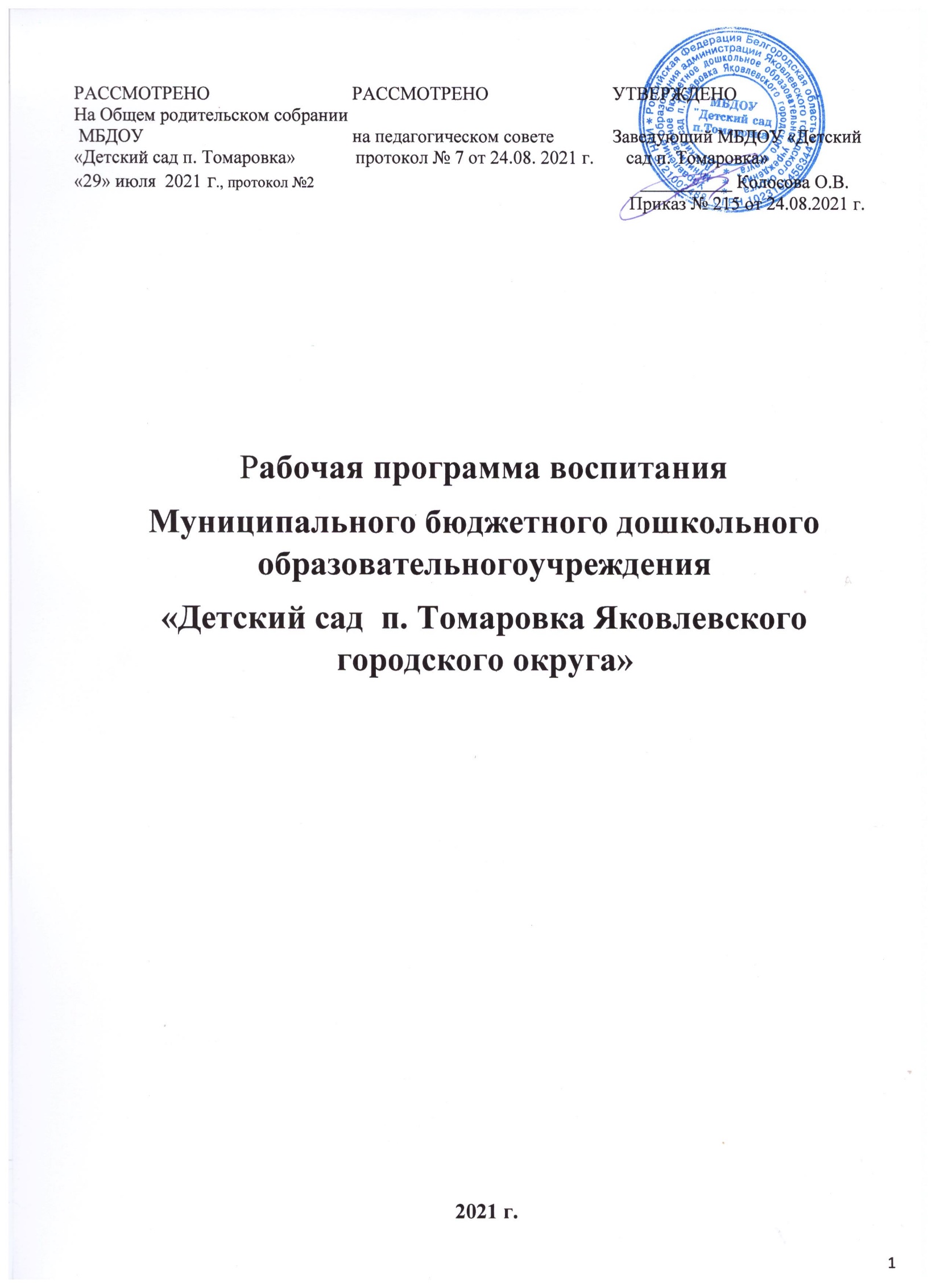 Пояснительная запискаРабочая программа воспитания является компонентом основной образовательной программы МБДОУ «Детский сад п. Томаровка» (далее - ООП ДО ДОУ).  Программа обеспечивает реализацию Федерального закона от 31 июля 2020 года № 304-ФЗ «О внесении изменений в Федеральный закон «Об образовании в Российской Федерации» по вопросам воспитания обучающихся». При составлении  Рабочей программы воспитания использованы «Примерная программа воспитания» (одобрена решением Федерального учебно-методического объединения по общему образованию Министерства просвещения России (протокол от 2 июня 2020 года № 2/20), внесена в Реестр примерных основных общеобразовательных программ и размещена на сайте https :// fgosreestr.ru/, Примерной  рабочей программы воспитания для образовательных организаций, реализующих дошкольное образование (одобрена решением федерального учебно-методического объединения по общему образованию, протокол от «01» июля 2021 № 2/21) ,  «Стратегии развития воспитания в Российской Федерации на период до 2025 года». Содержание Программы разработано на основе следующих нормативно - правовых документов:   - Указ Президента Российской Федерации от 21 июля 2020 г. № 474 «О национальных целях развития Российской Федерации на период до 2030 года»  -  распоряжение Правительства Российской Федерации от 12 ноября 2020 г. № 2945-р об утверждении Плана мероприятий по реализации в 2021 - 2025 годах Стратегии развития воспитания в Российской Федерации на период до 2025 года.  -  Приказ Минобрнауки России от 17 октября 2013 г. № 1155 «Об утверждении федерального государственного образовательного стандарта дошкольного образования.  - Федеральный закон от 31 июля 2020 г. № 304-ФЗ «О внесении изменений в Федеральный закон «Об образовании в Российской Федерации» по вопросам воспитания обучающихся».            Рабочая программа воспитания направлена на решение вопросов гармоничного вхождения воспитанников в социальный мир и налаживания взаимоотношений с окружающими их людьми. В центре программы воспитания в соответствии с Федеральными государственными образовательными стандартами дошкольного образования (далее – ФГОС ДО) находится одна из ключевых задач: формирование общей культуры личности детей, в том числе ценностей здорового образа жизни, развития их социальных, нравственных, эстетических, интеллектуальных, физических качеств, инициативности, самостоятельности и ответственности ребенка …(1.6.б ФГОС ДО). Рабочая программа  воспитания призвана обеспечить достижение детьми личностных результатов, указанных во ФГОС ДО: ребенок обладает установкой положительного отношения к миру, к разным видам труда, другим людям и самому себе, обладает чувством собственного достоинства; активно взаимодействует со взрослыми и сверстниками, участвует в совместных играх. Способен договариваться, учитывать интересы и чувства других…. Может следовать социальным нормам поведения и правилам в разных видах деятельности. Обладает начальными знаниями о себе, о природном и социальном мире, в котором он живет; знаком с произведениями детской литературы; обладает элементарными представлениями из области живой природы, истории и т.п. (4.6. ФГОС ДО). Рабочая  программа воспитания основана на воплощении национального воспитательного идеала, который понимается как высшая цель образования, нравственное (идеальное) представление о человеке, на воспитание, обучение и развитие которого направлены усилия основных субъектов национальной жизни:  государства, семьи, ДОУ. Современный национальный воспитательный идеал – это высоконравственный, творческий, компетентный гражданин России, принимающий судьбу Отечества как свою личную, осознающий  ответственность за настоящее и будущее своей страны, укорененный в  духовных и культурных традициях многонационального народа Российской Федерации.          Рабочая программа воспитания учитывает базовые национальные ценности – основные моральные ценности, приоритетные  нравственные установки, существующие в культурных, семейных, социально-исторических, религиозных традициях многонационального народа Российской Федерации, передаваемые от поколения к поколению и обеспечивающие  успешное развитие страны в современных условиях.  Это: - патриотизм – любовь к России, к своему народу, к своей малой Родине; - социальная солидарность – свобода личная и национальная, доверие к людям, справедливость, милосердие, честь, достоинство; - гражданственность – служение Отечеству, правовое государство, гражданское общество, закон и правопорядок, свобода совести и вероисповедания; - семья – любовь и верность, здоровье, достаток, уважение к родителям, забота о старших и младших; - труд и творчество – уважение к труду, творчество и созидание, целеустремленность и настойчивость; - наука – ценность знания, стремление к истине, научная картина мира; - искусство и литература – красота, гармония, духовный мир человека, нравственный выбор, смысл жизни, эстетическое развитие, этическое развитие;  - природа – эволюция, родная земля, заповедная природа, планета Земля;- экологическое сознание человечество – мир во всем мире, многообразие культур и народов, прогресс человечества, международное сотрудничество.          Для того чтобы эти ценности осваивались ребёнком, они должны найти свое отражение в основных направлениях воспитательной работы ДОУ.Ценности Родины и природы лежат в основе патриотического направления воспитания.Ценности человека, семьи, дружбы, сотрудничества лежат в основе социального направления воспитания.Ценность знания лежит в основе познавательного направления воспитания.Ценность здоровья лежит в основе физического и оздоровительного направления воспитания.Ценность труда лежит в основе трудового направления воспитания.Ценности культуры и красоты лежат в основе этико-эстетического направления воспитания.         Особое внимание уделяется духовно-нравственному развитию личности, осуществляемое в процессе социализации последовательное расширение и укрепление ценностно-смысловой сферы личности, формирование способности человека оценивать и сознательно выстраивать на основе традиционных моральных норм и нравственных идеалов отношения к себе, другим людям, обществу, государству, Отечеству, миру в целом.          Социально-коммуникативное развитие дошкольников  направлено на усвоение норм и ценностей, принятых в обществе, включая моральные и нравственные ценности; становление самостоятельности, целенаправленности и саморегуляции собственных действий; формирование уважительного отношения и чувства принадлежности к своей семье и к сообществу детей и взрослых в Организации; формирование позитивных установок к различным видам труда и творчества … (ФГОС дошкольного образования, п. 2.6).            В части формируемой участниками образовательных отношений МБДОУ реализуетcя парциальная программа «Родной край», разработанная творческой инициативной группой педагогов, принятой на заседании педагогического совета №5 от 28 августа 2014 года и утвержденной руководителем ДОУ (приказ №134 от 01.09.2014 г.), с учетом программы  «Белгородоведение», Т.М. Стручаева, Н.Д. Епанчинцева, О.А. Брыткова, Я.Н.Колесникова, В.В.Лепетюха – Белгород: ОГАОУ ДПО «БелИРО»,2015г.            В часть, формируемую участниками образовательных отношений включена  программа «Выходи играть во двор», Волошиной Л.Н.           При реализации Программы воспитания МБДОУ руководствуется следующими понятиями:  Образование - единый целенаправленный процесс воспитания и обучения, являющийся общественно значимым благом и осуществляемый в интересах человека, семьи, общества и государства, а также совокупность приобретаемых знаний, умений, навыков, ценностных установок, опыта деятельности и компетенции, определенных объема и сложности в целях интеллектуального, духовно-нравственного, творческого, физического и (или) профессионального развития человека, удовлетворения его образовательных потребностей и интересов (ФЗ от 31.07. 2020 г. № 304 – ФЗ «О внесении изменений в Федеральный закон «Об образовании в Российской Федерации» по вопросам воспитания обучающихся»).  Образовательная программа – комплекс основных характеристик образования (объем, содержание, планируемые результаты) и организационно-педагогических условий, который представлен в виде учебного плана, календарного учебного графика, рабочих программ учебных предметов, курсов, дисциплин (модулей), иных компонентов, оценочных и методических материалов, а также в предусмотренных настоящим Федеральным законом случаях в виде рабочей программы воспитания, календарного плана воспитательной работы, форм аттестации (ФЗ от 31.07. 10 2020 г. № 304 – ФЗ «О внесении изменений в Федеральный закон «Об образовании в Российской Федерации» по вопросам воспитания обучающихся»).  Воспитание - деятельность, направленная на развитие личности, создание условий для самоопределения и социализации обучающихся на основе социокультурных, духовно-нравственных ценностей и принятых в российском обществе правил и норм поведения в интересах человека, семьи, общества и государства, формирование у обучающихся чувства патриотизма, гражданственности, уважения к памяти защитников Отечества и подвигам Героев Отечества, закону и правопорядку, человеку труда и старшему поколению, взаимного уважения, бережного отношения к культурному наследию и традициям многонационального народа Российской Федерации, природе и окружающей среде» (ФЗ от 31.07. 2020 г. № 304 – ФЗ «О внесении изменений в Федеральный закон «Об образовании в Российской Федерации» по вопросам воспитания обучающихся»).  Обучение - целенаправленный процесс организации деятельности обучающихся по овладению знаниями, умениями, навыками и компетенцией, приобретению опыта деятельности, развитию способностей, приобретению опыта применения знаний в повседневной жизни и формированию у обучающихся мотивации получения образования в течение всей жизни (ФЗ от 31.07. 2020 г. № 304 – ФЗ «О внесении изменений в Федеральный закон «Об образовании в Российской Федерации» по вопросам воспитания обучающихся»). Программа воспитания включает приложение - календарный план воспитательной работы. В программе используются следующие сокращения и определения: ДО -  дошкольное образование, ДОО -  дошкольная образовательная организация, НОО -  начальное общее образование, ОО -  образовательная организация, ФГОС ДО -  Федеральный Государственный стандарт дошкольного образования.Раздел I. Целевые ориентиры и планируемые результаты Рабочей  программы воспитания. Цель Рабочей программы воспитанияОбщая цель воспитания в ДОУ – личностное развитие дошкольников и создание условий для их позитивной социализации на основе базовых ценностей российского общества через:1)	формирование ценностного отношения к окружающему миру, другим людям, себе;2)	овладение первичными представлениями о базовых ценностях, а также выработанных обществом нормах и правилах поведения;3)	приобретение   первичного    опыта    деятельности    и    поведения    в    соответствии с     базовыми      национальными      ценностями,      нормами      и      правилами,      принятыми в обществе.Задачи воспитания формируются для каждого возрастного периода (2 мес. – 1 год, 1 год – 3 года, 3 года – 8 лет) на основе планируемых результатов достижения цели воспитания и реализуются в единстве с развивающими задачами, определенными действующими нормативными правовыми документами в сфере ДО. Задачи воспитания соответствуют основным направлениям воспитательной работы.Задачи воспитания для каждого возрастного периода сформированы на основе планируемых результатов достижения цели воспитания и реализуются в единстве с развивающими задачами.2 месяца – 1 годЦель: формирование предпосылок нравственного поведения, т.е. положительных привычек, предупреждение появления отрицательных, поощрение активности и самостоятельности, воспитание доброжелательного отношения к взрослым и детям.Задачи:- поддержание эмоционально-положительного состояния каждого ребенка;-обогащение сенсорного опыта;-поддержание доброжелательного отношения к близким людям;- обеспечение полноценного физического развития;-поощрять первые попытки ребенка в проявлении навыков самообслуживания.1-3 годаЦель: обеспечение позитивной социализации, мотивации, поддержки и развития индивидуальности детей через общение, игру, участие в исследовательской деятельности и других формах активности.Задачи:Патриотическое направление:воспитывать привязанность, любовь к семье, близким, окружающему миру и умение проявлять свою привязанность.Социальное направление:сформировать представление о том, что такое «хорошо» и «плохо», умение принимать поступки свои и других;учить проявлять интерес к другим детям, бесконфликтно играть рядом с ними;учить принимать самостоятельно решения и выражать свое мнение, проявлять позицию «Я сам!»;воспитывать доброжелательность, проявление сочувствия, доброты, получение удовольствия в случае одобрения и чувство огорчения в случае неодобрения со стороны взрослых.воспитывать способность к самостоятельным (свободным) активным действиям в общении, умение использовать вербальные и невербальные средства общения.Познавательное направление:воспитывать интерес к окружающему миру и активность в поведении и деятельности. Физическое и оздоровительное направление:учить выполнять действия по самообслуживанию: мыть руки, самостоятельно принимать пищу, ложиться спать, одевать и снимать одежду, обувь и т. д.воспитывать опрятность;воспитывать интерес к физической активности;учить соблюдать элементарные правила безопасности в быту, на дороге, на природе. Трудовое направление:учить поддерживать элементарный порядок в окружающей обстановке;воспитывать желание и стремление помогать взрослым и сверстникам;учить самостоятельности в самообслуживании, в быту, в игре, в продуктивных видах        деятельности.Этико-эстетическое направление:воспитывать умение выражать эмоции по отношению к красоте окружающего;воспитывать интерес и желание заниматься продуктивными видами деятельности.3 года – 8 летЦель: Обеспечение развития общей культуры личности ребенка, интеллектуально- познавательных способностей, социально-нравственных, эстетических, физических качеств. Задачи:Патриотическое направление:сформировать представление о своей стране;воспитывать любовь к своей малой родине, чувство привязанности к родному дому, семье, близким людям.Социальное направление:сформировать представления о «добре и зле», семейных ценностях и общества;воспитывать уважение к ценностям семьи и общества; правдивость, искренность, способность к сочувствию и заботе, к нравственному поступку, задатки чувства долга: ответственность за свои действия и поведение;воспитывать понимание и уважение к различиям между людьми, дружелюбность и доброжелательность, умение слушать и слышать собеседника, способность к взаимодействию со взрослыми и сверстниками на основе общих интересов и делсформировать основы речевой культуры. Познавательное направление:воспитывать любознательность, наблюдательность, потребность в самовыражении, в том числе творческом, активность, самостоятельность, инициативу в познавательной, игровой, коммуникативной и продуктивных видах деятельности и в самообслуживании;сформировать первичное представление картины мира на основе традиционных ценностей российского общества.Физическое и оздоровительное направление:сформировать навыки личной и общественной гигиены, стремление соблюдать правила безопасного поведения в быту, социуме (в том числе в цифровой среде), природе.Трудовое направление:воспитывать ценностное отношение к труду в семье и в обществе на основе уважения к людям труда, результатам их деятельности, трудолюбие при выполнении поручений и в самостоятельной деятельности.Этико-эстетическое направление:воспитывать умение воспринимать и чувствовать прекрасное в быту, природе, поступках, искусстве, стремление к отображению прекрасного в продуктивных видах деятельности, зачатки художественно-эстетического вкуса.Методологические основы и принципы построения Рабочей программы воспитания            Методологической основой Рабочей программы воспитания  являются антропологический, культурно-исторический    и    практичные    подходы.    Концепция    Программы    основывается на базовых ценностях воспитания, заложенных в определении воспитания, содержащемся в    Федеральном     законе     от     29     декабря     2012     г.     №     273-ФЗ     «Об     образовании в Российской Федерации».Методологическими ориентирами воспитания также выступают следующие идеи отечественной педагогики и психологии: развитие личного субъективного мнения и личности ребенка в деятельности; духовно-нравственное, ценностное и смысловое содержание воспитания; идея о сущности детства как сенситивного периода воспитания; амплификация (обогащение) развития ребёнка средствами разных «специфически детских видов деятельности». Рабочая программа воспитания руководствуется принципами ДО, определенными ФГОС ДО. Рабочая программа воспитания построена на основе духовно-нравственных и социокультурных ценностей и принятых в обществе правил и норм поведения в интересах человека, семьи, общества и опирается на следующие принципы:принцип гуманизма. Приоритет жизни и здоровья человека, прав и свобод личности, свободного развития личности; воспитание взаимоуважения, трудолюбия, гражданственности, патриотизма,         ответственности,         правовой          культуры,          бережного         отношения к природе и окружающей среде, рационального природопользования;принцип ценностного единства и совместности. Единство ценностей и смыслов воспитания, разделяемых всеми участниками образовательных отношений, содействие, сотворчество и сопереживание, взаимопонимание и взаимное уважение;принцип общего культурного образования. Воспитание основывается на культуре и традициях России, включая культурные особенности региона;принцип следования нравственному примеру. Пример как метод воспитания позволяет расширить нравственный опыт ребенка, побудить его к открытому внутреннему диалогу, пробудить в нем нравственную рефлексию, обеспечить возможность выбора при построении собственной системы ценностных отношений, продемонстрировать ребенку реальную возможность следования идеалу в жизни;принципы безопасной жизнедеятельности. Защищенность важных интересов личности от внутренних и внешних угроз, воспитание через призму безопасности и безопасного поведения;принцип совместной деятельности ребенка и взрослого. Значимость совместной деятельности взрослого и ребенка на основе приобщения к культурным ценностям и их освоения;принцип инклюзивности. Организация образовательного процесса, при котором все дети, независимо от их физических, психических, интеллектуальных, культурно-этнических, языковых и иных особенностей, включены в общую систему образования. Данные принципы реализуются в укладе ДОУ, включающем воспитывающие среды, общности, культурные практики, совместную деятельность и события.Уклад образовательной организацииУклад способствует формированию ценностей воспитания, которые разделяются всеми участниками образовательных отношений (воспитанниками, родителями, педагогами и другими сотрудниками ДОУ).Программа воспитания обеспечивает формирование социокультурного воспитательного пространства при соблюдении условий ее реализации, включающих:  - обеспечение воспитывающей личностно развивающей предметно-пространственной среды;- оказание психолого-педагогической помощи, консультирование и поддержка родителей (законных представителей) по вопросам воспитания; - создание уклада ДОУ, отражающего сформированность в ней готовности всех участников образовательного процесса руководствоваться едиными принципами и регулярно воспроизводить наиболее ценные для нее воспитательно-значимые виды совместной деятельности. Уклад ДОУ направлен на сохранение преемственности принципов воспитания с уровня ДО на уровень НОО;  - современный уровень материально-технического обеспечения Программы воспитания, обеспеченности методическими материалами и средствами обучения и воспитания;  - наличие профессиональных кадров и готовность педагогического коллектива к достижению целевых ориентиров Программы воспитания; -  учет индивидуальных и групповых особенностей детей дошкольного возраста, в интересах которых реализуется рабочая Программа воспитания (возрастных, физических, психологических, национальных и пр.).Воспитательный процесс в ДОУ строится на следующих принципах: - неукоснительное соблюдение законности и прав семьи ребенка;-  соблюдения конфиденциальности информации о ребенке и его семье, приоритета безопасности ребенка;  -создание психологически комфортной среды для каждого ребенка и взрослого, без которой невозможно конструктивное взаимодействие детей, их семей, и педагогических работников; - системность и целенаправленность воспитания как условия его эффективности. Программа воспитания ДОУ включает в себя вопросы истории и культуры родного города и района, природного, социального и рукотворного мира. Поликультурное воспитание дошкольников строится на основе изучения национальных традиций семей воспитанников. Дети знакомятся с самобытностью и уникальностью русской и других национальных культур, представителями которых являются участники образовательного процесса. На этапе дошкольного детства очень важно, чтобы ребенок знал и понимал чужую культуру; умел взаимодействовать с представителями других национальностей; ценил многообразие мира. В системе развивающего обучения важную роль играет культурная среда – то пространство, в котором ребенок получает возможность максимально реализовать свой личностный потенциал. Задачи воспитания реализуются в течение всего времени нахождения ребенка в детском саду: в процессе ООД, режимных моментов, совместной деятельности с детьми и в процессе индивидуально-ориентированного взаимодействия.Белгородская область – южный район средней полосы России. Образовательный процесс осуществляется в условиях умеренно континентального климата с хорошо выраженными сезонами года. Погода с устойчивой положительной температурой устанавливается, в среднем, в конце марта - начале апреля, а с устойчивой средней температурой ниже нуля - в конце октября - начале ноября.  Основными чертами климата являются: умеренно холодная зима и сухое жаркое лето. В связи с этим при организации образовательного процесса учитываются климатические особенности региона: время начала и окончания тех или иных сезонных явлений (листопад, таяние снега и т. д.), интенсивность их протекания, состав флоры и фауны; длительность светового дня; погодные условия и т. д. В теплое время года – жизнедеятельность детей, преимущественно, организуется на открытом воздухе.Уклад в ДОУ направлен, прежде всего, на сплочение коллектива детей, родителей и педагогов. Традиции помогают ребенку освоить ценности коллектива, способствуют чувству сопричастности сообществу людей, учат прогнозировать развитие событий и выбирать способы действия. Традиции и события наполняют ежедневную жизнь детей увлекательными и полезными делами, создают атмосферу радости общения, коллективного творчества, стремления к новым задачам и перспективам. Важными направлениями ДОУ в аспекте социокультурной ситуации развития являются: - обогащение игрового опыта дошкольников; -приобщение к музыке, устному народному творчеству, художественной литературе, декоративно-прикладному искусству и живописи разных народов; - приобщение к истокам русской народной культуры; -знакомство с историей, традициями, достопримечательностями родного города и его окрестностей. Традиции и события наполняют ежедневную жизнь детей увлекательными и полезными делами, создают атмосферу радости общения, коллективного творчества, стремления к новым задачам и перспективам.Основные традиции воспитательного процесса в ДОУ:Стержнем годового цикла воспитательной работы являются общие для всего детского сада событийные мероприятия, в которых участвуют дети разных возрастов. Межвозрастное взаимодействие дошкольников способствует их взаимообучению и взаимовоспитанию. Общение младших по возрасту ребят со старшими создает благоприятные условия для формирования дружеских отношений, положительных эмоций, проявления уважения, самостоятельности. Это дает больший воспитательный результат, чем прямое влияние педагога.Детская художественная литература и народное творчество традиционно рассматриваются педагогами ДОУ в качестве наиболее доступных и действенных в воспитательном отношении видов искусства, обеспечивающих развитие личности дошкольника в соответствии с общечеловеческими и национальными ценностными установками.Воспитатели и специалисты ДОУ ориентированы на организацию разнообразных форм детских сообществ. Это кружки, творческие студии, лаборатории, детско-взрослые сообщества и др. Данные сообщества обеспечивают полноценный опыт социализации детей.Коллективное планирование, разработка и проведение общих мероприятий. В ДОУ существует практика создания творческих групп педагогов, которые оказывают консультационную, психологическую, информационную и технологическую поддержку своим коллегам в организации воспитательных мероприятий.Ежедневные традиции. Воспитатель лично встречает родителей и каждого ребенка. Здоровается с ними. Выражает радость по поводу того, что они пришли. Можно сказать, что его прихода с нетерпением ждут другие дети. В утренние часы активно используется технология группового сбора «Утро радостных встреч» - организация совместной деятельности взрослых и детей, основанной на равноправном и равнозначном участии обеих сторон в выборе содержания и в планировании действий. Структура технологии:1. Приветствие (вариант: пожелания, комплименты, подарки) 1-3 мин.2. Игра (вариант: элементы тренинга, психогимнастика, пение, слушание) 2-5 мин.3. Обмен новостями 2-10 мин.4. Планирование дня (выбор темы проекта, планирование содержания, форм и видов деятельности на весь проект); презентация Центров активности (взрослыми и детьми) 5- 12 мин.Вечерний «Рефлексивный круг» позволяет подвести итог дня, обсудить планы на следующий день.«Экстренный круг» позволяет решить возникший конфликт и обсудить сложившуюся ситуацию: что случилось? Почему так произошло? Как решить ситуацию? Плохо это или хорошо?Ежемесячные традиции ДОУ: «День именинника», театральные развлечения.Количество праздников самостоятельно определяется педагогами, в зависимости от возрастных и индивидуальных особенностей, потребностей и интересов детей, и по необходимости, сокращено и дополнено другими событиями. Часть праздников заменена другими социально и личностно значимыми для участников образовательных отношений событиями; период подготовки к каждому празднику определяется педагогами, в соответствии с тематикой праздника, возрастными и индивидуальными особенностями, потребностями и интересами детей. Ежегодно проводятся мероприятия, посвященные: • явлениям нравственной жизни ребёнка: «Дни рождения детей»; • окружающей природе: акции «Покормим птиц», «Сделай домик для скворца», «День подснежника», «День Земли», «День леса», «День птиц», «День бездомных животных»;• миру искусства и литературы: «День книги», «День театра», «День музыки»; • традиционным для семьи, общества и государства праздничным событиям: «День Матери», «День флага», «День единства и согласия», «Новый год», «8 Марта», «23 февраля», «День космонавтики», «День защиты детей», «День России», «День Прохоровского поля», «День семьи, любви и верности»; • наиболее важным профессиям: «День воспитателя».В проведении общесадовских мероприятий поощряется помощь старших детей младшим, социальная активность, стремление создать коллективный или индивидуальный творческий продукт, принять участие в общественно значимом деле.Воспитательный процесс в ДОУ выстраивается с учетом концепции  духовно - нравственного развития и воспитания личности гражданина России, включающей в себя:- национальный воспитательный идеал – высшая цель, образования нравственное (идеальное) представление о человеке, на воспитание, обучение и развитие которого направлены усилия основных субъектов национальной жизни: государства, семьи, школы, политических партий, религиозных объединений и общественных организаций;- базовые национальные ценности – основные моральные ценности, приоритетные нравственные установки, существующие в культурных, семейных, социально-исторических, религиозных традициях многонационального народа Российской Федерации, передаваемые от поколения к поколению и обеспечивающие успешное развитие страны в современных условиях:- патриотизм – любовь к России, к своему народу, к своей малой Родине, служение Отечеству;- социальная солидарность – свобода личная и национальная, доверие к людям, институтам государства и гражданского общества, справедливость, милосердие, честь, достоинство;- гражданственность – служение Отечеству, правовое государство, гражданское общество, закон и правопорядок, поликультурный мир, свобода совести и вероисповедания;- семья – любовь и верность, здоровье, достаток, уважение к родителям, забота о старших и младших, забота о продолжении рода;- труд и творчество – уважение к труду, творчество и созидание, целеустремлённость и настойчивость;- наука – ценность знания, стремление к истине, научная картина мира;- искусство и литература – красота, гармония, духовный мир человека, нравственный выбор, смысл жизни, эстетическое развитие, этическое развитие;- природа – эволюция, родная земля, заповедная природа, планета Земля, экологическое сознание;- человечество – мир во всем мире, многообразие культур и народов, прогресс человечества, международное сотрудничество;- духовно-нравственное развитие личности – осуществляемое в процессе социализации последовательное расширение и укрепление ценностно- смысловой сферы личности, формирование способности человека оценивать и сознательно выстраивать на основе традиционных моральных норм и нравственных идеалов отношения к себе, другим людям, обществу, государству, Отечеству, миру в целом;- духовно-нравственное воспитание личности гражданина России – педагогически организованный процесс усвоения и приятия воспитанниками базовых национальных ценностей, имеющих иерархическую структуру и сложную организацию. Носителями этих ценностей являются многонациональный народ Российской Федерации, государство, семья, культурно-территориальные сообщества, традиционные российские религиозные объединения (христианские, прежде всего в форме русского православия, исламские, иудаистские, буддистские), мировое сообщество.Педагогические работники ДОУ ориентированы на формирование детского коллектива внутри одной возрастной группы, на установление доброжелательных и товарищеских взаимоотношений между детьми разных возрастов и ровесниками; умение играть, заниматься интересным делом в паре, небольшой группе.Ключевой фигурой воспитания в ДОУ является воспитатель группы, реализующий по отношению к ребенку защитную, личностно развивающую, организационную, посредническую (в разрешении конфликтов) функции. Поскольку воспитатель является для ребенка фигурой очень значимой, именно на него ложится огромная ответственность за создание условий для личностного развития ребенка.             В ДОУ налажено сотрудничество  с МБОУ  «Томаровская СОШ №1», с МБОУ  «Томаровская СОШ №2», Томаровской детской поселенченской библиотекой,  МКУК «Томаровский модельный Дом культуры»,  ОГБУЗ «Томаровская районная больница им. И.С.Сальтевского».Взаимодействие с этими социокультурными учреждениями микрорайона осуществляется на основе договоров о сотрудничестве.  Основными принципами сотрудничества являются:Установление интересов каждого из партнера.Совместное формирование целей и задач деятельности в интересах гармоничного развития ребенка.Осознание своей роли, статуса в обществе, оценка своих возможностей  по решению проблем.Выработка четких правил действий в процессе сотрудничества.Значимость социального партнерства для каждой из сторон.Взаимодействие  строится  по  направлениям:  формирование привычки к здоровому образу жизни у дошкольников; поддержка и сохранение здоровья воспитанников; формирование познавательной творческой активности, интереса к окружающему; овладение конструктивными способами и средствами взаимодействия с окружающими людьми.Условиями эффективного взаимодействия МБДОУ с социальными партнерами выступают:            -   Открытость ДОУ.            -   Установление доверительных и деловых контактов.            -   Использование образовательного и творческого потенциала социума.            -   Реализация активных форм и методов общения.Приоритетным направлением сотрудничества является: создание условий для полноценного проживания  ребенком дошкольного детства; сохранение и укрепление здоровья детей, формирование основ базовой культуры личности, творческого потенциала воспитанников; подготовка ребенка к жизни в современном обществе. Налажены внешние  связи:  с  территориальной психолого-медико-психологической комиссией  с целью обследования  детей и   направления их в группу компенсирующей направленности, определение  образовательных маршрутов в рамках работы ППк.Взаимодействие с социальными партнерами создает благоприятные возможности  для обогащения деятельности в ДОУ, расширяет спектр возможностей по осуществлению сотрудничества с социокультурными  учреждениями в  рамках разностороннего развития   воспитанников.Воспитывающая среда ДОУ          Воспитывающая среда – это особая форма организации образовательного процесса, реализующего цель и задачи воспитания. Воспитывающая среда определяется целью и задачами воспитания, духовно-нравственными и социокультурными ценностями, образцами и практиками. Основными характеристиками воспитывающей среды являются ее насыщенность и структурированность.           Воспитывающая среда  В ДОУ строится по трем линиям:«от взрослого», который создает предметно-образную среду, способствующую воспитанию необходимых качеств;«от совместной деятельности ребенка и взрослого», в ходе которой формируются нравственные, гражданские, эстетические и иные качества ребенка в ходе специально организованного педагогического взаимодействия ребенка и взрослого, обеспечивающего достижение поставленных воспитательных целей;«от ребенка», который самостоятельно действует, творит, получает опыт деятельности, в особенности – игровой.Процесс воспитания в ДОУ основывается на общепедагогических принципах, изложенных в ФГОС дошкольного образования (Раздел I, пункт 1.2.): - поддержка разнообразия детства; - сохранение уникальности и самоценности детства как важного этапа в общем развитии человека, самоценность детства - понимание (рассмотрение) детства как периода жизни значимого самого по себе, без всяких условий; значимого тем, что происходит с ребенком сейчас, а не тем, что этот период есть период подготовки к следующему период, - личностно-развивающий и гуманистический характер взаимодействия взрослых (родителей (законных представителей), педагогических и иных работников Организации) и детей; - уважение личности ребенка. Задачи воспитания реализуются в течение всего времени нахождения ребенка в детском саду: в процессе ООД, режимных моментов, совместной деятельности с детьми и индивидуальной работы. Обучение и воспитание объединяются в целостный процесс на основе духовно-нравственных и социокультурных ценностей и принятых в обществе правил и норм поведения в интересах человека, семьи, общества. Основной целью педагогической работы является формирования общей культуры личности детей, в том числе ценностей здорового образа жизни, развития их социальных, нравственных, эстетических, интеллектуальных, физических качеств, инициативности, самостоятельности и ответственности ребенка, формирования предпосылок учебной деятельности.Воспитывающая среда определяется, с одной стороны, целями и задачами воспитания, с другой – культурными ценностями, образцами и практиками. В этом контексте, основными характеристиками среды являются ее насыщенность и структурированность.В ДОО создана среда, позволяющая приблизить воспитательные ситуации к реалиям детской жизни, научить ребенка действовать и общаться в ситуациях, приближенных к жизни. Общности (сообщества) ДОУПрофессиональная общность – это устойчивая система связей и отношений между людьми, единство целей и задач воспитания, реализуемое всеми сотрудниками ДОУ. Сами участники общности должны разделять те ценности, которые заложены в основу Программы. Основой эффективности такой общности является рефлексия собственной профессиональной деятельности. В ДОУ разработан Кодекс дружелюбного общения.Педагоги-участники общности придерживаются следующих принципов:быть примером в формировании полноценных и сформированных ценностных ориентиров, норм общения и поведения;мотивировать детей к общению друг с другом, поощрять даже самые незначительные стремления к общению и взаимодействию;поощрять детскую дружбу, стараться, чтобы дружба между отдельными детьми внутри группы сверстников принимала общественную направленность;заботиться о том, чтобы дети непрерывно приобретали опыт общения на основе чувства доброжелательности;содействовать проявлению детьми заботы об окружающих, учить проявлять чуткость к сверстникам,      побуждать      детей      сопереживать,      беспокоиться,      проявлять      внимание к заболевшему товарищу;воспитывать в детях такие качества личности, которые помогают влиться в общество сверстников (организованность, общительность, отзывчивость, щедрость, доброжелательность и пр.);учить	детей	совместной	деятельности,	насыщать	их	жизнь	событиями, которые сплачивали бы и объединяли ребят;воспитывать в детях чувство ответственности перед группой за свое поведение.Профессионально-родительская общность включает сотрудников ДОУи всех взрослых членов семей воспитанников, которых связывают не только общие ценности, цели развития и воспитания детей, но и уважение друг к другу. Основная задача – объединение усилий по воспитанию ребенка в семье и в ДОО. Зачастую поведение ребенка сильно различается дома и в ДОО. Без совместного обсуждения воспитывающими взрослыми особенностей ребенка невозможно выявление и в дальнейшем создание условий, которые необходимы для его оптимального и полноценного развития и воспитания.В ДОУ разработаны локальные акты:- Коллективный договор;- Правила внутреннего трудового распорядка ДОУ;- Правила внутреннего распорядка воспитанников ДОУ;-Положение о комиссии по урегулированию споров между участниками образовательных отношений в ДОУ;-Кодекс дружелюбного общения;Детско-взрослая общность. Для общности характерно содействие друг другу, сотворчество и сопереживание, взаимопонимание и взаимное уважение, отношение к ребенку как к полноправному человеку, наличие общих симпатий, ценностей и смыслов у всех участников общности.Детско-взрослая общность является источником и механизмом воспитания ребенка. Находясь в общности, ребенок сначала приобщается к тем правилам и нормам, которые вносят взрослые в общность, а затем эти нормы усваиваются ребенком и становятся его собственными.Общность   строится    и    задается    системой    связей    и    отношений    ее    участников. В каждом возрасте и каждом случае   она будет   обладать своей спецификой в зависимости от решаемых воспитательных задач.Детская общность. Общество сверстников – необходимое условие полноценного развития личности ребенка. Здесь он непрерывно   приобретает   способы   общественного   поведения, под руководством воспитателя учится умению дружно жить, сообща играть, трудиться, заниматься, достигать поставленной цели. Чувство приверженности к группе сверстников рождается тогда, когда ребенок впервые начинает понимать, что рядом с ним такие же, как он сам, что свои желания необходимо соотносить с желаниями других.Воспитатель должен воспитывать у детей навыки и привычки поведения, качества, определяющие характер взаимоотношений ребенка с другими людьми и его успешность в том или ином сообществе. Поэтому так важно придать детским взаимоотношениям дух доброжелательности, развивать у детей стремление и умение помогать как старшим, так и друг другу, оказывать сопротивление плохим поступкам, общими усилиями достигать поставленной цели.Одним из   видов   детских   общностей   являются   разновозрастные   детские   общности. В детском саду  имеются две разновозрастные группы: младшая разновозрастная группа (от 3 до 5 лет), старшая разновозрастная группа (от 5 до 7 лет). Имеется группа компенсирующей направленности, где воспитываются дети от 3 до 8 лет. В группах обеспечена возможность взаимодействия ребенка как со старшими, так и с младшими детьми. Включенность ребенка в отношения со старшими, помимо подражания и приобретения нового, рождает опыт послушания, следования общим для всех правилам, нормам поведения и традициям. Отношения с младшими – это возможность для ребенка стать авторитетом   и   образцом   для   подражания,   а   также   пространство   для   воспитания   заботы и ответственности.Организация жизнедеятельности детей дошкольного возраста в разновозрастной группе обладает большим воспитательным потенциалом для инклюзивного образования.Каждое детское сообщество (группа) носит определенное название. Название  группы отражает приоритетные цели воспитания. Группа «Веселая компания» - это коллектив,  сплоченный совместной деятельностью детей и их личными взаимоотношениями. Символами  группы являются герои всеми любимого м/ф «Смешарики». Они присутствуют в оформлении группы. Детям нравится узнавать что-то новое, обыгрывать образы героев - смешариков на занятиях, коллекционировать смешариков в виде игрушек от киндеров, и, тем более, играть с ними.  Педагоги  взаимоотношения  детей  выстраивают доброжелательными, дружескими, воспитывают чувство взаимопомощи и взаимовыручки, доброту, отзывчивость, милосердие. Учат во всех негативных моментах находить что-то положительное, любое дело выполнять с радостью, дарить окружающим свою доброту и улыбки. Все это помогает организовывать и регулировать отношения между детьми в группе, обеспечивать атмосферу дружбы и взаимопомощи. Название «Весёлая компания» помогает жить нам весело и дружно!Группа «Солнышко». Всё очень просто...Все  дети очень разные. Разный цвет глаз, рост, характер. Дети воспитываюся и взрослеют в разных условиях и традициях. Но всем бывает одинаково грустно, одиноко, больно…А солнышко - это тепло, любовь, радость, счастье и море приятных ощущений. Ласковое обращение к дорогому, любимому человеку. Мамочки называют своих деток – « мое солнышко». И  всем просто хочется больше солнышка, яркого и приятного, тёплого и доброго. Главная задача нашей группы - сделать так, чтобы наши дети светились от счастья.Группа «Колобок»- название сказочное и герой знаком каждому. Группа названа так, потому что Колобок- добрый, весёлый и поющий сказочный герой, а значит все дети и взрослые посещающие эту группу должны быть такими же добрыми, весёлыми и творческими. В группе "Колобок" сказка живёт, она ребятишек с собою зовёт, чтоб добрым и весёлым стал малыш, строил, лепил и трудом занимался, дружным чтоб был, ничего не боялся, верил бы он волшебству.Группа «Радуга. Что дает посещение детского сада  ребенку? Во-первых, это общение со сверстниками, общие занятия, игры.  В детском саду ребенок знакомится с правилами поведения, учится их соблюдать.  Также в детском саду ребенок получает возможность для интеллектуального и физического развития. Рисование, лепка, конструирование, развитие речи, музыкальные занятия и физкультура – всем этим занимаются дети нашей группы.Группа компенсирующей направленности «Ладушки»,  разновозрастная для детей с ОВЗ. В название группы вложили такие понятия как:Л-любовьА- активностьД- доброжелательностьУ- уважительностьШ- широта душиК- коммуникативностьИ- искренность. Ладушки- старинная детская игра- забава, предполагающая тесный контакт, доверие, добрый, веселый настрой. Такой атмосферой наполнена жизнь детей и взрослых  в этой группе.Группа «колокольчик». Ребенок это маленький росток, который холим , любим и лилеем. Ребенок это маленький цветок, мы всей душой его согреем. Пусть на большом его пути, погода будет только ясной. Расти же Колокольчик наш расти и превратить в цветок прекрасный.  Приоритетное направление группы -  экология. Группа «Смешарики». «Смешарики» хорошие, смешарики пригожие так группа называется, ведь мы на них похожие. Прививать детям через мультяшные героев основу экологического воспитания, взаимопомощи друг другу, доброго отношения между собой, и много много положительных эмоцийГруппа «Дружная семейка». В  группе всегда дружная и доброжелательная атмосфера. Педагоги в своей работе приветствуют открытое, доступное, доброжелательное общение с детьми.  Дети знают что группа называется «Дружная семейка», педагоги обращают внимание детей на что: «Мы - дружная семейка, не надо драться, ругаться и ссориться. Всегда можно договориться. Хорошо когда есть друзья, а  у нас целая группа друзей!». Название группы способствует и к дружескому общению с родителями детей. Детям нравится доброжелательный, дружеский, положительный микроклимат в группе. Дружная семейка -   это дружная семья –  единое целое – дети, педагоги, родители.Культура поведения воспитателя в общностях как значимая составляющая уклада. Культура поведения взрослых в детском саду направлена на создание воспитывающей среды как условия решения возрастных задач воспитания. Общая психологическая атмосфера, эмоциональный настрой группы, спокойная обстановка, отсутствие спешки, разумная сбалансированность планов – это необходимые условия нормальной жизни и развития детей.Воспитатель должен соблюдать кодекс нормы профессиональной этики и поведения:педагог всегда выходит навстречу родителям и приветствует родителей и детей первым;улыбка – всегда обязательная часть приветствия;педагог описывает события и ситуации, но не даёт им оценки;педагог не обвиняет родителей и не возлагает на них ответственность за поведение детей в детском саду;тон общения ровный и дружелюбный, исключается повышение голоса;уважительное отношение к личности воспитанника;умение заинтересованно слушать собеседника и сопереживать ему;умение видеть и слышать воспитанника, сопереживать ему;уравновешенность и самообладание, выдержка в отношениях с детьми;умение быстро и правильно оценивать сложившуюся обстановку и в то же  время не торопиться с выводами о поведении и способностях воспитанников;умение сочетать мягкий эмоциональный и деловой тон в отношениях с детьми;умение сочетать требовательность с чутким отношением к воспитанникам;знание возрастных и индивидуальных особенностей воспитанников;соответствие внешнего вида статусу воспитателя детского сада.Социокультурный контекстСоциокультурный контекст – это социальная и культурная среда, в которой человек растет  и живет. Он также включает в себя влияние, которое среда оказывает на идеи и поведение человека.Социокультурные ценности являются определяющими в структурно-содержательной основе рРабочей программы воспитания.Социокультурный контекст воспитания является вариативной составляющей воспитательной программы. Он учитывает этнокультурные, конфессиональные и региональные особенности и направлен на формирование ресурсов воспитательной программы.Реализация социокультурного контекста опирается на построение социального партнерства образовательной организации.В рамках социокультурного контекста повышается роль родительской общественности как субъекта образовательных отношений в Программе воспитания.Рабочая программа воспитания учитывает современную социокультурную ситуацию:- культурная неустойчивость окружающего мира, смешение культур в совокупности с многоязычностью;- разностность и иногда противоречивость предлагаемых разными культурами образцов поведения и образцов отношения к окружающему миру;- актуально не столько вооружить детей готовыми образцами поведения, но и сформировать у них базовую систему ценностей, основу морального, нравственного поведения ребенка в течение всей жизни.Деятельности и культурные практики в ДОУ                Цели и задачи воспитания реализуются во всех видах деятельности дошкольника, обозначенных во ФГОС ДО. В качестве средств реализации цели воспитания могут выступать следующие основные виды деятельности и культурные практики:предметно-целевая    (виды     деятельности,    организуемые    взрослым,    в     которых он открывает ребенку смысл и ценность человеческой деятельности, способы ее реализации совместно с родителями, воспитателями, сверстниками);культурные практики (активная, самостоятельная апробация каждым ребенком инструментального   и   ценностного    содержаний,    полученных   от    взрослого,   и    способов их реализации в различных видах деятельности через личный опыт);свободная инициативная деятельность ребенка (его спонтанная самостоятельная активность, в рамках которой он реализует свои базовые устремления: любознательность, общительность, опыт деятельности на основе усвоенных ценностей).Цель и задачи воспитанияСовременный национальный воспитательный идеал — это высоконравственный, творческий, компетентный гражданин России, принимающий судьбу Отечества как свою личную, осознающий ответственность за настоящее и будущее своей страны, укоренённый в духовных и культурных традициях многонационального народа Российской Федерации.Исходя из этого воспитательного идеала, а также основываясь на базовых для нашего общества ценностях (таких как семья, труд, отечество, природа, мир, знания, культура, здоровье, человек) формулируется общая цель воспитания в ДОУ – личностное развитие воспитанников, проявляющееся:1) в усвоении ими знаний основных норм, которые общество выработало на основе этих ценностей (то есть, в усвоении ими социально значимых знаний);2) в развитии их позитивных отношений к этим общественным ценностям (то есть в развитии их социально значимых отношений);3) в приобретении ими соответствующего этим ценностям опыта поведения, опыта применения сформированных знаний и отношений на практике (то есть в приобретении ими опыта осуществления социально значимых дел).Данная цель ориентирует педагогов не на обеспечение соответствия личности ребенка единому уровню воспитанности, а на обеспечение позитивной динамики развития его личности. В связи с этим важно сочетание усилий педагога по развитию личности ребенка и усилий самого ребенка по своему саморазвитию. Их сотрудничество, партнерские отношения являются важным фактором успеха в достижении цели.Достижению поставленной цели воспитания дошкольников будет способствовать решение следующих основных задач:развитие социальных, нравственных, физических, интеллектуальных, эстетических качеств; создание благоприятных условий для гармоничного развития каждого ребенка в соответствии с его возрастными, гендерными, индивидуальными особенностями и склонностями;формирование общей культуры личности, в том числе ценностей здорового и устойчивого образа жизни, инициативности, самостоятельности и ответственности, активной жизненной позиции;развитие способностей и творческого потенциала каждого ребенка;организация содержательного взаимодействия ребенка с другими детьми, взрослыми и окружающим миром на основе гуманистических ценностей и идеалов, прав свободного человека;воспитание патриотических чувств, любви к Родине, гордости за ее достижения на основе духовно-нравственных и социокультурных ценностей и принятых в обществе правил и норм поведения в интересах человека, семьи, общества;воспитание чувства собственного достоинства в процессе освоения разных видов социальной культуры, в том числе и многонациональной культуры народов России и мира, умения общаться с разными людьми;объединение воспитательных ресурсов семьи и дошкольной организации на основе традиционных духовно-нравственных ценностей семьи и общества; установление партнерских взаимоотношений с семьей, оказание ей психолого-педагогической поддержки, повышение компетентности родителей (законных представителей) в вопросах воспитания, развития и образования детей.               Конкретизация общей цели воспитания применительно к возрастным особенностям дошкольников. В воспитании детей младшего дошкольного возраста - обеспечение позитивной социализации, мотивации, поддержки и развития индивидуальности детей через общение, игру, участие в исследовательской деятельности и других формах активности.             Задачи:- развивать положительное отношение ребенка к себе и другим людям;- сформировать коммуникативную и социальную компетентности;- развивать у детей интерес к эстетической стороне действительности, ознакомление с разными видами и жанрами искусства (словесного, музыкального, изобразительного), в том числе народного творчества;- содействовать становлению у детей ценностей здорового образа жизни;- сформировать стремление быть причастным к труду взрослых (помогает поливать и убирать участок, расчищать дорожки от снега, ремонтировать игрушки и книги и др.), стремление оказывать посильную помощь, поддерживать чувство удовлетворения от участия в различных видах деятельности, в том числе творческой;- сформировать представление о России как своей стране, узнавать и называть символику своей страны (флаг, герб, гимн).          В воспитании детей старшего дошкольного возраста цель: - обеспечение развития общей культуры личности ребенка, интеллектуально-познавательных способностей, социально-нравственных, эстетических, физических качеств.                  Задачи: - обогащать представления детей о многообразии культурных норм и ценностей, принятых в обществе;- поддерживать самостоятельное взаимодействие и сотрудничество с взрослыми и сверстниками в разных видах деятельности, становление детского сообщества; - воспитывать чувство ответственности, самостоятельности, инициативности, формирование основ патриотизма; - углублять представления детей о правилах безопасного поведения и умение следовать им в различных ситуациях; содействовать становлению ценностей здорового образа жизни;- сформировать систему ценностей, основанную на непотребительском отношении к природе и понимании самоценности природы;- развивать предпосылки восприятия и понимания произведений искусства (живопись, графика, скульптура, архитектура) в многообразии его жанров (портрет, пейзаж, натюрморт); художественных литературных произведений и музыки; интерес к русскому языку, языкам других народов; - поощрять проявления морально-волевых качеств.             Для реализации поставленных целей и задач необходимо организовать работу с семьями воспитанников, их родителями или законными представителями, направленную на совместное решение вопросов личностного развития детей.             Задачи: 1.Приобщение родителей к участию в жизни ДОУ.2.Изучение и обобщение лучшего опыта семейного воспитания.3.Повышение педагогической культуры родителей.             Виды взаимоотношений, посредством которых будет осуществляться взаимодействие: - сотрудничество  -  общение «на равных», где ни одной из сторон не принадлежит привилегия указывать, контролировать, оценивать; - взаимодействие - способ организации совместной деятельности, которая осуществляется на основании социальной перцепции (чувственного познания окружающего мира) и с помощью общения.          Цель и конкретные задачи воспитания позволяют выделить целевые приоритеты. В воспитании детей дошкольного школьного возраста таким целевым приоритетом является создание благоприятных условий для усвоения детьми социально значимых знаний основных норм и традиций того общества, в котором они живут. К наиболее важным из них относятся следующие: - быть вежливым, послушным, доброжелательным, отзывчивым;- уважать старших и заботиться о младших; - стремиться устанавливать хорошие отношения с другими людьми;- быть трудолюбивым, доводить начатое дело до конца; - любить своих родителей, свой родной край и свое Отчество; - беречь и охранять окружающую природу; - соблюдать правила личной гигиены, режим дня, вести здоровый образ жизни.            На основе знаний у ребенка складываются элементарные моральные суждения и оценки (что такое «хорошо» и что такое «плохо»), а общепринятые нормы и правила поведения начинают выступать для него как регулятор взаимоотношений между людьми и как нравственная норма своего поведения.Цели и задачи воспитания реализуются во всех видах деятельности дошкольника, обозначенных в Федеральном государственном образовательном стандарте дошкольного образования (далее – ФГОС ДО). Все виды детской деятельности опосредованы разными типами активностей: - предметно-целевая (виды деятельности, организуемые взрослым, в которых он открывает ребенку смысл и ценность человеческой деятельности, способы ее реализации совместно с родителями, воспитателями, сверстниками); - культурные практики (активная, самостоятельная апробация каждым ребенком инструментального и ценностного содержаний, полученных от взрослого и способов их реализации в различных видах деятельности через личный опыт); - свободная инициативная деятельность ребенка (его спонтанная самостоятельная активность, в рамках которой он реализует свои базовые устремления: любознательность, общительность, опыт деятельности на основе усвоенных ценностей).          Планомерная реализация поставленных задач позволит организовать в ДОУ интересную и событийно насыщенную жизнь детей и педагогов, что станет эффективным способом воспитания подрастающего поколения.Сетка совместной образовательной деятельности воспитателя детей и культурных практик в режимных моментах	Модель физического воспитанияТребования к планируемым результатам освоения Примерной программыПланируемые результаты воспитания носят отсроченный характер, но деятельность воспитателя   нацелена   на   перспективу   развития   и   становления   личности    ребенка. Поэтому результаты достижения цели воспитания даны в виде целевых ориентиров, представленных в виде обобщенных портретов ребенка к концу раннего и дошкольного возрастов. Основы личности закладываются в дошкольном детстве, и, если какие-либо линии развития не получат своего становления в детстве, это может отрицательно сказаться на гармоничном развитии человека в будущем.На   уровне    ДОУ    не    осуществляется    оценка    результатов    воспитательной    работы в соответствии с ФГОС ДО, так как «целевые ориентиры основной образовательной программы дошкольного образования не подлежат непосредственной оценке, в том числе в виде педагогической диагностики (мониторинга), и не являются основанием для их формального сравнения с реальными достижениями детей».Целевые ориентиры воспитательной работы для детей младенческого и раннего возраста (до 3 лет)Портрет ребенка младенческого и раннего возраста (к 3-м годам)В процессе воспитания к окончанию раннего возраста (к трем годам) предполагается достижение следующих результатов, основаны на целевых ориентирахПланируемые результаты воспитания детей в дошкольном возрастеВ процессе воспитания к окончанию дошкольного возраста (к семи годам) предполагается достижение следующих результатов, основаны на целевых ориентирах (таблица 2):Целевые ориентиры воспитательной работы для детей дошкольного возраста (до 8 лет)Портрет ребенка дошкольного возраста (к 8-ми годам)Целевые ориентирыНа этапе завершения дошкольного детства ребенок:любит свою семью, принимает ее ценности;проявляет интерес к истории своей страны, своего края, своего народа и его традициям; эмоционально реагирует на государственные символы;осознает свои качества, индивидуальные особенности и возможности, способен к дифференцированной самооценке;имеет позитивное мировоспитание, проявляет оптимизм,  обладает чувством эмоционального благополучия и комфорта;относится положительно к себе и ближайшему окружению, проявляет заботу и внимание к другим людям;деятелен и активен, способен организовывать игровую деятельность;мотивирован к осуществлению познавательной и творческой деятельности, способен к самостоятельному поиску решений в новой для него ситуации;принимает адектатную полу гендерную роль и проявляет готовность к ее выполнению;способен к разным формам общения со взрослыми (деловому, познавательному, личностному);отзывчив,  доброжелателен, готов к совместной деятельности со сверстниками;осознает и принимает элементарные общественные нормы и правила поведения;стремится к выполнению социальных норм  и правил безопасного и здорового образа жизни;владеет устными средствами  вербального и основами невербального общения, достаточными для эффективной коммуникации и взаимодействия со взрослыми и сверстниками;способен к регуляции своего поведения и совей деятельности на основе  становления способности предвосхищать и прогнозировать чувства и эмоции – эстетические чувства (чувство прекрасного), моральные чувства (гордость, стыд, вина), интеллектуальные чувства (радость познания). Преемственность в результатах освоения Программы воспитания Преемственность в результатах освоения Примерной программы обеспечивается планированием результатов воспитания по основным направлениям:развитие основ нравственной культуры;формирование основ семейных и гражданских ценностей;формирование основ гражданской идентичности;формирование основ социокультурных ценностей;формирование основ межэтнического взаимодействия;формирование основ информационной культуры;формирование основ экологической культуры;воспитание культуры труда.Часть программы, формируемая участниками образовательных отношенийОдно из основных направлений Национального проекта «Образование» (приказ Министерства просвещения РФ №649 от 02.12.2019 г.) направлено на воспитание гармонично развитой и социально ответственной личности на основе духовно-нравственных ценностей народов Российской Федерации, исторических и национально-культурных традиций.Реализация данного направления прослеживается в нормативных документах регионального уровня:- Постановление Правительства Белгородской области от 20 января 2020 года № 17–пп «Об утверждении стратегии развития образования Белгородской области «Доброжелательная школа» на период 2020-2021 годы»;- Приказ департамента образования Белгородской области от 28 февраля 2020 года № 511 «Об организации деятельности участников проекта «Дети в приоритете»; -Приказ департамента образования Белгородской области от 12 апреля 2021 года № 871 «Об организации и проведении регионального фестиваля детской игры «4Д: дети, движение, дружба, двор» в 2021 году; - Письмо департамента образования Белгородской области от 24 июля 2018 года № 9-09/14/4241 «О необходимости увеличения охвата родителей (законных представителей) услугами дистанционного консультирования»;- Письмо департамента образования Белгородской области от 30 апреля 2020 года № 9-09/14/2380 «Методические рекомендации по насыщению развивающей предметно-пространственной среды элементами «доброжелательного пространства». Приоритеты дошкольного образования в области воспитания на уровне ДОО:- реализация моделей нравственного воспитания дошкольников, основанных на региональных приоритетах (православная культура, гражданское, патриотическое воспитание); - осуществление взаимодействия с социокультурными организациями для обогащения социального опыта и развития творческих способностей дошкольников;- обеспечение условий для профессионального роста и творческой активности педагогов на основе духовных традиций общества;- создание условий для здоровьесбережения и физического развития дошкольников в дошкольных образовательных организациях.          В соответствии с Постановлением Правительства  Белгородской области от 28 октября 2013 г. № 431 – пп «Об утверждении Стратегии развития дошкольного, общего и дополнительного образования Белгородской области на 2013-2020 годы»,  в целях повышения качества образования,  в МБДОУ  реализуются региональные приоритеты развития дошкольного образования, в том числе духовно-нравственное воспитание дошкольников через организацию работы по краеведению в условиях введения ФГОС ДО. Образовательная работа  проводится в соответствии с программой «Родной край», разработанной творческой инициативной группой педагогов, принятой на заседании педагогического совета №5 от 28 августа 2014 года и утвержденной руководителем ДОУ (приказ №134 от 01.09.2014 г.). «Выходи играть во двор» В.Н. Волошиной.Основной целью  работы  программы «Родной край» является развитие духовно-нравственной культуры ребенка, формирование ценностных ориентаций средствами традиционной народной культуры родного края.Задачи:Дать знания детям о родном крае: история, символика, достопримечательности, промышленные объекты, их вред и польза, экологическая ситуация в крае. Познакомить с именами тех, кто основал и прославил Белгородскую область.Познакомить с культурой и традициями Яковлевского района,  Белгородской области.Пробудить в детях чувство любви к своему поселку, краю, области, уважение к их  традициям и обычаям.Формировать экологическую культуру у детей и их родителей, желание принимать участие в проведении мероприятий по охране окружающей среды. Предполагаемый результат:У детей будут сформированы знания о родном поселке, крае,  области.Дети и родители примут активное участие  в выставках, конкурсах, дискуссиях, других видах деятельности. Дошкольники приобретут навыки социального общения с взрослыми. Дети проявят внимания и уважения к ветеранам, пожилым людям, будут способны оказать им  посильную помощь. Педагоги и родители пополнят знания о Белгородской области, о своём поселке, о Яковлевском районе.Цель  программы «Выходи играть во двор»:  обеспечение    равных  возможностей     для  полноценного физического развития ребенка в период дошкольного детства с  учетом      интересов,      потребностей        детей     и   их    родителей,      специфики  национальных и социокультурных условий, спортивных традиций региона.  Задачи программы:    - формирование  устойчивого  интереса  к  подвижным  народным  играм,  играм    с   элементами       спорта,     спортивным       упражнениям,         желания  использовать их в самостоятельной двигательной деятельности;   - обогащение           двигательного           опыта        дошкольников           новыми   двигательными действиями;  - закрепление         техники       выполнения        основных        движений,        ОРУ,   элементов спортивных игр;  - содействие  развитию  двигательных  способностей  детей:  ловкости,  быстроты, гибкости, силы, выносливости;  -  воспитание положительных нравственно-волевых качеств;   -  формирование культуры здоровья.  Планируемые результаты освоения детьми парциальной программы «Выходи играть во двор» под редакцией Л.Н. Волошиной:ребенок проявляет самостоятельность и инициативность в организации  индивидуальных и коллективных подвижных игр;  способен         выбрать        инвентарь,         вид     двигательной          деятельности,  участников совместной игровой деятельности;  ребенок         правильно         координировано            выполняет         основные        виды  движений, у него развиты тонко моторные действия, владеет игровыми  упражнениями с мячом, скакалкой, городками, ракеткой;  ребенок  выполняет  правила  подвижных  игр,  способен  к  проявлению  волевых усилий в достижении  результата, следует социальным нормам  поведения в условиях игрового взаимодействия;  владеет  определенными  представлениями  о  национальных  традициях  физической         культуры        и   здорового        образа      жизни,      региональных  спортивных достижениях;  проявляет элементы творчества в двигательной деятельности, передает  через движения, особенности конкретного образа.  Раздел 2. Содержание Программы воспитания 2.1. Общее содержание программы, обеспечивающее решение воспитательных задач на основе формирования ценностей в ДОУСодержание Рабочей программы воспитания, в соответствии с Федеральным Законом 
от 29.12.2012 №273-ФЗ «Об образовании в Российской Федерации», «…должно содействовать взаимопониманию и сотрудничеству между людьми, народами независимо от расовой, национальной, этнической, религиозной и социальной принадлежности, учитывать разнообразие мировоззренческих подходов, способствовать реализации права обучающихся на свободный выбор мнений и убеждений, обеспечивать развитие способностей каждого человека, формирование и развитие его личности в соответствии 
с принятыми в семье и обществе духовно-нравственными и социокультурными ценностями».Содержание рабочей программы воспитания реализуется в ходе освоения детьми дошкольного возраста всех образовательных областей, обозначенных в ФГОС ДО, одной из задач которого является объединение воспитания и обучения в целостный образовательный процесс на основе духовно-нравственных и социокультурных ценностей и принятых в обществе правил и норм поведения в интересах человека, семьи, общества:социально-коммуникативное развитие;познавательное развитие;речевое развитие;художественно-эстетическое развитие;физическое развитие.           Предложенные направления не заменяют и не дополняют собой деятельность по пяти образовательным областям, а фокусируют процесс усвоения ребенком базовых ценностей в целостном образовательном процессе. На их основе определяются региональный и муниципальный компоненты.Патриотическое направление воспитания             Ценности Родина и природа лежат в основе патриотического направления воспитания.         Патриотизм – это воспитание в ребенке нравственных качеств, чувства любви, интереса к своей стране – России, своему краю, малой родине, своему народу и народу России в целом (гражданский патриотизм), ответственности, трудолюбия; ощущения принадлежности к своему народу.Патриотическое направление воспитания строится на идее патриотизма как нравственного чувства,   которое вырастает из   культуры   человеческого   бытия, особенностей образа   жизни и ее уклада, народных и семейных традиций.Воспитательная работа в данном направлении связана со структурой самого понятия «патриотизм» и определяется через следующие взаимосвязанные компоненты:когнитивно-смысловой, связанный со знаниями об истории России, своего края, духовных и культурных традиций и достижений многонационального народа России;эмоционально-ценностный, характеризующийся любовью к Родине – России, уважением к своему народу, народу России в целом;регуляторно-волевой, обеспечивающий укоренение знаний в духовных и культурных традициях своего народа, деятельность на основе понимания ответственности за настоящее и будущее своего народа, России.Задачи патриотического воспитания:формирование любви к родному краю, родной природе, родному языку, культурному наследию своего народа;воспитание любви, уважения к своим национальным особенностям и чувства собственного достоинства как представителя своего народа;воспитание уважительного отношения к гражданам России в целом, своим соотечественникам и согражданам, представителям всех народов России, к ровесникам, родителям, соседям, старшим, другим людям вне зависимости от их этнической принадлежности;воспитание любви к родной природе, природе своего края, России, понимания единства природы и людей и бережного ответственного отношения к природе.          При реализации указанных задач воспитатель уделяет  внимание на нескольких основных направлениях воспитательной работы: - ознакомлении детей с историей, героями, культурой, традициями России и своего народа; - организации коллективных творческих проектов, направленных на приобщение детей к российским общенациональным традициям; - формировании правильного и безопасного поведения в природе, осознанного отношения к растениям, животным, к последствиям хозяйственной деятельности человека.Социальное направление воспитанияЦенности семья, дружба, человек и сотрудничество лежат в основе социального направления воспитания.В дошкольном детстве ребенок открывает Личность другого человека и его значение в собственной жизни и жизни людей. Он начинает осваивать все многообразие социальных отношений и социальных ролей. Он учится действовать сообща, подчиняться правилам, нести ответственность за свои поступки, действовать в интересах семьи, группы. Формирование правильного ценностно-смыслового отношения ребенка к социальному окружению невозможно без грамотно выстроенного воспитательного процесса, в котором обязательно должна быть личная социальная инициатива ребенка в детско-взрослых и детских общностях. Важным аспектом является формирование у дошкольника представления о мире профессий взрослых, появление к моменту подготовки к школе положительной установки к обучению в школе как важному шагу взросления.Основная   цель    социального    направления    воспитания    дошкольника    заключается в формировании ценностного отношения детей к семье, другому человеку, развитии дружелюбия, создания условий для реализации в обществе.Выделяются основные задачи социального направления воспитания.Формирование у ребенка представлений о добре и зле, позитивного образа семьи с детьми, ознакомление с распределением ролей в семье, образами дружбы в фольклоре и детской литературе, примерами сотрудничества и взаимопомощи людей в различных видах деятельности (на материале истории России, ее героев), милосердия и заботы. Анализ поступков самих детей в группе в различных ситуациях.Формирование навыков, необходимых для полноценного существования в обществе: эмпатии (сопереживания), коммуникабельности, заботы, ответственности, сотрудничества, умения договариваться, умения соблюдать правила.Развитие способности поставить себя на место другого как проявление личностной зрелости и преодоление детского эгоизма.При реализации данных задач воспитатель уделяет внимание на нескольких основных направлениях воспитательной работы: - организовывать сюжетно-ролевые игры (в семью, в команду и т. п.), игры с правилами, традиционные народные игры и пр.; - воспитывать у детей навыки поведения в обществе; - учить детей сотрудничать, организуя групповые формы в продуктивных видах деятельности; - учить детей анализировать поступки и чувства – свои и других людей; - организовывать коллективные проекты заботы и помощи; - создавать доброжелательный психологический климат в группе.Познавательное направление воспитанияЦенность – знания. Цель познавательного направления воспитания – формирование ценности познания.Значимым для воспитания ребенка является формирование целостной картины мира, в которой интегрировано ценностное, эмоционально окрашенное отношение к миру, людям, природе, деятельности человека.Задачи познавательного направления воспитания:развитие любознательности, формирование опыта познавательной инициативы;формирование ценностного отношения к взрослому как источнику знаний;приобщение ребенка к культурным способам познания (книги, интернет-источники, дискуссии и др.).Направления деятельности воспитателя:совместная деятельность воспитателя с детьми на основе наблюдения, сравнения, проведения опытов (экспериментирования), организации походов и экскурсий, просмотра доступных для восприятия ребенка познавательных фильмов, чтения и просмотра книг;организация конструкторской и продуктивной творческой деятельности, проектной  и исследовательской деятельности детей совместно со взрослыми;организация насыщенной и структурированной образовательной среды, включающей иллюстрации, видеоматериалы, ориентированные на детскую аудиторию; различного типа конструкторы и наборы для экспериментирования.Физическое и оздоровительное направление воспитания             Ценность – здоровье. Цель данного направления – сформировать навыки здорового образа жизни, где   безопасность   жизнедеятельности   лежит   в   основе   всего.   Физическое   развитие и освоение ребенком своего тела происходит в виде любой двигательной активности: выполнение бытовых обязанностей, игр, ритмики и танцев, творческой деятельности, спорта, прогулок.           Задачи по формированию здорового образа жизни:обеспечение построения образовательного процесса физического воспитания детей (совместной и самостоятельной деятельности) на основе здоровье формирующих и здоровье сберегающих технологий, и обеспечение условий для гармоничного физического и эстетического развития ребенка;закаливание, повышение сопротивляемости к воздействию условий внешней среды;укрепление опорно-двигательного аппарата; развитие двигательных способностей, обучение двигательным навыкам и умениям;формирование элементарных представлений в области физической культуры, здоровья и безопасного образа жизни;организация сна, здорового питания, выстраивание правильного режима дня;воспитание экологической культуры, обучение безопасности жизнедеятельности.  Направления деятельности воспитателя:- организация подвижных, спортивных игр, в том числе традиционных народных игр, дворовых игр на территории детского сада;  - создание детско-взрослых проектов по здоровому образу жизни; - введение оздоровительных традиций в ДОУ.           Формирование у дошкольников культурно-гигиенических навыков является важной частью воспитания культуры здоровья. Воспитатель должен формировать у дошкольников понимание того, что чистота лица и тела, опрятность одежды отвечают не только гигиене и здоровью человека, но и социальным ожиданиям окружающих людей. Особенность культурно-гигиенических навыков заключается в том, что они должны формироваться на протяжении всего пребывания ребенка в ДОУ.В формировании культурно-гигиенических навыков режим дня играет одну из ключевых ролей. Привыкая выполнять серию гигиенических процедур с определенной периодичностью,  ребенок вводит их в свое бытовое пространство, и постепенно они становятся для него привычкой.Формируя	у	детей	культурно-гигиенические	навыки,	воспитатель  уделяет  внимание на нескольких основных направлениях воспитательной работы:  - формировать у ребенка навыки поведения во время приема пищи;- формировать	у	ребенка	представления	о	ценности здоровья, красоте  и чистоте тела; - формировать у ребенка привычку следить за своим внешним видом; - включать информацию о гигиене в повседневную жизнь ребенка, в игру.Работа по формированию у ребенка культурно-гигиенических навыков должна вестись в тесном контакте с семьей.В часть, формируемую участниками образовательных отношений внесена парциальная программа и технология «Выходи играть во двор» под редакцией Л.Н.Волошиной, Т.В.Куриловой.Трудовое направление воспитания           Ценность – труд. С дошкольного возраста каждый ребенок обязательно должен принимать участие     в      труде,      и      те      несложные      обязанности,      которые      он      выполняет в детском саду и в семье, должны стать повседневными. Только при этом условии труд оказывает на        детей         определенное         воспитательное         воздействие         и         подготавливает их к осознанию его нравственной стороны.          Основная цель трудового воспитания дошкольника заключается в формировании ценностного отношения детей к труду, трудолюбия, а также в приобщении ребенка к труду. Можно выделить основные задачи трудового воспитания.Ознакомление с доступными детям видами труда взрослых и воспитание  положительного отношения к их труду, познание явлений и свойств, связанных с преобразованием материалов и природной среды, которое является следствием трудовой деятельности взрослых и труда самих детей.Формирование навыков, необходимых для трудовой деятельности детей, воспитание навыков организации своей работы, формирование элементарных навыков планирования.Формирование трудового усилия (привычки к доступному дошкольнику напряжению физических, умственных и нравственных сил для решения трудовой задачи).            При реализации данных задач воспитатель должен сосредоточить свое внимание на нескольких направлениях воспитательной работы: - показать детям необходимость постоянного труда в повседневной жизни, использовать его возможности для нравственного воспитания дошкольников; - воспитывать у ребенка бережливость (беречь игрушки, одежду, труд и старания родителей,   воспитателя,    сверстников),    так    как    данная    черта    непременно    сопряжена с трудолюбием; - предоставлять детям самостоятельность в выполнении работы, чтобы они почувствовали ответственность за свои действия; - собственным примером трудолюбия и занятости создавать у детей соответствующее настроение, формировать стремление к полезной деятельности; - связывать развитие трудолюбия с формированием общественных мотивов труда, желанием приносить пользу людям.Этико-эстетическое направление воспитания                Ценности – культура и красота. Культура поведения в своей основе имеет глубоко социальное нравственное чувство – уважение к человеку, к законам человеческого общества. Культура отношений является делом не столько личным, сколько общественным. Конкретные представления о   культуре   поведения   усваиваются   ребенком   вместе   с   опытом   поведения, с накоплением нравственных представлений.Можно выделить основные задачи этико-эстетического воспитания:формирование культуры общения, поведения, этических представлений;воспитание представлений о значении опрятности и красоты внешней, ее влиянии на внутренний мир человека;развитие предпосылок ценностно-смыслового восприятия и понимания произведений искусства, явлений жизни, отношений между людьми;воспитание любви к прекрасному, уважения к традициям и культуре родной страны и других народов;развитие творческого отношения к миру, природе, быту и к окружающей ребенка действительности;формирование у детей эстетического вкуса, стремления окружать себя прекрасным, создавать его.             Для того чтобы формировать у детей культуру поведения, воспитатель  должен       сосредоточить свое внимание на нескольких основных направлениях воспитательной работы: - учить детей уважительно относиться к окружающим людям, считаться с их делами, интересами, удобствами; - воспитывать культуру общения ребенка, выражающуюся в общительности, этикет вежливости, предупредительности, сдержанности, умении вести себя в общественных местах; - воспитывать культуру речи: называть взрослых на «вы» и по имени и отчеству; не перебивать говорящих и выслушивать других; говорить четко, разборчиво, владеть голосом; - воспитывать    культуру    деятельности,     что     подразумевает     умение     обращаться с    игрушками,     книгами,    личными    вещами,    имуществом    ДОУ;    умение    подготовиться к   предстоящей   деятельности,   четко   и   последовательно   выполнять   и   заканчивать   ее, после завершения привести в порядок рабочее место, аккуратно убрать все за собой; привести в порядок свою одежду.              Цель эстетического   воспитания   –   становление   у   ребенка   ценностного   отношения к красоте. Эстетическое воспитание через обогащение чувственного опыта и развитиеэмоциональной сферы личности влияет на становление нравственной и духовной составляющей внутреннего мира ребенка.              Направления деятельности воспитателя по эстетическому воспитанию предполагают следующее:выстраивание    взаимосвязи   художественно-творческой    деятельности    самих   детей с воспитательной работой через развитие восприятия, образных представлений, воображения и творчества;уважительное отношение к результатам   творчества   детей,   широкое   включение их произведений в жизнь ДОУ;организацию выставок, концертов, создание эстетической развивающей среды и др.;формирование чувства прекрасного   на основе восприятия   художественного   слова на русском и родном языке;реализация вариативности содержания, форм и методов работы с детьми по разным направлениям эстетического воспитания.Требования ФГОС ДО к содержанию Программы в соответствии с образовательными областями  Воспитательные задачи в интеграции с образовательными областями  Особенности реализации воспитательного процессаВедущей в воспитательном процессе является игровая деятельность. Игра широко используется в как самостоятельная форма работы с детьми и как эффективное средство и метод развития, воспитания и обучения в других организационных формах. Приоритет отдается творческим играм (сюжетно-ролевые, строительно-конструктивные, игры-драматизации и инсценировки, игры с элементами труда и художественно деятельности) и игры с правилами (дидактические, интеллектуальные, подвижные, хороводные т.п.).Отдельное внимание уделяется самостоятельной деятельности воспитанников. Ее содержание и уровень зависят от возраста и опыта детей, запаса знаний, умений и навыков, уровня развития творческого воображения, самостоятельности, инициативы, организаторских способностей, а также от имеющейся материальной базы и качества педагогического руководства. Организованное проведение этой формы работы обеспечивается как непосредственным, так и опосредованным руководством со стороны воспитателя.Индивидуальная работа с детьми всех возрастов проводится в свободные часы (во время утреннего приема, прогулок и т.п.) в помещениях и на свежем воздухе. Она организуется с целью активизации пассивных воспитанников, организации дополнительных занятий с отдельными детьми, которые нуждаются в дополнительном внимании и контроле, например, часто болеющими, хуже усваивающими учебный материал при фронтальной работе и т.д.Воспитательный процесс  организуется в развивающей среде, которая образуется совокупностью природных, предметных, социальных условий и пространством собственного «Я» ребенка. Среда обогащается за счет не только количественного накопления, но и через улучшение качественных параметров: эстетичности, гигиеничности, комфортности, функциональной надежности и безопасности, открытости изменениям и динамичности, соответствия возрастным и половым особенностям детей. Педагоги заботятся о том, чтобы дети свободно ориентировались в созданной среде, имели свободный доступ ко всем его составляющим, умели самостоятельно действовать в нем, придерживаясь норм и правил пребывания в различных помещениях и пользования материалами, оборудованием.Значительное внимание в воспитании детей уделяется труду, как части нравственного становления. Воспитательная деятельность направлена на формирование эмоциональной готовности к труду, элементарных умений и навыков в различных видах труда, интереса к миру труда взрослых людей. Важным аспектом является индивидуальный и дифференцированный подходы к детской личности (учет интересов, предпочтений, способностей, усвоенных умений, личностных симпатий при постановке трудовых заданий, объединении детей в рабочие подгруппы и т.д.) и моральная мотивация детского труда.Для ДОУ важно интегрировать семейное и общественное дошкольное воспитание, сохранить приоритет семейного воспитания, активнее привлекать семьи к участию в образовательном процессе. С этой целью проводятся родительские собрания, консультации, беседы и дискуссии, круглые столы, тренинги, викторины, дни открытых дверей, просмотры родителями отдельных форм работы с детьми, кружки, применяются средства наглядной пропаганды (информационные бюллетени, родительские уголки, тематические стенды, фотовыставки и др.), привлекаются родители к проведению праздников, развлечений, походов, экскурсий.Основные традиции воспитательного процесса в нашем ДОУ:1.	Стержнем годового цикла воспитательной работы являются общие для всего детского сада событийные мероприятия, праздники,  проекты, итоговые мероприятия комплексно-тематического планирования,  в которых участвуют дети разных возрастов. Организационной основой реализации комплексно-тематического принципа построения программы  являются  темы, которые ориентированы на все направления развития ребенка дошкольного возраста и посвящены различным сторонам человеческого бытия, а так же вызывают личностный интерес детей к:•	явлениям нравственной жизни ребенка •	окружающей природе•	миру искусства и литературы •	традиционным для семьи, общества и государства праздничным событиям•	событиям, формирующим чувство гражданской принадлежности ребенка (родной поселок, страна,  День народного единства, День защитника Отечества и др.)•	сезонным явлениям •	народной культуре и  традициям.Тематический принцип построения образовательного процесса позволил  ввести региональные и культурные компоненты, учитывать приоритет дошкольного учреждения. Детский сад реализует региональные проекты «Формирование детствосберегающего пространства дошкольного   образования Белгородской области («Дети в приоритете»)», «Инфогид», «Бережливый детский сад»,  муниципальный  проект «Организация сети консультационных Центров для родителей (законных представителей) на базе дошкольных образовательных учреждений Яковлевского городского округа».2. Детская художественная литература и народное творчество традиционно рассматриваются педагогами ДОУ в качестве наиболее доступных и действенных в воспитательном отношении видов искусства, обеспечивающих развитие личности дошкольника в соответствии с общечеловеческими и национальными ценностными установками. 3. Воспитатели и специалисты ДОУ ориентированы на организацию разнообразных форм детских сообществ. Это кружки, творческие мастерские, детские студии, гостинные. Данные сообщества обеспечивают полноценный опыт социализации детей. 4. Коллективное планирование, разработка и проведение общих мероприятий. В ДОУ существует практика создания творческих групп педагогов, которые оказывают консультационную, психологическую, информационную и технологическую поддержку своим коллегам в организации воспитательных мероприятий. 5. В детском саду создана система методического сопровождения педагогических инициатив семьи. Организовано единое с родителями образовательное пространство для обмена опытом, знаниями, идеями, для обсуждения и решения конкретных воспитательных задач. Именно педагогическая инициатива родителей стала новым этапом сотрудничества с ними, показателем качества воспитательной работы. 6. Дополнительным воспитательным ресурсом по приобщению дошкольников к истории и культуре своей Отчизны и своего родного края является программа «Родной край», которая разработана творческой инициативной группой ДОУ и реализуется в группах дошкольного возраста.7. Особое внимание уделяется воспитанию детей с ОВЗ и детей инвалидов в группе компенсирующей направленности. В соответствии с ч. 1 ст. 79 Федерального закона "Об образовании в Российской Федерации" от 29.12.2012 № 273 (далее – Федеральный закон "Об образовании в Российской Федерации") установлено: «… содержание образования и условия организации обучения и воспитания обучающихся с ограниченными возможностями здоровья (далее – ОВЗ) определяются адаптированной образовательной программой». В связи с этим, для получения  образования и воспитания  детьми с ОВЗ в  ДОУ  разработаны  соответствующие адаптированные основные общеобразовательные программы и адаптированные образовательные программы с учетом особенностей их психофизического развития, индивидуальных возможностей.8. Большое внимание уделяется в ДОУ воспитанию моральных и нравственных норм и ценностей, принятых в обществе.Социальными заказчиками реализации Программы как комплекса воспитательных услуг выступают, в первую очередь, родители воспитанников как гаранты реализации прав ребенка на уход, присмотр и оздоровление, воспитание и обучение. К особенностям социокультурной ситуации семей, чьи дети посещают ДОУ, можно отнести преобладание  противоречивости  поведения и отношения к окружающему миру, к другим людям.Особенности взаимодействия педагогического коллектива с семьями воспитанников    в процессе реализации Рабочей программы воспитанияВ целях реализации социокультурного потенциала региона для развития ребенка, работа с родителями/законными представителями детей дошкольного возраста  строится на принципах ценностного единства и сотрудничества всех субъектов социокультурного окружения ДОУ.Ценностное единство и готовность к сотрудничеству всех участников образовательных отношений составляет основу уклада ДОУ, в которой строится воспитательная работа.Ведущая цель — создание необходимых условий для формирования ответственных взаимоотношений с семьями воспитанников и развития компетентности родителей (способности разрешать разные типы социальнo-педагогических ситуаций, связанных с воспитанием ребенка); обеспечение права родителей на уважение и понимание, на участие в жизни детского сада.            Основные задачи взаимодействия детского сада с семьей: изучение отношения педагогов и родителей к различным вопросам воспитания, обучения, развития детей, условий организации разнообразной деятельности в детском саду и семье; знакомство педагогов и родителей с лучшим опытом воспитания в детском саду и семье, а также с трудностями, возникающими в семейном и общественном воспитании дошкольников; информирование друг друга об актуальных задачах воспитания и обучения детей и о возможностях детского сада и семьи в решении данных задач; создание в детском саду условий для разнообразного по содержанию и формам сотрудничества, способствующего развитию конструктивного взаимодействия педагогов и родителей с детьми; привлечение семей воспитанников к участию в совместных с педагогами мероприятиях, организуемых в поселке, районе, области; поощрение родителей за внимательное отношение к разнообразным стремлениям и потребностям ребенка, создание необходимых условий для их удовлетворения в семье.          В основу совместной деятельности семьи и дошкольного учреждения заложены следующие принципы:единый подход к процессу воспитания ребёнка;открытость дошкольного учреждения для родителей;взаимное доверие  во взаимоотношениях педагогов и родителей;уважение и доброжелательность друг к другу;дифференцированный подход к каждой семье;равно ответственность родителей и педагогов.На сегодняшний день в ДОУ  осуществляется интеграция общественного и семейного воспитания дошкольников со следующими категориями родителей:		- с семьями воспитанников;		- с  будущими родителями. Система  взаимодействия  с родителями  включает:ознакомление родителей с результатами работы ДОУ на общих родительских собраниях, анализом участия родительской общественности в жизни ДОУ;ознакомление родителей с содержанием работы  ДОУ, направленной на физическое, психическое и социальное  развитие ребенка;участие в составлении планов: спортивных и культурно-массовых мероприятий, работы родительского комитета целенаправленную работу, пропагандирующую общественное дошкольное воспитание в его разных формах; обучение конкретным приемам и методам воспитания и развития ребенка в разных видах детской деятельности на семинарах-практикумах, консультациях и открытых занятиях. Основные формы взаимодействия с семьейПедагогический мониторинг, знакомство с семьей  (изучение особенностей семейного воспитания, традиций семьи, выявление факторов семейного неблагополучия, проблем в воспитании детей, удовлетворенности деятельностью педагогов, анкетирование, беседы, диагностические игры).Педагогическая поддержка (мероприятия, способствующие сплочению родительского коллектива, детей  родителями, совместная деятельность на темы совместных путешествий, увлечений, творческой деятельности, формирование традиций группы).Педагогическое образование (удовлетворение образовательных  запросов родителей, семинары, творческие мастерские, психолого-педагогические тренинги, родительские клубы).Совместная деятельность педагогов и родителей, (совместные праздники и досуги, детские дни рождения, формирование групповых традиций, совместные с детьми формы деятельности,  информирование родителей о ходе образовательного процесса).Модель взаимодействия педагогов с родителями:Индивидуальные формы работы:Работа специалистов по запросу родителей для решения проблемных ситуаций, связанных с воспитанием ребенка дошкольного возраста.Участие родителей в педагогических консилиумах, собираемых в случае возникновения острых проблем, связанных с воспитанием ребенка.Участие родителей (законных представителей) и других членов семьи дошкольника в реализации проектов и мероприятий воспитательной направленности.Индивидуальное консультирование родителей (законных представителей)
c целью координации воспитательных усилий педагогического коллектива 
и семьи.Часть программы, реализуемая участниками образовательных отношений.Формы, способы, методы и средства  реализации программы «Родной край»:Социально - коммуникативное развитие: совместная игра со сверстниками, чтение, игра, беседа, наблюдения, экскурсии, праздник, рассматривание, совместная деятельность взрослого и детей тематического характера;Речевое развитие: чтение, беседа, разговор с детьми, игра, обсуждение, рассматривание, рассказ, ситуативный разговор с детьми;Познавательное развитие: проектная деятельность, исследовательская деятельность, конструирование, развивающая игра, наблюдение, проблемная ситуация, рассказ, беседа, экскурсии, моделирование, реализация проекта, игры с правилами; Художественно – эстетическое развитие: изготовление украшений для группового помещения к праздникам, предметов для игр, сувениров, предметов для познавательно – исследовательской деятельности, создание макетов и их оформление, рассматривание эстетически привлекательных предметов, игра, организация выставок, слушание соответствующей возрасту  народной, классической, детской музыки, музыкально – дидактические игры, творческое задание, концерт; Физическое развитие: игра, чтение, беседа, рассматривание, спортивные досуги, спортивные состязания, проектная деятельность, совместная деятельность взрослого и детей тематического характера. Реализация программы «Выходи играть во двор»:Раздел III. ОрганизационныйОбщие требования к условиям реализации Программы воспитанияРабочая программа воспитания реализуется через формирование социокультурного воспитательного пространства при соблюдении условий создания уклада, отражающего готовность всех участников образовательного процесса руководствоваться едиными принципами и регулярно воспроизводить наиболее ценные для нее воспитательно значимые виды совместной деятельности. Уклад ДОУ направлен на сохранение преемственности принципов воспитания с уровня дошкольного образования на уровень начального общего образования:Обеспечение личностно развивающей предметно-пространственной среды, в том числе современное материально-техническое обеспечение, методические материалы и средства обучения.Наличие профессиональных кадров и готовность педагогического коллектива к достижению целевых ориентиров Рабочей программы воспитания.Взаимодействие с родителями по вопросам воспитания.Учет индивидуальных особенностей детей дошкольного возраста, в интересах которых реализуется Рабочая Программа воспитания (возрастных, физических, психологических, национальных и пр.).Условия реализации Программы воспитания (кадровые, материально-технические, психолого-педагогические, нормативные, организационно-методические и др.) необходимо интегрировать с соответствующими пунктами организационного раздела ООП ДО.Уклад задает и удерживает ценности воспитания – как инвариантные, так и свои собственные, – для всех участников образовательных отношений: руководителей ДОУ, воспитателей и специалистов, вспомогательного персонала, воспитанников, родителей (законных представителей), субъектов социокультурного окружения ДОУ.Уклад определяется общественным договором, устанавливает правила жизни и отношений в ДОУ, нормы и традиции, психологический климат (атмосферу), безопасность, характер воспитательных процессов, способы взаимодействия между детьми и педагогами, педагогами и родителями, детьми друг с другом. Уклад включает в себя сетевое информационное   пространство и нормы общения участников образовательных отношений в социальных сетях.                Предметно-пространственная среда  отражает федеральную, региональную специфику, а также специфику ДОУ и включать:   - оформление помещений;   - оборудование;   - игрушки.            Предметно-пространственная среда отражает ценности, на которых строится программа воспитания, способствует их принятию и раскрытию ребенком.  Для развития детской инициативы и самостоятельности предметно-пространственная среда  ДОУ насыщена  элементами «доброжелательного пространства»:- в группах ДОУ  созданы «постеры» детских личностных и творческих достижений детей;- в групповых помещениях  оборудованы центры релаксации, уголки уюта и уединения;- проводится  работа по созданию образовательных холлов в помещении и образовательных центров на территории ДОУ.Взаимодействия взрослого с детьми. События ДОУСобытие – это форма совместной деятельности ребенка и взрослого, в которой активность взрослого приводит к приобретению ребенком собственного опыта переживания той или иной ценности. Для того чтобы стать значимой, каждая ценность воспитания должна быть понята, раскрыта и принята ребенком совместно с другими людьми в значимой для него общности. Этот процесс происходит стихийно, но для того, чтобы вести воспитательную работу, он должен быть направлен взрослым.Воспитательное событие – это   спроектированная взрослым образовательная ситуация. В каждом воспитательном событии педагог продумывает смысл реальных и возможных действий детей и смысл своих действий в контексте задач воспитания. Событием может быть не только организованное мероприятие, но и спонтанно возникшая ситуация, и любой режимный момент, традиции утренней встречи детей, индивидуальная беседа, общие дела, совместно реализуемые проекты и пр. Планируемые и подготовленные педагогом воспитательные события проектируются в соответствии с календарным планом воспитательной работы ДОУ, группы, ситуацией развития конкретного ребенка.Проектирование событий в ДОУ возможно в следующих формах:разработка и реализация значимых событий в ведущих видах деятельности (детско-взрослый спектакль, построение эксперимента, совместное конструирование, спортивные игры и др.);проектирование   встреч,   общения   детей   со    старшими,    младшими,    ровесниками, с взрослыми, с носителями воспитательно значимых культурных практик (искусство, литература, прикладное творчество и т. д.), профессий, культурных традиций народов России;создание    творческих     детско-взрослых     проектов     (празднование     Дня     Победы с приглашением ветеранов, «Театр в детском саду» – показ спектакля для детей из соседнего детского сада и т. д.).Проектирование событий позволяет построить целостный годовой цикл методической работы на основе традиционных ценностей российского общества. Это поможет каждому педагогу создать тематический творческий проект в своей группе и спроектировать работу с группой в целом, с подгруппами детей, с каждым ребенком.               Образовательная программа основывается на комплексно-тематическом  принципе построения образовательного процесса в ДОУ (приложение №11 «Комплексно-тематическое планирование»).	Цель: построение  воспитательно–образовательного процесса, направленного  на  обеспечение единства  воспитательных, развивающих и обучающих целей и задач,  с учетом интеграции  на необходимом и достаточном материале, максимально приближаясь к разумному «минимуму» с учетом  контингента воспитанников, их индивидуальных и возрастных  особенностей, социального заказа родителей.	Организационной основой реализации комплексно-тематического принципа построения программы  являются примерные темы (праздники, события, проекты),  которые ориентированы на все направления развития ребенка дошкольного возраста и посвящены различным сторонам человеческого бытия, а так же вызывают личностный интерес детей к:•	явлениям нравственной жизни ребенка •	окружающей природе•	миру искусства и литературы •	традиционным для семьи, общества и государства праздничным событиям•	событиям, формирующим чувство гражданской принадлежности ребенка (родной поселок, страна,  День народного единства, День защитника Отечества и др.)•	сезонным явлениям, народной культуре и  традициям.Тематический принцип построения образовательного процесса позволил  ввести региональные и культурные компоненты, учитывать приоритет дошкольного учреждения.          Построение всего образовательного процесса вокруг одного центрального блока дает большие возможности для развития детей. Темы помогают организовать информацию оптимальным способом. У дошкольников появляются многочисленные возможности для практики, экспериментирования, развития основных навыков, понятийного мышления.Введение похожих тем в различных возрастных группах обеспечивает достижение единства образовательных целей и преемственности в детском развитии на протяжении всего дошкольного возраста, органичное развитие детей в соответствии с их индивидуальными возможностями. В каждой возрастной группе выделен блок, разделенный на несколько тем. Одной теме уделяется не менее одной недели. Тема отражается  в подборе материалов, находящихся в группе    и зонах.            Частью программы формируемой участниками образовательных отношений является программа «Родной край». Воспитательно-образовательная работа  реализуется с детьми  II младших, средних, старших, подготовительных к школе групп,  разновозрастных групп и в группе компенсирующей направленности. Планируются следующие формы, способы, методы и средства  реализации программы «Родной край» - 	Социально - коммуникативное развитие: совместная игра со сверстниками, чтение, игра, беседа, наблюдения, экскурсии, праздник, рассматривание, совместная деятельность взрослого и детей тематического характера; - 	Речевое развитие: чтение, беседа, разговор с детьми, игра, обсуждение, рассматривание, рассказ, ситуативный разговор с детьми; - 	Познавательное развитие: проектная деятельность, исследовательская деятельность, конструирование, развивающая игра, наблюдение, проблемная ситуация, рассказ, беседа, экскурсии, моделирование, реализация проекта, игры с правилами;  - Художественно – эстетическое развитие: изготовление украшений для группового помещения к праздникам, предметов для игр, сувениров, предметов для познавательно – исследовательской деятельности, создание макетов и их оформление, рассматривание эстетически привлекательных предметов, игра, организация выставок, слушание соответствующей возрасту  народной, классической, детской музыки, музыкально – дидактические игры, творческое задание, концерт;  - Физическое развитие: игра, чтение, беседа, рассматривание, спортивные досуги, спортивные состязания, проектная.              С целью  обеспечения    равных  возможностей     для  полноценного физического развития ребенка в период дошкольного детства с  учетом      интересов,      потребностей        детей     и   их    родителей,      специфики  национальных и социокультурных условий, спортивных традиций региона В ДОУ участниками образовательных отношений реализуется парциальная программа «Выходи играть во двор» под редакцией Л.Н. Волошиной.  В этом модуле планируются спортивные игры по темам: Модуль 1 «Осень золотая» Тема №1  «Любимые игры бабушек и дедушек» Тема №2 «Городки игра народная» Тема №3 «Шишки, желуди, каштаны» Модуль 2 «Зимние забавы» Тема №1 «Мы хоккеисты»  Тема №2 «Для зимы привычны санки»  Тема №3 «Зима пришла, вставай на лыжи»  Модуль 3 «Приди, весна красавица» Тема №1 «Игры родного края» Тема №2 «Мой веселый, звонкий мяч»  Модуль 4 «Лето красное»  Тема №1 «Летающийволанчик»  Тема №2 «Веселые капельки»  Тема №3 «Прыгалки, скакалкиОрганизация предметно-пространственной средыПредметно-пространственная среда (далее – ППС) отражает федеральную, региональную специфику, а также специфику ДОУ и включает:оформление помещений;оборудование;игрушки.ППС должна отражает ценности, на которых строится программа воспитания, способствовует их принятию и раскрытию ребенком.Среда включает знаки и символы государства, региона, города и организации.Среда отражает региональные, этнографические, конфессиональные и другие особенности социокультурных условий, в которых находится организация.Среда должна быть экологичной, природосообразной и безопасной.Среда обеспечивает ребенку возможность общения, игры и совместной деятельности.Отражает ценность семьи, людей разных поколений, радость общения с семьей.Среда обеспечивает ребенку возможность познавательного развития, экспериментирования, освоения новых технологий, раскрывает красоту знаний, необходимость научного познания, формирует научную картину мира.Среда обеспечивает ребенку возможность посильного труда, а также отражает ценности труда в жизни человека и государства (портреты членов семей воспитанников, героев труда, представителей профессий и пр.) Результаты труда ребенка могут быть отражены и сохранены в среде.Среда обеспечивает ребенку возможности для укрепления здоровья, раскрывает смысл здорового образа жизни, физической культуры и спорта.ДОУ обеспечено учебными материалами, наглядными пособиями, игрушками и игровыми предметами  в соответствии с возрастом детей.Одним из главных компонентов организации среды являлась ее безопасность. Расположение мебели, игрового и прочего оборудования отвечает требованиям техники безопасности, принципам функционального комфорта, санитарно- гигиеническим нормам, требованиям эстетики.В групповых комнатах пространство организовано таким образом, чтобы было достаточно места для занятий игровой и образовательной деятельности. Помещения групп детского сада оснащены  детской  и игровой мебелью, соответствующей по параметрам возрасту воспитанников, целесообразно расставленной относительно света и с учетом размещения центров активности детей, отведенных для игр, совместной, самостоятельной деятельности дошкольников. Развивающая предметно – пространственная  среда ДОУ оборудована с учетом возрастных особенностей детей. Все элементы среды связаны между собой по содержанию, функциональности и художественному оформлению.      Материально-техническое обеспечение программы включает в себя учебно-методический комплект, оборудование, оснащение (предметы), игровое, спортивное, оздоровительное оборудование, инвентарь, необходимые для реализации Программы.Педагогический блок:14 групповых помещений, которые состоят из групповой комнаты, умывальной, сан.узла,  раздевалки, моечной, 6 спальных комнат; кабинеты и залы: кабинет заведующего; методический кабинет, кабинет учителя - логопеда, совмещенный музыкальный и спортивный зал, кабинет педагога-психолога, кабинет музыкальных руководителей, кабинет инструкторов по физической культуре. В групповых помещениях, в соответствии с современными требованиями к организации предметно-развивающей среды оборудованы уголки для организации разнообразной детской деятельности (как самостоятельной, так и совместной с воспитателем).          Медицинский блок: медицинский и процедурный кабинет.          Хозяйственный блок: пищеблок, прачечная, гладильная,  подсобные помещения, овощехранилище.           Каждая группа имеет свой игровой участок на территории ДОУ, территория ДОУ благоустроена: имеется альпийская горка, зона отдыха (уголок релаксации, фонтан), этнографический уголок, тропа здоровья, экологическая тропа, метеостанция, садово-парковый комплекс, питомник древесно-кустарниковых культур, огород, поляна лекарственных растений. Созданы тематические уголки:  поляна сказок,  уголок леса,  природно-климатических зон (пустыня, зона высокой поясности). Имеются  дидактические павильоны: «Пустыня», «Сельский дворик».            Территорию ДОУ украшают декоративные    формы   благоустройства: 4 искусственных   водоёма,   цветочные вазоны,  колодец,  сухой ручей, фигуры из монтажной пены, скульптуры из бетона, скульптуры из глины,  деревянные скульптуры, скульптуры из лозы, кованная скульптура.           Имеются спортивно-оздоровительные сооружения:  современная спортивная площадка с  футбольным полем, баскетбольная площадка, волейбольная площадка, яма для прыжков в длину, дорожка для бега, гимнастическая площадка (рукоход, гимнастическая лестница), спортивные снаряды. ДОУ оборудовано пожарной сигнализацией, установлена система видеонаблюдения, тревожная кнопка.Для организации образовательного процесса   имееются 3 ноутбука, 3 принтера, 2 музыкальных центра,  1 телевизор. Насыщенная  развивающая,  предметно-пространственная  среда становится основой для организации увлекательной, содержательной жизни и разностороннего развития каждого ребенка. Создаётся  единое  пространство  детского  сада:  гармония  среды  разных помещений групп, коридоров, спортивно-музыкального зала,  участка.  Вся  организация  педагогического  процесса  предполагает свободу передвижения ребенка по всему зданию, а не только в пределах своего группового  помещения.  Детям  доступны  все  функциональные пространства детского сада. Способность  детей  свободно ориентироваться в пространстве и времени помогает им легко адаптироваться к особенностям школьной жизни.   Это  способствует  эмоциональному раскрепощению, укрепляет чувство уверенности в себе и защищенности.  Для  всестороннего  развития  предоставляется возможность  дошкольникам  полностью  использовать  среду  и  принимать активное участие в ее организации. Продукты детской деятельности в качестве украшения  интерьеров    насыщают  здание  особой  энергетикой, позволяют  дошкольникам  понять  свои  возможности  в  преобразовании пространства.Во всех  группах  создана развивающая предметно-пространственная среда, которая   служит интересам и потребностям каждого ребенка. В группах созданы условия для игровой, трудовой, коммуникативной, познавательно- исследовательской, двигательной, изобразительной, музыкальной, деятельности детей, конструирования, восприятия художественной литературы. Развивающая среда  простроена по принципу центрирования. Наполняемость центров (зон) соответствует требованиям образовательной программы.Обстановка в группах создана таким образом, чтобы предоставить ребенку возможность самостоятельно делать выбор. Помещение группы разделено на несколько центров, в каждом из которых содержится достаточное количество материалов для познания, исследования в разных областях деятельности, игры. В группах созданы различные зоны, которые оснащены необходимым оборудованием, пособиями, игрушками и методической литературой:•	Зона сюжетно-ролевых игр•	Зона строительно-конструктивных игр•	Зона грамотности•	Зона науки•	Зона математики•	Зона искусства•	Спортивный уголокПространство группы организовано в виде хорошо разграниченных зон - «центров», оснащенных большим количеством развивающих материалов (книги, игрушки, материалы для творчества, развивающее оборудование и пр.).            Вся среда эстетически привлекательна. Игрушки, материалы и оборудование соответствуют возрастным задачам воспитания детей дошкольного возраста.Кадровое обеспечение воспитательного процесса             В ДОУ созданы  кадровые условия для  организации и реализации воспитательного процесса.  В соответствии со штатным расписанием в МБДОУ работает заведующий.  33 педагога, которые имеют различный возрастной ценз и педагогический стаж работы: воспитатели – 24 человека, старший воспитатель – 1. Работают педагогические кадры узкой специализации: педагог – психолог -1;  учитель-логопед - 1; музыкальный руководитель – 3, инструктор по физической культуре – 2, тьютор – 1, ассистент – 1. Воспитательную функцию оказывают 15 младших воспитателей. Обслуживающий персонал – 32 человека.           Воспитатель является ведущим педагогом по воспитанию дошкольников.  Согласно профстандарту воспитатель выполняет следующие трудовые функции:  - воспитательная, -педагогическая деятельность по реализации программ дошкольного  образования.Воспитательная деятельность педагогов включает в себя реализацию комплекса организационных и психолого-педагогических задач, решаемых педагогами с целью обеспечения оптимального развития  и воспитания личности ребенка.Нормативно-методическое обеспечение реализации Рабочей программы воспитанияСодержание нормативно-правового обеспечения как вида ресурсного обеспечения реализации программы воспитания в ДОУ включает: Федеральный закон «Об образовании в Российской Федерации» от 29 декабря 2012 г. № 273-ФЗФедеральный закон от 31 июля 2020 г. № 304-ФЗ «О внесении изменений в Федеральный закон «Об образовании в Российской Федерации» по вопросам воспитания обучающихся».Конвенция о защите прав человека и основных свобод (от 4 ноября 1950 г. с изменениями и дополнениями от 11 мая 1994 г.)Конвенция о правах ребенка (от 20 ноября 1989 г.)Конституция РФ (1993 г. с поправками от 30 декабря 2008 г. № 6-ФКЗ, от 30 декабря 2008 г. № 7-ФКЗ)Семейный Кодекс РФ от 8 декабря 1995 г. № 223-ФЗ с изменениями, внесенными от 2 января 2000 г. № 32-ФЗПриказ Минобрнауки России от 17.10.2013 N 1155 «Об утверждении федерального государственного образовательного стандарта дошкольного образования»«Федеральный государственный образовательный стандарт дошкольного образования» от 01.01.2014.Указ Президента Российской Федерации от 7 мая 2018 года № 204 «О национальных целях и стратегических задачах развития Российской Федерации на период до 2024 года» (далее – Указ Президента РФ).Стратегия развития воспитания в Российской Федерации на период до 2025 года (утверждена распоряжением Правительства РФ от 29.05.2015 № 996-р).Государственная программа РФ «Развитие образования» (2018 - 2025 годы). Утверждена постановлением Правительства Российской Федерации от 26 декабря 2017 г. № 1642.Национальный проект «Образование» (утвержден президиумом Совета при Президенте Российской Федерации по стратегическому развитию и национальным проектам (протокол от 24 декабря 2018 г. N 16).СП 2.4.3648-20 «Санитарно-эпидемиологические требования к организациям воспитания и обучения, отдыха и оздоровления детей и молодежи».«Примерная рабочая программа воспитания для образовательных организаций, реализующих образовательные программы дошкольного образования», разработанная Институтом стратегии развития образования РАО и одобренная решением Федерального учебно-методического объединения по общему образованию (протокол от 01 июля 2021 г. № 2/21). Приказ заведующего от 28 февраля 2021 г № 54 «О создании рабочей группы по разработке Рабочей программы воспитания и календарного плана воспитательной работы». «Положение о рабочей группе по разработке  рабочей программы воспитания и календарного плана воспитательной работы МБДОУ «Детский сад п. Томаровка Яковлевского городского округа». «Дорожная карта по разработке  рабочей программы воспитания и календарного плана», воспитательной работы МБДОУ «Детский сад п. Томаровка Яковлевского городского округа».Приказ  заведующего от 16 июля 2021 г. №175 «О проведении родительского собрания». Приказ  заведующего от 13 августа 2021 г. №196 «О проведении внепланового педагогического совета «Рассмотрение Рабочей программы воспитания и календарного плана воспитательной работы». Приказ  заведующего от 13 августа 2021 г. №196 «Об  итогах внепланового педагогического совета «Рассмотрение Рабочей программы воспитания и календарного плана воспитательной работы». Приказ  заведующего от 24 августа 2021 г. №216 «Об   утверждении должностных инструкций». Договор о  взаимодействии с МБОУ «Томаровская СОШ №1». Договор о взаимодействии с МБОУ «Томаровская СОШ №2».Договор о взаимодействии с  Томаровской  детской поселенческой библиотекой.Особые требования к условиям, обеспечивающим достижение планируемых личностных результатов в работе с особыми категориями детейИнклюзия является ценностной основой уклада ДОУ и основанием для проектирования воспитывающих сред, деятельностей и событий.На уровне уклада:  В ДОУ инклюзивное образование – это норма для воспитания, реализующая такие социокультурные ценности, как забота, принятие, взаимоуважение, взаимопомощь, совместность, сопричастность, социальная ответственность. Эти ценности  разделяться всеми участниками образовательных отношений в ДОУ.На уровне воспитывающих сред: ППС строится как максимально доступная для детей с ОВЗ; событийная воспитывающая среда ДОУ обеспечивает возможность включения каждого ребенка в различные формы жизни детского сообщества; рукотворная воспитывающая среда обеспечивает возможность демонстрации уникальности достижений каждого ребенка.«Доступная среда»ПЕРЕЧЕНЬработ по обеспечению архитектурной доступностиПЕРЕЧЕНЬспециального учебного, реабилитационного, компьютерного оборудования и автотранспортаНа уровне общности: формируются условия освоения социальных ролей, ответственности и самостоятельности, сопричастности к реализации целей и смыслов сообщества, приобретается опыт развития отношений между детьми, родителями, воспитателями. Детская и детско-взрослая общность в инклюзивном образовании   развиваются   на   принципах заботы,   взаимоуважения и сотрудничества в совместной деятельности.На   уровне деятельностей:   педагогическое проектирование совместной   деятельности в разновозрастных группах, в малых группах детей, в детско-родительских группах обеспечивает условия освоения доступных навыков, формирует опыт работы в команде, развивает активность и ответственность каждого ребенка в социальной ситуации его развития.На уровне событий: проектирование педагогами ритмов жизни, праздников и общих дел с учетом специфики социальной и культурной ситуации развития каждого ребенка обеспечивает возможность участия каждого в жизни и событиях группы, формирует личностный опыт, развивает самооценку и уверенность ребенка в своих силах. Событийная организация обеспечивает переживание ребенком опыта самостоятельности, счастья и свободы в коллективе детей и взрослых.Основными условиями реализации  Рабочей программы воспитания в дошкольных образовательных организациях, реализующих инклюзивное образование, являются:полноценное проживание   ребенком   всех этапов   детства   (младенческого, раннего и дошкольного возраста), обогащение (амплификация) детского развития;построение воспитательной деятельности с учетом индивидуальных особенностей каждого ребенка, при котором сам ребенок становится активным субъектом воспитания;содействие и сотрудничество детей и взрослых, признание ребенка полноценным участником (субъектом) образовательных отношений;формирование и поддержка инициативы детей в различных видах детской деятельности;активное привлечение ближайшего социального окружения к воспитанию ребенка.Задачами воспитания детей с ОВЗ в условиях дошкольной образовательной организации являются:формирование общей культуры личности детей, развитие их социальных, нравственных, эстетических,   интеллектуальных,    физических   качеств,    инициативности,   самостоятельности и ответственности;формирование доброжелательного отношения к детям с ОВЗ и их семьям со стороны всех участников образовательных отношений;обеспечение психолого-педагогической поддержки семье ребенка с особенностями в развитии и содействие повышению уровня педагогической компетентности родителей;обеспечение эмоционально-положительного взаимодействия детей с окружающими в целях их успешной адаптации и интеграции в общество;расширение у детей с различными нарушениями развития знаний и представлений об окружающем мире;взаимодействие с семьей для обеспечения полноценного развития детей с ОВЗ;охрана и   укрепление   физического   и психического   здоровья   детей, в   том числе их эмоционального благополучия;объединение обучения и воспитания в целостный образовательный процесс на основе духовно-нравственных и социокультурных ценностей и принятых в обществе правил и норм поведения в интересах человека, семьи, общества.Примерный календарный план воспитательной работыНа основе рабочей программы воспитания ДОУ составляет примерный календарный план воспитательной работы. Календарный план воспитательной работы составлен с целью конкретизации форм и видов воспитательных мероприятий, проводимых педагогами в 2021-2022 учебном году,  План	воспитательной	работы	строится	на	основе	базовых	ценностей по следующим этапам: - погружение-знакомство, которое реализуется в различных формах (чтение, просмотр, экскурсии и пр.); - разработка коллективного проекта, в рамках которого создаются творческие продукты; - организация события, которое формирует ценности.Данная последовательность является циклом, который при необходимости может повторяться в расширенном, углубленном и соответствующем возрасту варианте неограниченное количество раз. Данный цикл является примерным. На практике цикл может начинаться с яркого события, после которого будет развертываться погружение и приобщение к культурному содержанию на основе ценности.События, формы и методы работы по решению воспитательных задач могут быть интегративными. Каждый воспитатель разрабатывает конкретные формы реализации воспитательного цикла.  В ходе разработки должны быть определены цель и алгоритм действия взрослых, а также задачи и виды деятельности детей в каждой из форм работы.             В течение всего года воспитатель осуществляет педагогическую диагностику на основе наблюдения за поведением детей. В фокусе педагогической диагностики находится понимание ребенком смысла конкретной ценности и ее проявление в его поведении.Перечень запланированных мероприятий в календарном плане воспитательной работы  в течение года может изменяться и дополняться.Календарный план воспитательной работы разрабатывается на один учебный год, и утверждается ежегодно, как дополнение в Рабочей программе  воспитания.Календарный план воспитательной работыв МБДОУ «Детский сад п.Томаровка» на 2021-2022 учебный год. Образовательные события на 2021-2022 годКалендарное планирование воспитательной работыПатриотическое  направление воспитанияПриобщение к культурному наследию. Фольклорные праздникиСоциальное направление воспитанияТрудовое направление воспитания(Формирование позитивных установок к труду)Физическое развитие и культура здоровьяПознавательное направление воспитания(Формирование основ экологического сознания)Этико-эстетическое  направление воспитания№п/пСодержаниеСтраница2IЦелевой раздел.  Пояснительная записка41. Целевые ориентиры и планируемые результаты Примерной программы.  Цель Программы воспитания61.2Методологические основы и принципы построения Программы воспитания81.2.1.Уклад образовательной организации81.2.2.Воспитывающая среда ДОУ131.2.3.Общности (сообщества) ДОУ141.2.4.Социокультурный контекст171.2.5Деятельности и культурные практики в ДОУ171.3.Требования к планируемым результатам освоения Примерной программы221.4.Часть программы, формируемая участниками образовательных отношений44IIСодержательный раздел Содержание Программы воспитания462.1.Общее содержание программы, обеспечивающее решение воспитательных задач на основе формирования ценностей в ДО462.1.1.Патриотическое направление воспитания472.1.2.Социальное направление воспитания522.1.3.Познавательное направление воспитания572.1.4.Физическое и оздоровительное направление воспитания612.1.5.Трудовое направление воспитания642.1.6.Этико-эстетическое направление воспитания682.2.Особенности реализации воспитательного процесса782.3.Особенности взаимодействия педагогического коллектива с семьями воспитанников в процессе реализации Рабочей программы воспитания812.4.Часть программы, формируемая участниками образовательных отношений84III Организационный раздел853.1. 	Общие требования к условиям реализации Программы воспитания853.2.Взаимодействия взрослого с детьми. События ДОУ. Часть программы, формируемая участниками образовательных отношений863.3.Организация предметно-пространственной среды903.4.Кадровое обеспечение воспитательного процесса933.5.Нормативно-методическое обеспечение реализации Рабочей программы воспитания973.6.Особые требования к условиям, обеспечивающим достижение планируемых личностных результатов в работе с особыми категориями детей983.7.Примерный календарный план воспитательной работы99Социокультурные учрежденияФормы взаимодействияМБОУ «Томаровская СОШ №1, №2Экскурсии,Взаимопосещение уроков, открытых занятий. Выступления детей  на линейках «День знаний», «Последний  звонок».Совместное проведение КВНов, «Веселых стартов».Совместные педсоветы, «Круглый стол».Оказание шефской помощи (пошив кукольной одежды, подарки).Посещение спортивных кружков дзюдо, каратэ.Томаровская детская поселенченская библиотекаЭкскурсии.Проведение тематических встреч «Сказка в гостях у детей», «С любовью к природе». Проведение  праздника «Книжкина  неделя».Посещение читального зала. Встречи  с  писателями, поэтами.МКУК «Томаровский модельный Дом культуры»Просмотр  мультфильмов. Участие детей в праздничных концертах.Совместное проведение праздников «Масленица»,  «День защиты детей».Посещение детьми кружков пения, танцев, фольклора,  гимнастки.ОГБУЗ «Томаровская районная больница им. И.С.Сальтевского»Обследование детей.Консультации специалистов.Участие специалистов  в родительских собраниях.ТПМПКОбследование  детей,  направление в группу компенсирующей направленности, определение  образовательных маршрутов в рамках работы ППк..№НаправлениеЦентры активности1ФИЗИЧЕСКОЕ И ОЗДОРОВИТЕЛЬНОЕ направление воспитания, в основе ценность здоровьяСпортивный зал, спортивная площадка, зоны двигательной активности в группах, Тропа здоровья2ТРУДОВОЕ направление в основе ценность труда. Уголки природы в группах,  огород  «Цветик-семицветик»3ПАТРИОТИЧЕСКОЕ направление воспитания, в основе ценности Родины и природыПатриотические уголки,  библиотека, 4ПОЗНАВАТЕЛЬНОЕ направление воспитания, в основе ценность знанияЗона развивающих игр, зоны экспериментирования в группах, зоны сенсорного развития в группах, зоны технического творчества в группах, Зона Безопасности дорожного движения, зоны сюжетно-ролевых игр5ЭТИКО-ЭСТЕТИЧЕСКОЕ направление воспитания, в основе ценность культуры и красоты.Музыкальный зал, зоны театрализованной, музыкальной деятельности в группах, зоны изобразительной деятельности в группах, выставки детских работ, 6СОЦИАЛЬНОЕ направление воспитания, в основе ценности человека, семьи, дружбыЗоны сюжетно – ролевых игр в группах.Формы образовательной деятельности в режимных моментахКоличество форм образовательной деятельности и культурных практик в неделюКоличество форм образовательной деятельности и культурных практик в неделюКоличество форм образовательной деятельности и культурных практик в неделюКоличество форм образовательной деятельности и культурных практик в неделюКоличество форм образовательной деятельности и культурных практик в неделюФормы образовательной деятельности в режимных моментахМладшая группаСредняя группаСтаршая группаСтаршая группаПодготовительная группаОбщениеОбщениеОбщениеОбщениеОбщениеОбщениеСитуации общения воспитателя с детьми и накопления положительного социально-эмоционального опытаежедневноежедневноежедневноежедневноежедневноБеседы и разговоры с детьми по их интересамежедневноежедневноежедневноежедневноежедневноИгровая деятельность, включая сюжетно-ролевую игру с правилами и другие виды игрИгровая деятельность, включая сюжетно-ролевую игру с правилами и другие виды игрИгровая деятельность, включая сюжетно-ролевую игру с правилами и другие виды игрИгровая деятельность, включая сюжетно-ролевую игру с правилами и другие виды игрИгровая деятельность, включая сюжетно-ролевую игру с правилами и другие виды игрИгровая деятельность, включая сюжетно-ролевую игру с правилами и другие виды игрИндивидуальные игры с детьми (сюжетно-ролевая, режиссёрская, игра-драматизация, строительно-конструктивные игры)ежедневноежедневноежедневно3 раза в неделю3 раза в неделюСовместная игра воспитателя и детей (сюжетно-ролевая, режиссёрская, игра-драматизация, строительно-конструктивные игры)2 раза в неделю3 раза в неделю3 раза в неделю2 раза в неделю2 раза в неделюДетская студия (театрализованные игры)1 раз в 2 недели1 раз в 2 недели1 раз в 2 недели1 раз в 2 недели1 раз в 2 неделиПодвижные игрыежедневноежедневноежедневноежедневноежедневноПознавательная и исследовательская деятельностьПознавательная и исследовательская деятельностьПознавательная и исследовательская деятельностьПознавательная и исследовательская деятельностьПознавательная и исследовательская деятельностьПознавательная и исследовательская деятельностьОпыты, эксперименты, наблюдения (в том числе экологической направленности)1 раз  в две недели1 раз в 2 недели1 раз в 2 недели1 раз в 2 недели1 раз в 2 неделиНаблюдения за природой (на прогулке)ежедневноежедневноежедневноежедневноежедневноФормы творческой активности, обеспечивающей художественно-эстетическое развитие детейФормы творческой активности, обеспечивающей художественно-эстетическое развитие детейФормы творческой активности, обеспечивающей художественно-эстетическое развитие детейФормы творческой активности, обеспечивающей художественно-эстетическое развитие детейФормы творческой активности, обеспечивающей художественно-эстетическое развитие детейФормы творческой активности, обеспечивающей художественно-эстетическое развитие детейМузыкально-театральная  гостинная1 раз  в две недели1 раз в неделю1 раз  в две недели1 раз  в две недели1 раз  в две неделиТворческая мастерская (рисование, лепка, художественный труд по интересам)1 раз  в две недели1 раз  в две недели1 раз  в две недели1 раз  в две недели1 раз  в две неделиЧтение литературных произведенийежедневноежедневноежедневноежедневноежедневноМастерская «Юный конструктор»1 раз в неделю1 раз в неделю1 раз в 2 недели1 раз в 2 недели1 раз в две неделиСамообслуживание и элементарный бытовой трудСамообслуживание и элементарный бытовой трудСамообслуживание и элементарный бытовой трудСамообслуживание и элементарный бытовой трудСамообслуживание и элементарный бытовой трудСамообслуживание и элементарный бытовой трудСамообслуживаниеежедневноежедневноежедневноежедневноежедневноТрудовые поручения (индивидуально и по подгруппам)ежедневноежедневноежедневноежедневноежедневноТрудовые поручения (общий и совместный труд)-1 раз в неделю1 раз в неделю1 раз в неделю1 раз в неделюФормы организацииМладшая группаСредняя группаСтаршая группаПодготовительная группаФизкультурно-оздоровительные мероприятия в ходе выполнения режимных моментовФизкультурно-оздоровительные мероприятия в ходе выполнения режимных моментовФизкультурно-оздоровительные мероприятия в ходе выполнения режимных моментовФизкультурно-оздоровительные мероприятия в ходе выполнения режимных моментовФизкультурно-оздоровительные мероприятия в ходе выполнения режимных моментовУтренняя гимнастикаЕжедневно  10 минутЕжедневно  10 минутЕжедневно  10 минутЕжедневно  10 минутФизкультминутки(ежедневно по мере необходимости) 2-3 мин.2-3 мин.2-3 мин.2-3 мин.Подвижные игры во время утреннего приемаЕжедневно3-5 мин.Ежедневно5-7 мин.Ежедневно7-10 мин.Ежедневно10-12 мин.Подвижные, спортивные игры и физические упражнения на прогулкеЕжедневно 6-10 минутЕжедневно 10-15 минутЕжедневно15-20 минутЕжедневно 20-30 минутЗакаливающие процедурыЗакаливание детей включает комплекс мероприятий: широкая аэрация помещений, правильно организованная прогулка, физические упражнения, проводимые в легкой спортивной одежде в помещении и на открытом воздухе, умывание прохладной водой и другие водные, воздушные и солнечные процедуры.Закаливающие процедурыЗакаливание детей включает комплекс мероприятий: широкая аэрация помещений, правильно организованная прогулка, физические упражнения, проводимые в легкой спортивной одежде в помещении и на открытом воздухе, умывание прохладной водой и другие водные, воздушные и солнечные процедуры.Закаливающие процедурыЗакаливание детей включает комплекс мероприятий: широкая аэрация помещений, правильно организованная прогулка, физические упражнения, проводимые в легкой спортивной одежде в помещении и на открытом воздухе, умывание прохладной водой и другие водные, воздушные и солнечные процедуры.Закаливающие процедурыЗакаливание детей включает комплекс мероприятий: широкая аэрация помещений, правильно организованная прогулка, физические упражнения, проводимые в легкой спортивной одежде в помещении и на открытом воздухе, умывание прохладной водой и другие водные, воздушные и солнечные процедуры.Закаливающие процедурыЗакаливание детей включает комплекс мероприятий: широкая аэрация помещений, правильно организованная прогулка, физические упражнения, проводимые в легкой спортивной одежде в помещении и на открытом воздухе, умывание прохладной водой и другие водные, воздушные и солнечные процедуры.Полоскание ртаЕжедневно после каждого приема пищиЕжедневно после каждого приема пищиЕжедневно после каждого приема пищиЕжедневно после каждого приема пищиБосохождениеИюнь-август на прогулке с учетом погодных условий и индивидуальных особенностей здоровья детейИюнь-август на прогулке с учетом погодных условий и индивидуальных особенностей здоровья детейИюнь-август на прогулке с учетом погодных условий и индивидуальных особенностей здоровья детейИюнь-август на прогулке с учетом погодных условий и индивидуальных особенностей здоровья детейСамомассаж-1раз в неделю после сна1раз в неделю после сна1раз в неделю после снаДыхательная гимнастикаЕжедневно после дневного снаЕжедневно после дневного снаЕжедневно после дневного снаЕжедневно после дневного снаФизкультурные занятияФизкультурные занятияФизкультурные занятияФизкультурные занятияФизкультурные занятияФизкультурные занятия в спортивном зале 3 раза в неделю  не более 15 минут3 раза в неделю  не более 20 минут2 раза в неделю  не более 25 минут2 раза в неделю  не более 30 минутФизкультурные занятия на свежем воздухе--1 раз в неделю не более 25 минут 1 раз в неделю не более 30 минутСпортивный досугСпортивный досугСпортивный досугСпортивный досугСпортивный досугСамостоятельная двигательная деятельностьЕжедневно под руководством воспитателя (продолжительность определяется в соответствии с индивидуальными особенностями  ребенка)Ежедневно под руководством воспитателя (продолжительность определяется в соответствии с индивидуальными особенностями  ребенка)Ежедневно под руководством воспитателя (продолжительность определяется в соответствии с индивидуальными особенностями  ребенка)Ежедневно под руководством воспитателя (продолжительность определяется в соответствии с индивидуальными особенностями  ребенка)Физкультурный досуг1 раз в месяц 20 минут1 раз в месяц 20 минут1 раз в месяц 30 минут1 раз в месяц 40 минутСпортивный праздник-2 раза в год до 45 минут2 раза в год  60 минут2 раза в год до 60 минутСамостоятельная деятельность в режимных моментахСамостоятельная деятельность в режимных моментахСамостоятельная деятельность в режимных моментахСамостоятельная деятельность в режимных моментахСамостоятельная деятельность в режимных моментахСамостоятельная деятельность в режимных моментахРежимные  моментыРаспределение времени в течение дняРаспределение времени в течение дняРаспределение времени в течение дняРаспределение времени в течение дняРежимные  моментыМладшая группаСредняя группаСтаршая группаПодготовительная группаИгры, общение, деятельность по интересам во время утреннего приёмаОт 10 до 50 минутОт 10 до 50 минутОт 10 до 50 минутОт 10 до 50 минутСамостоятельные игры в первой половине дня20 минут15 минут15 минут15 минутПодготовка к прогулке, самостоятельная деятельность на прогулкеОт 60 минут до 90 минутОт 60 минут до 90 минутОт 60 минут до 100 минутОт 60 минут до 100 минутСамостоятельные игры, досуги, общение и деятельность по интересам во второй половине дня40минут30 минут30 минут30 минутПодготовка к прогулке, самостоятельная деятельность на прогулке40 минут30 минут30 минут30 минутИгры перед уходом домойОт 15 до 50 минутОт 15 до 50 минутОт 15 до 50 минутОт 15 до 50 минутНаправлениевоспитанияЦенностиПоказателиПатриотическоеРодина, природаПроявляющий привязанность, любовь к семье, близким,окружающему мируСоциальноеЧеловек, семья, дружба, сотрудничествоСпособный понять и принять, что такое «хорошо» и «плохо».Проявляющий интерес к другим детям и способный бесконфликтно играть рядом с ними.Проявляющий позицию «Я сам!».Доброжелательный, проявляющий сочувствие, доброту. Испытывающий	чувство	удовольствия	в случае одобрения и чувство огорчения в случае неодобрения со стороны взрослых.Способный к самостоятельным (свободным) активным действиям в общении. Способный общаться с другими людьми с помощью вербальных и невербальных средствобщения.ПознавательноеЗнаниеПроявляющий	интерес	к	окружающему	мируи активность в поведении и деятельности.Физическоеи оздоровительноеЗдоровьеВыполняющий действия по самообслуживанию: моет руки,       самостоятельно        ест,        ложится       спать и т. д.Стремящийся быть опрятным.Проявляющий интерес к физической активности. Соблюдающий	элементарные	правила	безопасности в быту, в ОО, на природе.ТрудовоеТрудПоддерживающий	элементарный	порядок в окружающей обстановке.Стремящийся	помогать	взрослому	в доступных действиях.Стремящийся	к	самостоятельности в самообслуживании, в быту, в игре, в продуктивныхвидах деятельности.Этико-эстетическоеКультура и красотаЭмоционально отзывчивый к красоте.Проявляющий	интерес	и	желание	заниматься продуктивными видами деятельности.Портрет Гражданина России 2035 года(общие характеристики)Базовые ценности воспитанияПортрет ребенка раннего возраста на основе целевых ориентиров ФГОС ДОПланируемые результаты1. ПатриотизмХранящий верность идеалам Отечества, гражданского общества, демократии, гуманизма, мира во всем мире. Действующий в интересах обеспечения безопасности и благополучия России, сохранения родной культуры, исторической памяти и преемственности на основе любви к Отечеству, малой родине, сопричастности 
к многонациональному народу России, принятия традиционных духовно-нравственных ценностей человеческой жизни, семьи, человечества, уважения 
к традиционным религиям России. Уважающий прошлое родной страны и устремлённый в будущее.формирование у обучающихся чувства патриотизма;формирование уважения к памяти защитников Отечества и подвигам Героев Отечества;формирование бережного отношения к культурному наследию и традициям многонационального народа Российской Федерации.1.1. Проявляющий привязанность, любовь к семье, близким.имеет первоначальные представления о нормах, ограничениях и правилах, принятые в обществе;проявляет эмоциональное отношение к семье;проявляет позитивные эмоции и интерес к семейным праздникам и событиям.2. Гражданская позиция и правосознаниеАктивно и сознательно принимающий участие в достижении национальных целей развития России в различных сферах социальной жизни и экономики, участвующий в деятельности общественных объединениях, волонтёрских и благотворительных проектах. Принимающий и учитывающий в своих действиях ценность и неповторимость, права 
и свободы других людей на основе развитого правосознания.формирование гражданственности;формирование уважения к закону и правопорядку;формирование взаимного уважения.2.1. Доброжелательный по отношению к другим людям, эмоционально отзывчивый, проявляющий понимание и сопереживание (социальный интеллект). способен понять и принять, что такое «хорошо» и «плохо», что можно делать, а что нельзя в общении со взрослыми;проявляет интерес к другим детям и способен бесконфликтно играть рядом с ними. 3. Социальная направленность и зрелостьПроявляющий самостоятельность и ответственность в постановке 
и достижении жизненных целей, активность, честность и принципиальность 
в общественной сфере, нетерпимость к проявлениям непрофессионализма в трудовой деятельности, уважение и признание ценности каждой человеческой личности, сочувствие и деятельное сострадание к другим людям. Сознательно и творчески проектирующий свой жизненный путь, использующий для разрешения проблем и достижения целей средства саморегуляции, самоорганизации и рефлексии.формирование уважения к человеку труда и старшему поколению,формирование взаимного уважения3.1. Способный к простейшим моральным оценкам и переживаниям (эмоциональный интеллект).3.2. Способный осознавать первичный «образ Я». проявляет позицию «Я сам!»;cпособен осознавать себя представителем определенного пола;доброжелателен, проявляет сочувствие, доброту;испытывает чувство удовольствия в случае одобрения и чувство огорчения в случае неодобрения со стороны взрослых;способен к самостоятельным (свободным) активным действиям в общении с взрослыми и сверстниками и выражению своего отношения к их поведению.4. Интеллектуальная самостоятельностьСистемно, креативно и критически мыслящий, активно и целенаправленно познающий мир, самореализующийся 
в профессиональной и личностной сферах на основе этических и эстетических идеалов.формирование уважения к человеку труда и старшему поколению;формирование взаимного уважения;формирование бережного отношения к культурному наследию и традициям многонационального народа Российской Федерации.4.1. Проявляющий интерес к окружающему миру и активность в поведении и деятельности.4.2. Эмоционально отзывчивый к красоте.4.3. Проявляющий желание заниматься художественным творчеством. эмоционально реагирует на доступные произведения фольклора;эмоционально воспринимает доступные произведения искусства.проявляет интерес к изобразительной деятельности (конструированию, лепке,  рисованию и т.д.);эмоционально реагирует на красоту в природе, быту и т.д.5. Экономическая активность Проявляющий стремление к созидательному труду, успешно достигающий поставленных жизненных целей за счёт высокой экономической активности и эффективного поведения на рынке труда в условиях многообразия социально-трудовых ролей, мотивированный к инновационной деятельности.формирование гражданственности;формирование уважения к человеку труда и старшему поколению.5.1. Имеющий элементарные представления о труде взрослых.5.2. Способный к самостоятельности при совершении элементарных трудовых действий.поддерживает элементарный порядок в окружающей обстановке;стремится помогать взрослому в доступных действиях;стремится к самостоятельности в самообслуживании, в быту, в игре, в продуктивных видах деятельности.6. Коммуникация 
и сотрудничество Доброжелательно, конструктивно и эффективно взаимодействующий с другими людьми – представителями различных культур, возрастов, лиц с ограниченными возможностями здоровья (в том числе в составе команды); уверенно выражающий свои мысли различными способами 
на русском и родном языке.формирование взаимного уважения;формирование бережного отношения к культурному наследию и традициям многонационального народа Российской Федерации.6.1. Владеющий средствами вербального и невербального общения.способен позитивно общаться с другими людьми с помощью вербальных и невербальных средств общения.7. Здоровье и безопасность Стремящийся к гармоничному развитию, осознанно выполняющий правила здорового и экологически целесообразного образа жизни и поведения, безопасного для человека 
и окружающей среды (в том числе и сетевой), воспринимающий природу как ценность, обладающий чувством меры, рачительно и бережно относящийся к природным ресурсам, ограничивающий свои потребности.формирование уважения к закону и правопорядку;формирование взаимного уважения;формирование бережного отношения к природе и окружающей среде.7.1. Обладающий элементарными представлениями об особенностях гигиены, самообслуживания.7.2 Обладающий элементарными представлениями к здоровому образу жизни.7.3 Обладающий элементарными представлениями к безопасности жизнедеятельности.выполняет действия по самообслуживанию: моет руки, самостоятельно ест, ложиться спать и т.д.;стремится быть опрятным, проявлять нетерпимость к неопрятности (грязные руки, грязная одежда и т.д.);проявляет интерес к физической активности;способен к самообслуживанию (одевается, раздевается и т.д.), самостоятельно, аккуратно, 
не торопясь принимает пищу;соблюдает элементарные правила безопасности в быту, в ОО, на природе.Портрет Гражданина России 2035 года(общие характеристики)Базовые ценности воспитанияПортрет  выпускника ДОУ на основе  целевых ориентиров ФГОС ДОПланируемые результаты1. ПатриотизмХранящий верность идеалам Отечества, гражданского общества, демократии, гуманизма, мира во всем мире. Действующий в интересах обеспечения безопасности и благополучия России, сохранения родной культуры, исторической памяти и преемственности на основе любви к Отечеству, малой родине, сопричастности к многонациональному народу России, принятия традиционных духовно-нравственных ценностей человеческой жизни, семьи, человечества, уважения 
к традиционным религиям России. Уважающий прошлое родной страны и устремлённый в будущее.формирование у обучающихся чувства патриотизма;формирование уважения к памяти защитников Отечества и подвигам Героев Отечества;формирование бережного отношения к культурному наследию и традициям многонационального народа Российской Федерации.1.1. Любящий свою семью, принимающий ее ценности и поддерживающий традиции.
1.2. Любящий свою малую Родину и имеющий представление о России в мире, испытывающий симпатии и уважение к людям разных национальностей.
1.3. Эмоционально и уважительно реагирующий на государственные символы; демонстрирующий интерес и уважение 
к государственным праздникам 
и важнейшим событиям в жизни России, места, в котором он живет.1.4. Проявляющий желание участвовать в делах семьи, группы детского сада, своей малой Родины (города, села).имеет представления о семейных ценностях, семейных традициях, бережном отношение к ним;проявляет нравственные чувства, эмоционально-ценностное отношение к семье;проявляет ценностное отношение к прошлому и будущему – своему, своей семьи, своей страны;проявляет уважительное отношение к родителям, к старшим, заботливое отношение к младшим;имеет первичные представления о гражданских ценностях, ценностях истории, основанных на национальных традициях, связи поколений, уважении к героям России;знает символы государства – Флаг, Герб Российской Федерации и символику субъекта Российской Федерации, в которой живет;проявляет высшие нравственные чувства: патриотизм, уважение к правам и обязанностям человека;имеет начальные представления о правах и обязанностях человека, гражданина, семьянина, товарища;проявляет познавательный интерес и уважение к важнейшим событиям истории России и ее народов, к героям России;проявляет интерес к государственным праздникам и имеет желание участвовать в праздниках и их организации в ДОО.2. Гражданская позиция и правосознаниеАктивно и сознательно принимающий участие в достижении национальных целей развития России в различных сферах социальной жизни и экономики, участвующий в деятельности общественных объединениях, волонтёрских 
и благотворительных проектах. Принимающий и учитывающий 
в своих действиях ценность 
и неповторимость, права и свободы других людей на основе развитого правосознания.формирование гражданственности;формирование уважения к закону и правопорядку;формирование взаимного уважения.2.1. Уважающий этнокультурные, религиозные особенности других людей (сверстников, взрослых).2.2. Принимающий ценность человеческой жизни и неповторимость прав и свобод других людей.2.3. Доброжелательный по отношению к другим людям, включая людей с ОВЗ, эмоционально отзывчивый, проявляющий понимание и сопереживание, готовый оказать посильную помощь нуждающимся 
в ней сверстникам и взрослым.2.4. Знающий и понимающий основы правовых норм, регулирующих отношения между людьми.2.5. Способный к оценке своих действий и высказываний, оценке их влияния на других людей.2.6. Осознающий и принимающий элементы гендерной идентичности, психологических и поведенческих особенностей человека определенного пола, включая типичное ролевое поведение.2.7. Проявляющих чувства принятия по отношению к самому себе, чувства собственных прав и границ, готовности постоять за себя и ценить свои собственные интересы.имеет представления об этических нормах взаимоотношений между людьми разных этносов, носителями разных убеждений, представителями различных культур;имеет первичные представления 
о многонациональности России, фольклоре и этнокультурных традициях народов России;понимает, что все люди имеют равные права и могут выступать за них;имеет представление о чувстве собственного достоинства, самоуважении.3. Социальная направленность и зрелостьПроявляющий самостоятельность и ответственность в постановке 
и достижении жизненных целей, активность, честность 
и принципиальность в общественной сфере, нетерпимость к проявлениям непрофессионализма в трудовой деятельности, уважение и признание ценности каждой человеческой личности, сочувствие и деятельное сострадание к другим людям. Сознательно и творчески проектирующий свой жизненный путь, использующий для разрешения проблем и достижения целей средства саморегуляции, самоорганизации и рефлексии.формирование уважения к человеку труда и старшему поколению;формирование взаимного уважения.3.1. Имеющий начальные представления о нравственных ценностях в отношении общества, сверстников, взрослых, природного и предметного окружения и себя самого в окружающем мире.3.2. Проявляющий разнообразные морально-нравственные чувства, эмоционально-ценностное отношение к окружающим людям, природе и предметному миру, к самому себе (гордость, удовлетворённость, стыд, доброжелательность и т.д.).3.3. Начинающий осознавать себя (свое «Я») в соответствии с семейными, национальными, нравственными ценностями и нормами и правилами поведения.3.4. Различающий основные проявления добра и зла, принимает и уважает ценности общества, правдивый, искренний, способный к сочувствию и заботе, 
к нравственному поступку, проявляет ответственность за свои действия и поведение.имеет первичные представления 
о нравственных ценностях в отношении общества, сверстников, взрослых, предметного мира и себя в этом мире;проявляет нравственные чувства, эмоционально-ценностного отношения к окружающим людям, предметному миру, к себе;испытывает чувства гордости, удовлетворенности, стыда от своих поступков, действий и поведения;доброжелательный, умеющий слушать и слышать собеседника, обосновывать свое мнение;способный выразить себя в игровой, досуговой деятельности и поведении в соответствии с нравственными ценностями;самостоятельно применяет усвоенные правила, владеет нормами, конструктивными способами взаимодействия с взрослыми и сверстниками (умение договариваться, взаимодействовать в игровых отношениях в рамках игровых правил и т.д.);преобразует полученные знания и способы деятельности, изменяет поведение и стиль общения со взрослыми и сверстниками 
в зависимости от ситуации;способен к творческому поведению в новых ситуациях в соответствии с принятой системой ценностей;выражает познавательный интерес 
к отношениям, поведению людей, стремление их осмысливать, оценивать в соответствии с усвоенными нравственными нормами и ценностями;задает вопросы взрослым и сверстникам;экспериментирует в сфере установления отношений, определения позиции 
в собственном поведении;способен самостоятельно действовать, в случае затруднений обращаться за помощью;осознает возможности совместного поиска выхода из сложившейся проблемной ситуации или принятия решений;использует принятые в обществе правила коммуникации (спокойно сидеть, слушать, дать возможность высказаться);умеет слушать и уважать мнения других людей;умеет пойти навстречу другому при несовпадающих интересах и мнениях, найти компромисс и совместно прийти к решению, которое поможет достигнуть баланса интересов;пытается соотнести свое поведение 
с правилами и нормами общества;осознает свое эмоциональное состояние;имеет свое мнение, может его обосновать;осознает, что существует возможность влияния на свое окружение, достижения чего-либо и необходимость нести за это ответственность, что способствует постепенному приобретению навыка принимать осознанные решения;имеет начальные способности управлять своим поведением, планировать свои действия;старается не нарушать правила поведения, испытывает чувство неловкости, стыда в ситуациях, где его поведение неблаговидно;поведение в основном определяется представлениями о хороших и плохих поступках.4. Интеллектуальная самостоятельностьСистемно, креативно 
и критически мыслящий, активно и целенаправленно познающий мир, самореализующийся 
в профессиональной и личностной сферах на основе этических 
и эстетических идеалов.формирование уважения к человеку труда и старшему поколению;формирование взаимного уважения;формирование бережного отношения к культурному наследию и традициям многонационального народа Российской Федерации.4.1. Способный выразить себя 
в разных видах деятельности (игровой, трудовой, учебной и пр.) в соответствии с нравственными ценностями и нормами.4.2. Проявляющий личностные качества, способствующие познанию, активной социальной деятельности: инициативный, самостоятельный, креативный, любознательный, наблюдательный, испытывающий потребность 
в самовыражении, в том числе творческом.4.3. Активный, проявляющий самостоятельность и инициативу 
в познавательной, игровой, коммуникативной и продуктивных видах деятельности 
и в самообслуживании.4.4. Способный чувствовать прекрасное в быту, природе, поступках, искусстве, стремящийся к отображению прекрасного 
в продуктивных видах деятельности, обладающий основами художественно-эстетического вкуса. Эмоционально отзывчивый к душевной 
и физической красоте человека, окружающего мира, произведений искусства.4.5. Способный к самостоятельному поиску решений в зависимости 
от знакомых жизненных ситуаций.4.6. Мотивированный к посильной проектной и исследовательской деятельности экспериментированию, открытиям, проявляющий любопытство 
и стремление к самостоятельному решению интеллектуальных 
и практических задач.4.7. Не принимающий действия 
и поступки, противоречащие нормам нравственности и культуры поведения. проявляет любознательность и интерес к поиску и открытию информации, способствующей осознанию и обретению своего места в обществе (коллективе сверстников в детском саду и новых общностях, в кругу знакомых и незнакомых взрослых);проявляет инициативу в самостоятельном решении несложных практических проблем и в реализации собственных идей и замыслов;проявляет инициативу в получении новой информации и практического опыта;проявляет желание сотрудничать с другими детьми и взрослыми в решении посильных общественных задач.5. Зрелое сетевое поведение Эффективно и уверенно 
осуществляющий сетевую коммуникацию и взаимодействие на основе правил сетевой культуры и сетевой этики, управляющий собственной репутацией в сетевой среде, формирующий «здоровый» цифровой след.формирование уважения к закону и правопорядку;формирование взаимного уважения;формирование бережного отношения к природе и окружающей среде.5.1. Способный отличать реальный мир от воображаемого и виртуального и действовать сообразно их специфике.5.2. Способный общаться и взаимодействовать с другими детьми и взрослыми с помощью простых цифровых технологий и устройств.5.3. Понимающий правила использования различных средств сетевой среды без вреда для физического и психического здоровья (собственного и других людей) и подчиняется требованиям ограничения времени занятий с подобными устройствами.осознанно выполняет правила здоровьесбережения и техники безопасности при использования разных средств сетевой среды и виртуальных ресурсов;использует простые средства сетевого взаимодействия для установления общественно полезных и продуктивных контактов с другими людьми;понимает прагматическое назначение цифровой среды и ее рациональные возможности в получении и передаче информации, создании общественно полезных продуктов и т.д.6. Экономическая активностьПроявляющий стремление 
к созидательному труду, успешно достигающий поставленных жизненных целей за счёт высокой экономической активности 
и эффективного поведения 
на рынке труда в условиях многообразия социально-трудовых ролей, мотивированный к инновационной деятельности.формирование гражданственности;формирование уважения к человеку труда и старшему поколению.6.1. Ценящий труд в семье и в обществе, уважает людей труда, результаты их деятельности, проявляющий трудолюбие при выполнении поручений 
и в самостоятельной деятельности. Бережно и уважительно относящийся к результатам своего труда, труда других людей.6.2. Имеющий элементарные представления о профессиях 
и сферах человеческой деятельности, о роли знаний, науки, современного производства в жизни человека и общества.6.3. Стремящийся к выполнению коллективных и индивидуальных проектов, заданий и поручений.6.4. Стремящийся к сотрудничеству со сверстниками и взрослыми в трудовой деятельности.6.5. Проявляющий интерес к общественно полезной деятельности.имеет первичные представления о ценностях труда, о различных профессиях;проявляет уважение к людям труда в семье и в обществе;проявляет навыки сотрудничества со сверстниками и взрослыми в трудовой деятельности.7. Коммуникация 
и сотрудничество Доброжелательно, конструктивно и эффективно взаимодействующий с другими людьми – представителями различных культур, возрастов, лиц с ограниченными возможностями здоровья (в том числе в составе команды); уверенно выражающий свои мысли различными способами 
на русском и родном языке.формирование взаимного уважения;формирование бережного отношения к культурному наследию и традициям многонационального народа Российской Федерации.7.1. Владеющий основами речевой культуры, дружелюбный 
и доброжелательный, умеющий слушать и слышать собеседника, взаимодействовать со взрослыми и сверстниками на основе общих интересов и дел.7.2. Следующий элементарным общественным нормам и правилам поведения, владеет основами управления эмоциональным состоянием (эмоциональный интеллект).7.3. Ориентирующийся в окружающей среде (городской, сельской), следует принятым в обществе нормам и правилам поведения (социальный интеллект).7.4. Владеющий средствами вербального и невербального общения.7.5. Демонстрирующий в общении самоуважение и уважение к другим людям, их правам и свободам.7.6. Принимающий запрет на физическое и психологическое воздействие на другого человека.умеет выслушать замечание и адекватно отреагировать на него (эмоционально, вербально);умеет выразить и отстоять свою позицию, а также принять позицию другого человека (сверстника, взрослого);отрицательно относиться к лжи и манипуляции (в собственном поведении и со стороны других людей);стремится обличить несправедливость 
и встать на защиту несправедливо обиженного;выполняет разные виды заданий, поручений, просьб, связанных с гармонизацией общественного окружения;умеет выступить и в роли организатора, 
и в роли исполнителя в деловом, игровом, коммуникативном взаимодействии;оказывает посильную помощь другим людям (сверстникам и взрослым) по их просьбе и собственной инициативе.8. Здоровье и безопасность Стремящийся к гармоничному развитию, осознанно выполняющий правила здорового и экологически целесообразного образа жизни и поведения, безопасного для человека 
и окружающей среды (в том числе и сетевой), воспринимающий природу как ценность, обладающий чувством меры, рачительно и бережно относящийся к природным ресурсам, ограничивающий свои потребности.формирование уважения к закону и правопорядку;формирование взаимного уважения;формирование бережного отношения к природе и окружающей среде.8.1. Обладающий жизнестойкостью и оптимизмом, основными навыками личной и общественной гигиены, стремится соблюдать правила безопасного поведения 
в быту, социуме, природе.8.2. Обладающий элементарными представлениями об особенностях здорового образа жизни.8.3. Обладающий элементарными представлениями о правилах безопасности дома, на улице, на дороге, на воде.8.4. Соблюдающий правила здорового, экологически целесообразного образа жизни 
и поведения, безопасного для человека и окружающей среды.8.5. Чутко и гуманно относящийся ко всем объектам живой и неживой природы.8.6. Понимающий ценность собственной жизни и необходимость заботиться о собственном здоровье и безопасностиумеет регулировать свое поведение и эмоции в обществе, сдерживать негативные импульсы 
и состояния;знает и выполняет нормы и правила поведения в общественных местах 
в соответствии с их спецификой (детский сад, транспорт, поликлиника, магазин, музей, театр и пр.);умеет донести свою мысль с использованием разных средств общения до собеседника на основе особенностей его личности (возрастных, психологических, физических);спокойно реагирует на непривычное поведение других людей, стремится обсудить его с взрослыми без осуждения;не применяет физического насилия и вербальной агрессии в общении с другими людьми;отстаивает свое достоинство и свои права в обществе сверстников и взрослых;помогает менее защищенным и слабым сверстникам отстаивать их права и достоинство;имеет первичные представления 
об экологических ценностях, основанных на заботе о живой и неживой природе, родном крае, бережном отношении к собственному здоровью;проявляет желание участвовать 
в экологических проектах, различных мероприятиях экологической направленности;проявляет разнообразные нравственные чувства, эмоционально-ценностное отношение к природе;имеет начальные знания о традициях нравственно-этического отношения к природе в культуре России, нормах экологической этики.9. Мобильность и устойчивостьСохраняющий внутреннюю устойчивость в динамично меняющихся и непредсказуемых условиях, гибко адаптирующийся к изменениям, проявляющий социальную, профессиональную 
и образовательную мобильность, 
в том числе в форме непрерывного самообразования 
и самосовершенствования.формирование основ дружбы, взаимопомощи;формирование условий для стремления к знаниям;формирование представления о труде, личности.9.1. Стремящийся к выполнению коллективных и индивидуальных проектов, заданий и поручений.9.2. Проявляющий интерес 
к общественно полезной деятельности.9.3. Проявляющий в поведении 
и деятельности основные волевые качества: целеустремленность, настойчивость, выносливость, усидчивость; осуществляющий элементарный самоконтроль и самооценку результатов деятельности и поведения.9.4. Способный к переключению внимания и изменению поведения 
 и в зависимости от ситуации.участвует в посильных общественно-значимых социальных проектах;выполняет просьбы и поручения взрослых и сверстников;умеет распределить и удержать собственное внимание в процессе деятельности, самостоятельно преодолеть в ее ходе трудности;адекватно оценивает результаты своей деятельности и стремится к их совершенствованию;проявляет основы способности действовать в режиме многозадачности.НаправлениявоспитанияЦенностиПоказателиПатриотическоеРодина, природаЛюбящий свою малую родину и имеющий представлениео своей стране, испытывающий чувство привязанности к родному дому, семье, близким людям.СоциальноеЧеловек, семья, дружба, сотрудничествоРазличающий основные проявления добра и зла, принимающий и уважающий ценности семьи и общества, правдивый,    искренний,     способный    к     сочувствию и заботе, к нравственному поступку, проявляющий задатки чувства долга: ответственность за свои действия и поведение; принимающий и уважающий различия между людьми.Освоивший основы речевой культуры.Дружелюбный и доброжелательный, умеющий слушать и слышать собеседника, способный взаимодействовать со взрослыми и сверстниками на основе общих интересови дел.ПознавательноеЗнанияЛюбознательный, наблюдательный, испытывающий потребность в самовыражении, в том числе творческом, проявляющий		активность,	самостоятельность, инициативу	в		познавательной,	игровой, коммуникативной и продуктивных видах деятельности и в самообслуживании, обладающий первичной картиной мира на основе традиционных ценностей российскогообщества.Физическое и оздоровительноеЗдоровьеВладеющий         основными          навыками          личной и общественной гигиены, стремящийся соблюдать правила безопасного поведения в быту, социуме(в том числе в цифровой среде), природе.ТрудовоеТрудПонимающий ценность труда в семье   и в обществе на   основе   уважения   к   людям   труда,    результатам их       деятельности,       проявляющий       трудолюбие при выполнении поручений и в самостоятельнойдеятельности.Этико-эстетическоеКультура и красотаСпособный   воспринимать   и   чувствовать   прекрасное в быту, природе, поступках, искусстве, стремящийся к отображению прекрасного в продуктивных видах деятельности,	обладающий	зачатками художественно-эстетического вкуса.Направления воспитанияПланируемые результаты воспитания на уровне ДОПланируемые результаты воспитания на уровне НООРазвитие основ нравственной культурыобладает установкой положительного отношения к миру, к разным видам труда, другим людям и самому себе, обладает чувством собственного достоинства;активно взаимодействует 
со сверстниками и взрослыми, участвует в совместных играх;способен договариваться, учитывать интересы и чувства других, сопереживать неудачам и радоваться успехам других, адекватно проявляет свои чувства, в том числе чувство веры в себя, старается разрешать конфликты.проявляет готовность 
и способность к саморазвитию, сформированность мотивации 
к обучению и познанию, ценностно-смысловые установки;проявляет установки, отражающие индивидуально-личностную позицию, социальные компетенции, личностные качества, сформированность основ Российской гражданской идентичности;различает хорошие и плохие поступки, умеет отвечать за свои собственные поступки;соблюдает правила поведения в образовательном учреждении, дома, на улице, в общественных местах, 
на природе;негативно относится к нарушениям порядка в группе, дома, на улице; 
к невыполнению человеком любого возраста и статуса своих обязанностей;проявляет уважительное и доброжелательное отношение к родителям, другим старшим и младшим людям;использует правила этики и культуры речи;избегает плохих поступков; умеет признаться в плохом поступке 
и проанализировать его;понимает возможное негативное влияние на морально-психологическое состояние человека компьютерных игр, видеопродукции, телевизионных передач, рекламы.Формирование основ семейных и гражданских ценностейимеет представления о семейных ценностях, семейных традициях, бережное отношение к ним;проявляет нравственные чувства, эмоционально-ценностное отношение к семье;проявляет уважительное отношение к родителям, к старшим, заботливое отношение к младшим;имеет первичные представления о гражданских ценностях, ценностях истории, основанных на национальных традициях, связи поколений, уважении к героям России;имеет представление о символах государства: Флаг и Герб Российской Федерации и символику субъекта Российской Федерации, в котором проживает;проявляет высшие нравственные чувства: патриотизм, уважение 
к правам и обязанностям человека;имеет начальные представления о правах и обязанностях человека, гражданина, семьянина, товарища;проявляет познавательный интерес 
к важнейшим событиям истории России и ее народов, к героям России;проявляет уважение 
к защитникам Родины;проявляет интерес 
к государственным праздникам и желания участвовать в праздниках 
и их организации 
в образовательной организации.имеет представления 
о государственном устройстве Российского государства, его институтах, их роли в жизни общества, о его важнейших законах;знает символы государства: Флаг и Герб Российской Федерации и символику субъекта Российской Федерации, в котором проживает;имеет представления о правах и обязанностях гражданина России, правах ребенка;проявляет интерес к общественным явлениям, осознает важность активной роли человека в обществе;знает национальных героев
и важнейшие события истории России и её народов.знает государственные праздники, принимает участие в важнейших событиях жизни России, субъекта Российской Федерации, а котором проживает;уважительно относится 
к защитникам Родины;уважительно относится 
к русскому языку как государственному, языку межнационального общения.Формирование основ гражданской идентичностиимеет первичные представления о нравственных ценностях в отношении общества, сверстников, взрослых, предметного мира 
и себя в этом мире;проявляет нравственные чувства, эмоционально-ценностного отношения к окружающим людям, предметному миру, к себе;испытывает чувства гордости, удовлетворенности, стыда от своих поступков, действий и поведения;доброжелателен, умеет слушать и слышать собеседника, обосновывать свое мнение;демонстрирует способность выразить себя в игровой, досуговой деятельности и поведении в соответствии с нравственными ценностями;самостоятельно применяет усвоенные правила, владеет нормами, конструктивными способами взаимодействия с взрослыми и сверстниками (умение договариваться, взаимодействовать в игровых отношениях в рамках игровых правил и т.д.);преобразует полученные знания и способы деятельности, изменяет поведение и стиль общения со взрослыми и сверстниками в зависимости от ситуации;способен к творческому поведению в новых ситуациях в соответствии с принятой системой ценностей;выражает познавательный интерес 
к отношениям, поведению людей, стремление их осмысливать, оценивать в соответствии с усвоенными нравственными нормами и ценностями; экспериментирует в сфере установления отношений, определения позиции в собственном поведении;способен самостоятельно действовать, в случае затруднений обращаться за помощью;осознает преимущества совместного поиска выхода из сложившейся проблемной ситуации или принятия решений;использует принятые в обществе правила коммуникации (спокойно сидеть, слушать, дать возможность высказаться);слушает и уважает мнения других людей;идет навстречу другому при несовпадающих интересах и мнениях, найти компромисс
и совместно прийти к решению, которое поможет достигнуть баланса интересов;соотносит свое поведение с правилами и нормами общества.управляет своим эмоциональным состоянием;имеет свое мнение, может его обосновать;оказывает позитивное влияние на свое окружение;осознанно принимает решения и несет за них ответственность;способен управлять своим поведением, планировать свои действия;старается не нарушать правила поведения, испытывает чувство неловкости, стыда в ситуациях, где его поведение неблаговидно;проявляет поведение, которое в основном определяется представлениями о хороших и плохих поступках.имеет представления о базовых национальных ценностях Российского государства;имеет первоначальные представления о роли традиционных религий 
в истории и культуре нашей страны.Формирование основ социокультурных ценностей демонстрирует интерес к поиску и открытию информации;проявляет инициативу в реализации собственных замыслов;Инициативен в получении новой информации и практического опыта, мотивируя ее потребностью в саморазвитии и желанием помогать другим людям, взаимодействовать 
с ними в решении посильных, но серьезных общественных задач;владеет основами управления своим поведением и эмоциями в обществе, способен сдерживать негативные импульсы и состояния;знает и выполняет нормы и правила поведения в общественных местах 
в соответствии с их спецификой (детский сад, транспорт, поликлиника, магазин, музей, театр и пр.);умеет донести свою мысль с использование разных средств общения до собеседника на основе особенностей его личности (возрастных, психологических, физических);имеет первичные представления 
о социокультурных ценностях, основанных на знаниях национальных традиций 
и обычаев, на уважении к произведениям культуры 
и искусства;проявляет интерес, любознательность к различным видам творческой деятельности;способен выразить себя в доступных видах деятельности в соответствии с социокультурными ценностями;проявляет потребности к реализации эстетических ценностей в пространстве образовательной организации;эмоционально отзывается на красоту окружающего мира, произведения народного 
и профессионального искусства.демонстрирует ценностное отношение к учёбе как к виду творческой деятельности;имеет элементарные представления о роли знаний, науки, современного производства в жизни человека и общества;имеет первоначальные навыки командной работы, в том числе в разработке и реализации учебных 
и практикоориентированных проектов;имеет представления о душевной и физической красоте человека;способен видеть красоту природы, труда и творчества;проявляет интерес к чтению, произведениям искусства, детским спектаклям, концертам, выставкам, музыке;интересуется занятиями художественным творчеством;поддерживает опрятный внешний вид;отрицательно относится к некрасивым поступкам 
и неряшливости;отрицательно относится к аморальным поступкам, грубости, оскорбительным словам и действиям, в том числе в содержании художественных фильмов и телевизионных передач.Формирование основ межэтнического взаимодействияимеет представления об этических нормах взаимоотношений между людьми разных этносов, носителями разных убеждений, представителями различных культур;имеет первичные представления 
о многонациональных народах России, об этнокультурных традициях, фольклоре народов России;понимает, что все люди имеют равные права;спокойно реагирует на непривычное поведение других людей, стремится обсудить его с взрослыми;не применяет физического насилия 
и вербальной агрессии в общении с другими людьми;способен отстаивать свое достоинство и свои права 
в обществе сверстников 
и взрослых с помощью рациональной аргументации.помогает менее защищенным и слабым сверстникам отстаивать 
их права и достоинство.проявляет ценностное отношение к своему национальному языку 
и культуре;способен  к установлению дружеских взаимоотношений в коллективе, основанных на взаимопомощи и взаимной поддержке;имеет начальные представления о народах России, об их общей исторической судьбе, о единстве народов нашей страны.Формирование основ информационной культурыосознанно выполняет правила здоровьесбережения и техники безопасности при использования разных средств сетевой среды и виртуальных ресурсов;использует простые средства сетевого взаимодействия для установления общественно полезных и продуктивных контактов с другими людьми;понимает прагматическое назначение цифровой среды и ее рациональные возможности в получении и передаче информации, создании общественно полезных продуктов и т.д.использует знаково-символические средства представления информации 
для создания моделей изучаемых объектов и процессов;самостоятельно организует поиск информации;критически относится 
к информации и избирательности её восприятия;уважительно относится к информации о частной жизни и информационным результатам деятельности других людей;осознанно выполняет правила эргономики использования разных средств сетевой среды и виртуальных ресурсов;использует простые средства сетевого взаимодействия 
для установления общественно полезных и продуктивных контактов с другими людьми;понимает прагматическое назначение цифровой среды и ее рациональные возможности 
в получении и передаче информации, создании общественно полезных продуктов и т.д.Формирование основ экологической культурыимеет первичные представления 
об экологических ценностях, основанных на заботе о живой и неживой природе, родном крае, бережном отношении к собственному здоровью;проявляет разнообразные нравственные чувства, эмоционально-ценностного отношения к природе;имеет начальные знания о традициях нравственно-этическом отношении к природе в культуре России, нормах экологической этики;проявляет желание участвовать в экологических проектах, различных мероприятиях экологической направленности.проявляет интерес 
и ценностное отношение 
к природным явлениям 
и разным формам жизни; понимание роли человека 
в природе;бережно относится 
ко всему живому;имеет первоначальные представления о влиянии природного окружения 
на жизнь и деятельность человека.Воспитание культуры труда выслушивает замечания и адекватно реагирует на него (эмоционально, вербально);выражает и отстаивает свою позицию, а также способен принять позицию другого человека (сверстника, взрослого), подкрепленную аргументами;не принимает лжи и манипуляции (в собственном поведении и со стороны других людей);стремится выявить несправедливость и встать 
на защиту несправедливо обиженного;выполняет разные виды заданий, поручений, просьб, связанных с гармонизацией общественного окружения;может выступать в разных ролях: в роли организатора, в роли исполнителя в деловом, игровом, коммуникативном взаимодействии;оказывает посильную практическую и психологическую помощь другим людям (сверстникам и взрослым) по их просьбе и собственной инициативе;имеет первичные представления о ценностях труда, о различных профессиях;проявляет навыки сотрудничества 
со сверстниками и взрослыми 
в трудовой деятельности;активно участвует 
в общественно полезной деятельности;умеет выражать себя в различных доступных и наиболее привлекательных для ребёнка видах трудовой деятельности.имеет представления 
о ведущей роли образования 
и трудовой деятельности в жизни человека; о значении творчества в развитии общества;проявляет уважение к труду и творчеству взрослых и сверстников;имеет представления 
о профессиональных сферах человеческой деятельности;прроявляет дисциплинированность, последовательность 
и настойчивость в выполнении учебных и учебно-трудовых заданиях;соблюдает порядок на рабочих местах (в школе, дома и пр.);бережно относится к результатам своего труда, труда других людей, к школьному имуществу, учебникам, личным вещам;отрицательно относится к лени и небрежности в труде и учёбе, небережливому отношению к результатам труда людей.Образовательная областьЗадачиСоциально-коммуникативное развитиеВоспитывать у детей чувство любви и привязанности к малой родине, родному дому, проявлением на этой основе ценностных идеалов, гуманных чувств, нравственных отношений к окружающему миру и сверстникам.Использовать  знания о родном крае в игровой  деятельности. Вызывать интерес и уважительное отношение к культуре и традициям  Белгодчины,  стремление сохранять национальные ценности. Познакомить с именами тех, кто основал и прославил Белгородскую область.Познавательное развитиеПриобщать  детей к истории Яковлевского района,  Белгородской области. Формировать представления о традиционной культуре родного края,  о многообразии  животного мира и мира растений. Познакомить с символикой  Яковлевского района, Белгородской области.Речевое развитиеРазвивать  речь, мышление, первичное восприятие диалектной речи через знакомство с культурой Белгородской области.Художественно-эстетическоеразвитиеПриобщать  детей дошкольного возраста к музыкальному творчеству родного края; воспитывать  любовь в родной земле через слушание музыки, разучивание песен, хороводов, традиций   Белгородской области.Формировать практические умения по приобщению детей старшего дошкольного возраста к различным народным декоративно-прикладным видам деятельности.Физическое развитиеРазвивать эмоциональную свободу, физическую выносливость, смекалку, ловкость через традиционные игры и забавы Белгородской областиПАТРИОТИЧЕСКОЕ НАПРАВЛЕНИЕ ВОСПИТАНИЯПодраздел ОБРАЗ ЯПриоритетные виды детской деятельностиИгровая, коммуникативная, познавательно-исследовательская, восприятие художественной литературы и фольклора, самообслуживание и элементарный бытовой труд, конструирование из различного материала, изобразительная, музыкальная, двигательная.Возрастная специфика1-3 года- формировать у детей элементарные представления о себе, об изменении своего социального      статуса (взрослении) в связи с началом посещения детского сада.3-4 года- постепенно формировать образ Я. Сообщать детям разнообразные, касающиеся непосредственно их сведения (ты мальчик, у тебя серые глаза, ты любишь играть и т.п.), в том числе сведения о прошлом (не умел ходить, говорить; ел из бутылочки) и о происшедших с ними изменениях (сейчас умеешь правильно вести себя за столом, рисовать, танцевать; знаешь «вежливые» слова);-закреплять умение называть свое имя и возраст.4-5 лет- формировать представления о росте и развитии ребенка, его прошлом, настоящем и будущем («я был маленьким, я расту, я буду взрослым»);-формировать первичные представления о школе;-формировать первичные гендерные представления (мальчики сильные, смелые; девочки нежные, женственные);-закреплять умение называть свое имя, фамилию, возраст.5-6 лет- расширять представления ребенка об изменении позиции в связи с взрослением (ответственность за младших, уважение и помощь старшим, в том числе пожилым людям и т. д.). Через символические и образные средства углублять представления ребенка о себе в прошлом, настоящем и будущем;-расширять представления об учебных заведениях (детский сад, школа, колледж, вуз);-расширять традиционные гендерные представления;-воспитывать уважительное отношение к сверстникам своего и противоположного пола;-закреплять умение называть свое имя, фамилию, отчество, возраст, месяц рождения, имена и отчества родителей.6-8 лет - развивать представление о временной перспективе личности, об изменении позиции человека с возрастом (ребенок посещает детский сад, школьник учится, взрослый работает, пожилой человек передает свой опыт другим поколениям);-углублять представления ребенка о себе в прошлом, настоящем и будущем;-углублять представления детей о дальнейшем обучении, формировать элементарные  знания о специфике  школы, колледжа, вуза (по возможности посетить школу, познакомиться с учителями и учениками и т. д.);-закреплять традиционные гендерные представления, продолжать развивать в мальчиках и девочках качества, свойственные их полу;-закреплять умение называть свое имя, фамилию, отчество, возраст, дату рождения, домашний адрес, телефон, имена и отчества родителей, их профессии.ПодразделРОДНАЯ СТРАНАПриоритетные виды детской деятельностиИгровая, коммуникативная, познавательно-исследовательская, восприятие художественной литературы и фольклора, самообслуживание и элементарный бытовой труд, конструирование из различного материала, изобразительная, музыкальная, двигательная.Возрастная специфика1-3 года-напоминать детям название города (поселка), в котором они живут;- развивать предпосылки творчества.3-4 года- формировать интерес к малой родине и первичные представления о ней: напоминать детям название города (поселка), в котором они живут; побуждать рассказывать о том, где они гуляли ввыходные дни (в парке, сквере, детском городке) и пр.;-знакомить с ближайшим окружением (основными объектами городской/поселковой инфраструктуры): дом, улица, магазин, поликлиника, парикмахерская.4-5 лет- продолжать воспитывать любовь к родному краю; рассказывать детям о самых красивых местах родного города (поселка), его достопримечательностях;-продолжать знакомить с культурными явлениями (театром, цирком, зоопарком, вернисажем), их атрибутами, связанными с ними профессиями, правилами поведения;-дать детям доступные их пониманию представления о государственных праздниках, рассказывать о Российской армии, о воинах, которые охраняют нашу Родину (пограничники, моряки, летчики).5-6 лет- расширять представления о малой Родине. Рассказывать детям о достопримечательностях, культуре, традициях родного края; о замечательных людях, прославивших свой край.-расширять представления детей о родной стране, о государственных праздниках (8 Марта, День защитника Отечества, День Победы, Новый год и т. д.);-воспитывать любовь к Родине;-формировать представления о том, что Российская Федерация (Россия) - большая многонациональная страна. Рассказывать детям о том, что Москва - главный город, столица нашей Родины;-познакомить с флагом и гербом России, мелодией гимна;-расширять представления детей о Российской армии;-воспитывать уважение к защитникам отечества. Рассказывать о трудной, но почетной обязанности защищать Родину, охранять ее спокойствие и безопасность; о том, как в годы войн храбро сражались и защищали нашу страну от врагов прадеды, деды, отцы. Приглашать в детский сад военных, ветеранов из числа близких родственников детей. Рассматривать с детьми картины,репродукции, альбомы с военной тематикой.6-8 лет- развивать интерес к родному краю, расширять представления о малой родине;-продолжать знакомить с достопримечательностями региона, в котором живут дети;-продолжать знакомить с профессиями, связанными со спецификой родного города;-на основе расширения знаний об окружающем воспитывать патриотические и интернациональные чувства, любовь к Родине. Углублять и уточнять представления о Родине - России;-развивать представления о том, что Российская Федерация (Россия) - огромная многонациональная страна;-воспитывать уважение к людям разных национальностей и их обычаям;-расширять представления о Москве — главном городе, столице России, Белгороде -городе первого салюта;-поощрять интерес детей к событиям, происходящим в стране, воспитывать чувство гордости за ее достижения;-закреплять знания о флаге, гербе и гимне России, республики (гимн исполняется во время праздника или другого торжественного события; когда звучит гимн, все встают, а мужчины и мальчики снимают головные уборы).-расширять знания о государственных и региональных праздниках;-рассказывать детям о Ю. А. Гагарине и других героях космоса;-углублять знания о Российской армии. Воспитывать уважение к защитникам Отечества, к памяти павших бойцов (возлагать с детьми цветы к обелискам, памятникам и т. д.).ПодразделСЕМЬЯПриоритетные виды детской деятельностиИгровая, коммуникативная, познавательно-исследовательская, восприятие художественной литературы, изобразительная, музыкальная, самообслуживание и элементарный бытовой трудВозрастная специфика1-3 года-формировать уважительное отношение и чувство принадлежности к своей семье;-воспитывать внимательное отношение и любовь к родителям и близким людям;-поощрять умение называть имена членов своей семьи.3-4 года-продолжать воспитывать уважительное отношение и чувство принадлежности к своей семье;-беседовать с ребенком о членах его семьи (как зовут, чем занимаются, как играют с ребенком и пр.);-учить заботиться о близких людях, вызывать чувство благодарности к родителям и близким  за их любовь и заботу.4-5 лет-воспитывать уважительное отношение и чувство принадлежности к своей семье, любовь и уважение к родителям;-привлекать родителей к участию в совместных с детьми мероприятиях, помогать лучше понимать своих детей, способствовать росту уважительного и внимательного отношения к детям;-углублять представления детей о семье, ее членах;-дать первоначальные представления о родственных отношениях (сын, мама, папа, дочь и т. д.);-интересоваться тем, какие обязанности по дому есть у ребенка (убирать игрушки, помогать накрывать на стол и т. п.).5-6 лет-продолжать воспитывать уважительное отношение и чувство принадлежности к своей семье;-углублять представления ребенка о семье и ее истории;-учить создавать простейшее генеалогическое древо с опорой на историю семьи;-углублять представления о том, где работают родители, как важен для общества их труд;-поощрять посильное участие детей в подготовке различных семейных праздников;-приучать к выполнению постоянных обязанностей по дому.6-8 лет-продолжать воспитывать уважение к традиционным семейным ценностям;- уважительное отношение и чувство принадлежности к своей семье, любовь и уважение к родителям;-учить проявлять заботу о близких людях, с благодарностью принимать заботу о себе;-развивать интерес к профессиям родителей и месту их работы;-расширять представления детей об истории семьи в контексте истории родной страны (роль каждого поколения в разные периоды истории страны);-рассказывать детям о воинских наградах дедушек, бабушек, родителей.ПодразделДЕТСКИЙ САДПриоритетные виды детской деятельностиИгровая, коммуникативная, познавательно-исследовательская, восприятие художественной литературы и фольклора, самообслуживание и элементарный бытовой труд, конструирование из различного материала, изобразительная, музыкальная, двигательная.Возрастная специфика1-3 года-создавать условия для развития у каждого ребенка чувства принадлежности к сообществу детей и взрослых в детском саду;-развивать представления о положительных сторонах детского сада, его общности с домом (тепло, уют, любовь и др.) и отличиях от домашней обстановки (больше друзей, игрушек, самостоятельности и т. д.);-обращать внимание детей на то, в какой чистой, светлой комнате они играют, как много в ней ярких, красивых игрушек, как аккуратно заправлены кроватки. На прогулке обращать внимание детей на красивые растения, оборудование участка, удобное для игр и отдыха;-развивать умение ориентироваться в помещении группы, на участке.3-4 года-формировать у детей положительное отношение к детскому саду;-обращать их внимание на красоту и удобство оформления групповой комнаты, раздевалки (светлые стены, красивые занавески, удобная мебель, новые игрушки, в книжном уголке аккуратно расставлены книги с яркими картинками); знакомить с оборудованием и оформлением участка для игр и занятий, подчеркивая его красоту, удобство;-совершенствовать умение свободно ориентироваться в помещениях и на участке детского сада;-способствовать формированию чувства принадлежности к сообществу детей и взрослых в детском саду;-вовлекать детей в жизнь группы, воспитывать стремление поддерживать чистоту и порядок в группе, формировать бережное отношение к игрушкам, книгам, личным вещам и пр.;-формировать чувство общности, значимости каждого ребенка для детского сада;-воспитывать уважительное отношение к сотрудникам детского сада (музыкальный руководитель, медицинская сестра, заведующая, старший воспитатель и др.), их труду;напоминать их имена и отчества.4-5 лет-развивать чувство принадлежности к сообществу детей и взрослых в детском саду;-продолжать знакомить детей с детским садом и его сотрудниками;-совершенствовать умение свободно ориентироваться в помещениях детского сада;-закреплять у детей навыки бережного отношения к вещам, учить использовать их по назначению, ставить на место;-знакомить с традициями детского сада;-закреплять представления ребенка о себе как о члене коллектива, развивать чувство общности с другими детьми;-формировать умение замечать изменения в оформлении группы и зала, участка детского сада (как красиво смотрятся яркие игрушки, рисунки детей и т. п.);-привлекать к обсуждению и посильному участию в оформлении группы, к созданию ее символики и традиций.5-6 лет-продолжать развивать чувство принадлежности к сообществу детей и взрослых в детском саду;-продолжать формировать интерес к ближайшей окружающей среде: к детскому саду, дому, где живут дети, участку детского сада и др.;-обращать внимание на своеобразие оформления разных помещений;-развивать умение замечать изменения в оформлении помещений, учить объяснять причины таких изменений;- высказывать свое мнение по поводу замеченных перемен, вносить свои предложения о возможных вариантах оформления;-подводить детей к оценке окружающей среды;-вызывать стремление поддерживать чистоту и порядок в группе, украшать ее произведениями искусства, рисунками;-привлекать к оформлению групповой комнаты, зала к праздникам;-побуждать использовать созданные детьми изделия, рисунки, аппликации (птички, бабочки, снежинки, веточки с листьями и т. п.);-расширять представления ребенка о себе как о члене коллектива, формировать активную жизненную позицию через участие в совместной проектной деятельности, взаимодействие с детьми других возрастных групп, посильное участие в жизни дошкольного учреждения;-приобщать к мероприятиям, которые проводятся в детском саду, в том числе и совместно с родителями (спектакли, спортивные праздники и развлечения, подготовка выставок детских работ).6-8 лет-способствовать формированию уважительного отношения и чувства принадлежности к сообществу детей и взрослых в детском саду, продолжать воспитывать чувство коллективизма;-привлекать детей к созданию развивающей среды дошкольного учреждения (мини-музеев, выставок, библиотеки, конструкторских мастерских и др.);-обращать внимание детей	на эстетику окружающего пространства	(оформление помещений, участка детского сада, парка, сквера). Учить выделять радующие глаз компоненты окружающей среды (окраска стен, мебель, оформление участка и т. п.);-формировать умение эстетически оценивать окружающую среду, высказывать оценочные суждения, обосновывать свое мнение;-формировать у детей представления о себе как об активном члене коллектива: через участие в проектной деятельности, охватывающей детей младших возрастных групп и родителей; посильном участии в жизни дошкольного учреждения (адаптация младших дошкольников, подготовка к праздникам, выступлениям, соревнованиям в детском саду и за его пределами и др.).СОЦИАЛЬНОЕ НАПРАВЛЕНИЕ ВОСПИТАНИЯПодраздел НРАВСТВЕННОЕ ВОСПИТАНИЕПриоритетные виды детской деятельностиИгровая, коммуникативная, восприятие художественной литературы и фольклора, двигательная, самообслуживание и элементы бытового трудаВозрастная специфика1-3 годаспособствовать усвоению детьми общепринятых морально-нравственных норм и ценностей;воспитывать отрицательное отношение к грубости, жадности;- развивать умение играть не ссорясь, помогать друг другу и вместе радоваться успехам, красивым игрушкам и т. п.;формировать элементарные представления о том, что хорошо и что плохо.3-4 годаобеспечивать условия для нравственного воспитания детей;способствовать усвоению морально-нравственных норм и ценностей, принятых в обществе;продолжать формировать элементарные представления о том, что хорошо и что плохо;формировать опыт правильной оценки хороших и плохих поступков.4-5 летобеспечивать условия для нравственного воспитания детей;способствовать усвоению морально-нравственных норм и ценностей, принятых в обществе;воспитывать скромность, отзывчивость, желание быть справедливым, сильным и смелым;учить испытывать чувство стыда за неблаговидный поступок;учить извиняться перед сверстником за причиненную обиду.5-6 летобеспечивать условия для нравственного воспитания детей;способствовать усвоению морально-нравственных норм и ценностей, принятых в обществе;-учить заботиться о младших, помогать им, защищать тех, кто слабее;-воспитывать скромность, умение проявлять заботу об окружающих, с благодарностью относиться к помощи и знакам внимания;-поощрять стремление радовать старших хорошими поступками.6-8 летобеспечивать условия для нравственного воспитания детей;способствовать усвоению морально-нравственных норм и ценностей, принятых в обществе; воспитывать уважительное отношение к окружающим, заботливое отношение к малышам, пожилым людям; учить помогать им;воспитывать стремление в своих поступках следовать положительному примеру.ПодразделРАЗВИТИЕ СОЦИАЛЬНОГО И ЭМОЦИОНАЛЬНОГО ИНТЕЛЛЕКТАПриоритетные виды детской деятельностиИгровая, коммуникативная, познавательно-исследовательская, восприятие художественной литературы и фольклора, самообслуживание и элементарный бытовой труд, конструирование из различного материала, изобразительная, музыкальная, двигательнаяВозрастная специфика1-3 годавоспитывать эмоциональную отзывчивость;обращать внимание детей на ребенка, проявившего заботу о товарище;поощрять умение жалеть, сочувствовать.3-4 года-	продолжать	воспитывать	эмоциональную	отзывчивость, 	поощрять	попытки пожалеть  сверстника, обнять его, помочь;-создавать игровые ситуации, способствующие формированию внимательного, заботливого отношения к окружающим.4-5 лет- способствовать формированию личностного отношения ребенка к соблюдению (и нарушению) моральных норм: взаимопомощи, сочувствия обиженному и несогласия с действиями обидчика; одобрения действий того, кто поступил справедливо, уступил по просьбе сверстника, поделился игрушками и пр.5-6 лет- создавать условия для развития социального и эмоционального интеллекта детей;формировать такие качества, как сочувствие, отзывчивость;формировать умение справедливо оценивать свои поступки и поступки сверстников;- развивать стремление детей выражать свое отношение к окружающему, самостоятельно находить для этого различные речевые средства;побуждать к использованию в речи фольклора (пословицы, поговорки, потешки и др.);показать значение родного языка в формировании основ нравственности.6-8 лет- создавать условия для развития социального и эмоционального интеллекта детей, развивать стремление и умение справедливо оценивать свои поступки и поступки сверстников;- поощрять проявление таких качеств, как сочувствие, отзывчивость, справедливость, скромность.Подраздел РАЗВИТИЕ ОБЩЕНИЯПриоритетные виды детской деятельностиИгровая, коммуникативная, познавательно-исследовательская, восприятие художественной литературы и фольклора, самообслуживание и элементарный бытовой труд, музыкальная.Возрастная специфика1-3 годаформировать у детей опыт поведения в среде сверстников;воспитывать чувство симпатии к ним;способствовать накоплению опыта доброжелательных взаимоотношений.3-4 года- формировать доброжелательное отношение друг к другу, умение делиться с товарищем, учить жить дружно, вместе пользоваться игрушками, книгами, помогать друг другу.4-5 лет- продолжать работу по формированию доброжелательных взаимоотношений между детьми, обращать внимание детей на хорошие поступки друг друга; - учить коллективным играм, соблюдению игровых правил, формировать навыки добрых взаимоотношений в игре.5-6 лет- воспитывать дружеские взаимоотношения между детьми; привычку сообща играть, трудиться, заниматься;-умение самостоятельно находить общие интересные занятия, развивать желание помогать друг другу;-воспитывать уважительное отношение к окружающим.6-8 лет- воспитывать дружеские взаимоотношения между детьми, развивать умение самостоятельно объединяться для совместной игры и труда, заниматься самостоятельно выбранным делом, договариваться, помогать друг другу;-формировать умение слушать собеседника, не перебивать без надобности, умение спокойно отстаивать свое мнение.Подраздел ФОРМИРОВАНИЕ ЛИЧНОСТИ РЕБЕНКАПриоритетные виды детской деятельностиИгровая, коммуникативная, познавательно-исследовательская, восприятие художественной литературы и фольклора, самообслуживание и элементарный бытовой труд, конструирование из различного материала, изобразительная, музыкальная, двигательная.Возрастная специфика1-3 года- способствовать формированию личности ребенка, проявляя уважительное отношение к его интересам, нуждам, желаниям, возможностям;- развивать у каждого ребенка уверенность в том, что его, как и всех детей, любят, о нем заботятся;-поощрять первичные проявления самостоятельности (попытки собрать пирамидку, сделатькуличик, самостоятельно есть ложкой и пр.), целенаправленности и саморегуляции собственных действий.3-4 годасоздавать условия для формирования личности ребенка;способствовать первичным проявлениям целенаправленности и саморегуляции собственных действий;поощрять стремление детей к самостоятельности («я сам»), развивать умение инициативно обращаться к знакомому взрослому или сверстнику (с вопросом, просьбой, предложением и т. п.), умение самостоятельно находить себе интересное занятие.4-5 лет- способствовать формированию личности ребенка;- воспитывать самоуважение, чувство собственного достоинства;продолжать воспитывать самостоятельность, целенаправленность и саморегуляции собственных действий;формировать первичные представления детей об их правах (на игру, доброжелательное отношение, новые знания и др.) и обязанностях в группе детского сада, дома, на улице (самостоятельно есть, одеваться, убирать игрушки и др.).5-6 летспособствовать формированию личности ребенка;продолжать воспитывать самоуважение, чувство собственного достоинства, уверенность в своих силах и возможностях;развивать самостоятельность, целенаправленность и саморегуляцию собственных действий;учить творчески подходить к решению различных жизненных ситуаций; формировать предпосылки учебной деятельности;воспитывать усидчивость; учить проявлять настойчивость, целеустремленность в достижении конечного результата.6-8 летспособствовать формированию личности ребенка;продолжать воспитывать самоуважение, чувство собственного достоинства, уверенность в своих силах и возможностях;развивать самостоятельность, целенаправленность и саморегуляцию своих действий;расширять представления детей об их обязанностях, прежде всего в связи с подготовкой к школе;развивать интерес к школе, желание учиться;формировать навыки учебной деятельности (умение внимательно слушать воспитателя, действовать по предложенному им плану, а также самостоятельно планировать свои действия, выполнять поставленную задачу, правильно оценивать результаты своей деятельности).ПодразделУСВОЕНИЕ ОБЩЕПРИЯНТЫХ НОРМ ПОВЕДЕНИЯПриоритетные виды детской деятельностиИгровая, коммуникативная, познавательно-исследовательская, восприятие художественной литературы и фольклора, самообслуживание и элементарный бытовой труд, конструирование из различного материала, изобразительная, музыкальная, двигательная.Возрастная специфика2-3 годаформировать умение спокойно вести себя в помещении и на улице: не шуметь, не бегать, выполнять просьбы взрослого;приучать детей не перебивать говорящего взрослого, формировать умение подождать, если  взрослый занят.-воспитывать элементарные навыки вежливого обращения: здороваться, прощаться, обращаться  с просьбой спокойно, употребляя слова «спасибо» и «пожалуйста».3-4 года- закреплять навыки организованного поведения в детском саду, дома, на улице;- приучать детей общаться спокойно, без крика;-продолжать приучать детей к вежливости (учить здороваться, прощаться, благодарить за помощь).4-5 лет- расширять представления о правилах поведения в общественных местах;- продолжать формировать у детей основы культуры поведения и вежливого общения; напоминать o необходимости здороваться, прощаться, называть работников дошкольного учреждения по имени и отчеству, не вмешиваться в разговор взрослых, вежливо выражать свою просьбу, благодарить за оказанную услугу.5-6 лет- расширять представления о правилах поведения в общественных местах; об обязанностях в группе детского сада, дома;- обогащать словарь детей вежливыми словами (здравствуйте, до свидания, пожалуйста, извините, спасибо и т. д.).лет- воспитывать организованность, дисциплинированность; развивать волевые качества: умение ограничивать свои желания, выполнять установленные нормы поведения;- продолжать формировать основы культуры поведения и вежливого обращения;- воспитывать привычку без напоминаний использовать в общении со сверстниками и взрослыми формулы словесной вежливости (приветствие, прощание, просьбы, извинения).ПОЗНАВАТЕЛЬНОЕ НАПРАВЛЕНИЕ ВОСПИТАНИЯПодразделНАША ПЛАНЕТАПриоритетные виды детской деятельностиИгровая, коммуникативная, познавательно-исследовательская, восприятие художественной литературы и фольклора, самообслуживание и элементарный бытовой труд, конструированиеиз различного материала, изобразительная, музыкальная, двигательная.Возрастная специфика5-6 лет- формировать элементарные представления об истории человечества (Древний мир, Средние века, современное общество) через знакомство с произведениями искусства (живопись, скульптура, мифы и легенды народов мира), реконструкцию образа жизни людей разныхвремен(одежда, утварь, традиции и др.).6-8 лет- формировать элементарные представления об эволюции Земли (возникновение Земли, эволюция растительного и животного мира), месте человека в природном и социальном мире, происхождении и биологической обоснованности различных рас;-  рассказывать детям о том, что Земля - наш общий дом, на Земле много разных стран; о том, как важно жить в мире со всеми народами, знать и уважать их культуру, обычаи и традиции;- учить пользоваться картой: показывать на карте, на глобусе континенты и страны, заинтересовавшие детей;- расширять представления о своей принадлежности к человеческому сообществу, о детстве ребят в других странах, о правах детей в мире (Декларация прав ребенка);- формировать элементарные представления о свободе личности как достижении человечества.Познавательное ФОРМИРОВАНИЕ ОСНОВ ЭКОЛОГИЧЕСКОГО СОЗНАНИЯПриоритетные виды детской деятельностиИгровая, коммуникативная, познавательно-исследовательская, восприятие художественной литературы и фольклора, самообслуживание и элементарный бытовой труд, изобразительная, музыкальная.Возрастная специфика1-3 года- воспитывать бережное отношение к животным;-учить основам взаимодействия с природой (рассматривать растения и животных, не нанося                 им вред);-одеваться по погоде.3-4 года- формировать умение понимать простейшие взаимосвязи в природе (чтобы растение росло, нужно его поливать и т.п.)- знакомить с правилами поведения в природе (не рвать без надобности растения, не ломать                        ветки деревьев, не трогать животных и др.);- воспитывать любовь к природе, желание беречь ее.4-5 лет- формировать эстетическое отношение к миру природы;- воспитывать любовь к природе, желание беречь ее;- формировать элементарные экологические представления;- учить детей замечать сезонные изменения в природе.5-6 лет- формировать элементарные экологические представления;-учить укреплять свое здоровье в процессе общения с природой;- формировать представления о том, что человек - часть природы и что он должен беречь, охранять и защищать ее.6-8 лет- подвести к пониманию того, что жизнь человека на Земле во многом зависит отокружающей среды: чистые воздух, вода, лес, почва благоприятно сказываются на здоровье и жизни человека;формировать понимание того, что человек - часть природы, что он должен беречь, охранять и защищать ее, учить самостоятельно, делать элементарные выводы об охране окружающей среды;воспитывать желание и умение правильно вести себя в природе (любоваться красотой  природы, наблюдать за растениями и животными, не нанося им вред).НаправлениеПознавательное (Формирование основ безопасности)ПодразделБЕЗОПАСНОЕ ПОВЕДЕНИЕ В ПРИРОДЕПриоритетные виды детской деятельностиИгровая, коммуникативная, познавательно-исследовательская, восприятие художественной литературы и фольклора, самообслуживание и элементарный бытовой труд.Возрастная специфика1-3 года-знакомить с элементарными правилами безопасного поведения в природе (не подходить к незнакомым животным, не гладить их, не дразнить; не рвать и не брать в рот растения и пр.).3-4 года-формировать представления о простейших взаимосвязях в живой и неживой природе;-знакомить с правилами поведения в природе (не рвать без надобности растения, не ломать ветки деревьев, не трогать животных и др.).4-5 лет-продолжать знакомить с многообразием животного и растительного мира, с явлениями неживой природы;-формировать элементарные представления о способах взаимодействия с животными и растениями, о правилах поведения в природе;-формировать понятия: «съедобное», «несъедобное», «лекарственные растения»;-знакомить с опасными насекомыми и ядовитыми растениями.5-6 лет-формировать основы экологической культуры и безопасного поведения в природе; - формировать понятия о том, что в природе все взаимосвязано, что человек не должен нарушать эту взаимосвязь, чтобы не навредить животному и растительному миру;-знакомить с явлениями неживой природы (гроза, гром, молния, радуга), с правилами   поведения при грозе;-знакомить детей с правилами оказания первой помощи при ушибах и укусах насекомых.6-8 лет-формировать основы экологической культуры;-продолжать знакомить с правилами поведения на природе;-знакомить с Красной книгой, с отдельными представителями животного и растительного   мира, занесенными в нее;-уточнять и расширять представления о таких явлениях природы, как гроза, гром, молния, радуга, ураган, знакомить с правилами поведения человека в этих условиях.НаправлениеПознавательное (Формирование основ безопасности)ПодразделБЕЗОПАСНОЕ ПОВЕДЕНИЕ НА ДОРОГАХПриоритетные виды детской деятельностиИгровая, коммуникативная, познавательно-исследовательская, восприятие художественной литературы и фольклора, конструирование из различного материала, изобразительная, двигательная.Возрастная специфика1-3 года-формировать первичные представления о машинах, улице, дороге;-знакомить с некоторыми видами транспортных средств.3-4 года-расширять ориентировку в окружающем пространстве. Знакомить детей с правилами дорожного движения;-учить различать проезжую часть дороги, тротуар, понимать значение зеленого, желтого и красного сигналов светофора;-формировать первичные представления о безопасном поведении на дорогах (переходить дорогу, держась за руку взрослого);-знакомить с работой водителя.4-5 лет-развивать наблюдательность, умение ориентироваться в помещении и на участке детского сада, в ближайшей местности;-продолжать знакомить с понятиями «улица», «дорога», «перекресток», «остановка общественного транспорта» и элементарными правилами поведения на улице;-подводить детей к осознанию необходимости соблюдать правила дорожного движения;-уточнять знания детей о назначении светофора и работе полицейского;-знакомить с различными видами городского транспорта, особенностями их внешнего вида и назначения («Скорая помощь», «Пожарная», машина МЧС, «Полиция», трамвай, троллейбус, автобус);-знакомить со знаками дорожного движения «Пешеходный переход», «Остановка общественного транспорта»;-формировать навыки культурного поведения в общественном транспорте.5-6 лет-уточнять знания детей об элементах дороги (проезжая часть, пешеходный переход, тротуар), о движении транспорта, о работе светофора;-знакомить с названиями ближайших к детскому саду улиц и улиц, на которых живут дети;-знакомить с правилами дорожного	движения,	правилами	передвижения пешеходов и велосипедистов;-продолжать знакомить с дорожными знаками: «Дети», «Остановка трамвая», «Остановка автобуса», «Пешеходный переход», «Пункт первой медицинской помощи», «Пункт питания», «Место стоянки», «Въезд запрещен», «Дорожные работы», «Велосипедная дорожка».6-8 лет-систематизировать знания детей об устройстве улицы, о дорожном движении;-знакомить с понятиями «площадь», «бульвар», «проспект»;-продолжать знакомить с дорожными знаками - предупреждающими, запрещающими и информационно-указательными;-подводить детей к осознанию необходимости соблюдать правила дорожного движения;-расширять представления детей о работе ГИБДД;-воспитывать культуру поведения на улице и в общественном транспорте;-развивать свободную ориентировку в пределах ближайшей к детскому саду местности;-формировать умение находить дорогу из дома в детский сад на схеме местности.НаправлениеФОРМИРОВАНИЕ ОСНОВ БЕЗОПАСНОСТИПодразделФизическое и оздоровительное (Безопасность собственной жизнедеятельности)Приоритетные виды детской деятельностиИгровая, коммуникативная, познавательно-исследовательская, восприятие художественной литературы и фольклора, самообслуживание и элементарный бытовой труд, конструирование из различного материала, изобразительная, музыкальная, двигательная.Возрастная специфика1-3 года-знакомить с предметным миром и правилами безопасного обращения с предметами;-знакомить с понятиями «можно - нельзя», «опасно»;-формировать представления о правилах безопасного поведения в играх с песком и водой (воду не пить, песком не бросаться и т. д.).3-4 года-знакомить с источниками опасности дома (горячая плита, утюг и др.);-формировать навыки безопасного передвижения в помещении (осторожно спускаться и подниматься по лестнице, держась за перила; открывать и закрывать двери, держась за дверную ручку);-формировать умение соблюдать правила в играх с мелкими предметами (не засовывать предметы в ухо, нос; не брать их в рот);-развивать умение обращаться за помощью к взрослым;-формировать навыки безопасного поведения в играх с песком, водой, снегом.4-5 лет-знакомить с правилами безопасного поведения во время игр;-рассказывать о ситуациях, опасных для жизни и здоровья;-знакомить с назначением, работой и правилами пользования бытовыми электроприборами (пылесос, электрочайник, утюг и др.);-закреплять умение пользоваться столовыми приборами (вилка, нож), ножницами;-знакомить с правилами езды на велосипеде;-знакомить с правилами поведения с незнакомыми людьми;-рассказывать детям о работе пожарных, причинах возникновения пожаров и правилах поведения при пожаре.5-6 лет-закреплять основы безопасности жизнедеятельности человека;-продолжать знакомить с правилами безопасного поведения во время игр в разное время  года(купание в водоемах, катание на велосипеде, на санках, коньках, лыжах и др.);-расширять знания об источниках опасности в быту (электроприборы, газовая плита, утюг и др.);-закреплять навыки безопасного пользования бытовыми предметами;-уточнять знания детей о работе пожарных, о причинах пожаров, об элементарных правилах поведения во время пожара. Знакомить с работой службы спасения - МЧС;-закреплять знания о том, что в случае необходимости взрослые звонят по телефонам«101», «102», «103»;-формировать умение обращаться за помощью к взрослым;-учить называть свое имя, фамилию, возраст, домашний адрес, телефон.Подраздел«СПОРТИВНЫЕ ИГРЫ»(городки, хоккей, футбол, баскетбол, волейбол)Приоритетные виды детской деятельности Игровая, коммуникативная, познавательно-исследовательская, восприятие художественной литературы, изобразительная, музыкальная, двигательная.3-4 года- познакомить детей с названием и особенностями игры в футбол (игра в мяч ногами), баскетбол, хоккей, городки;- формировать элементарные для спортивных игр действия;- воспитывать интерес к действиям с мячом, клюшкой и шайбой, битой и городок; желание играть вдвоем, втроем.- развивать координацию движений, глазомер, ловкость, силу;- в процессе овладения действий со спортивным инвентарём совершенствовать технику ходьбы, бега, метания.4-5 лет- познакомить детей с условиями игры в футбол, баскетбол, хоккей, городки; создавать общее представление о действиях в этих играх;- создавать ситуации, побуждающие к коллективным действиям с мячом, с клюшкой и шайбой, городком и битой; учить игровому взаимодействию;-укреплять уверенность в своих действиях, активность, инициативность в игре; обеспечить соблюдение правил безопасной игры;- развивать реакцию на движущийся объект, точность, быстроту, координацию движений, выносливость;- воспитывать целеустремленность, желание достичь положительного результата, доброжелательное отношение друг к другу.5-6 лет-познакомить дошкольников с историей возникновения игр в футбол, баскетбол, хоккей, городки и бадминтон;-формировать умение выполнять простейшие технико – тактические действия с необходимым для них инвентарем;- разучить элементы техники игры в баскетбол: *стойка, *ведение мяча на месте, в движении; *бросок, *ловля мяча; добиваться точности и качества в их выполнении; вести шайбу разными способами; бросать шайбу в ворота с места, увеличивать силу броска; забивать шайбу в ворота после ведения; действиям с битой, способам броска на дальность и в цель; разучить игры с воланом, способы действия с ракеткой;- развивать координацию движений, глазомер, быстроту, ловкость; -обучать правилам безопасной игры, действиям вдвоем, втроем; -воспитывать выдержку, взаимопонимание.6-7 лет-познакомить детей с правилами игры в футбол, баскетбол, хоккей, городки, бадминтон, игровым полем, разметкой;-закрепить способы действий с мячом в футболе, учить вести шайбу клюшкой толчками, бросать шайбу после ведения, увеличивать скорость движения и расстояние до цели; ориентировать их на достижение конечного результата - выбить городки из «города»; закрепить действия с воланом и ракеткой: учить играть через сетку, свободно передвигаясь по площадке, используя разнообразные удары ракеткой (справа, слева, сверху, снизу) в зависимости от игровой ситуации; разучить способы подачи волана;- учить детей взаимодействовать друг с другом, ориентируясь в игровом пространстве; совершенствовать моторику.- развивать координацию движений, глазомер, быстроту реакции, точность, смекалку, сообразительность, согласованность движений;-воспитывать увлеченность игрой, желание играть самостоятельность уверенность в своих силах.*Парциальная программа реализуется инструкторами по физической культуре в младшей и средней группах в спортивном зале, в группах старшего дошкольного возраста на свежем воздухе в игровой форме 1 раз в неделю. Педагогами возрастных групп проводится закрепление изученного материала в режимных моментах.ТРУДОВОЕ НАПРАВЛЕНИЕ ВОСПИТАНИЯПодразделРАЗВИТИЕ НАВЫКОВ САМООБСЛУЖИВАНИЯПриоритетные виды детской деятельностиИгровая, коммуникативная, познавательно-исследовательская, восприятие художественной литературы и фольклора, самообслуживание и элементарный бытовой труд, конструирование из различного материала, изобразительная, музыкальная, двигательная.Возрастная специфика1-3 года-способствовать развитию элементарных навыков самообслуживания; поддерживать стремление к самостоятельности при овладении навыками самообслуживания;-учить самостоятельно, пить из чашки, правильно держать ложку;-учить детей одеваться и раздеваться в определенном порядке; при небольшой помощи взрослого снимать одежду, обувь (расстегивать пуговицы спереди, застежки на липучках); в определенном порядке аккуратно складывать снятую одежду;-приучать к опрятности.3-4 года-формировать элементарные навыки самообслуживания; поддерживать стремление к самостоятельности при овладении навыками самообслуживания;-учить правильно, пользоваться столовой и чайной ложками, вилкой, салфеткой;-учить самостоятельно, одеваться и раздеваться в определенной последовательности (надевать и снимать одежду, расстегивать и застегивать пуговицы, складывать, вешать предметы одежды и т. п.);-воспитывать навыки опрятности, умение замечать непорядок в одежде и устранять его при небольшой помощи взрослых.4-5 лет-продолжать развивать навыки самообслуживания;-совершенствовать умение самостоятельно одеваться, раздеваться;-приучать аккуратно складывать и вешать одежду, с помощью взрослого приводить ее в порядок (чистить, просушивать);-воспитывать стремление быть аккуратным, опрятным;-воспитывать привычку самостоятельно умываться, пользоваться индивидуальными принадлежностями (расческой, носовым платком и пр.), правильно пользоваться столовыми приборами (ложка, вилка);-формировать умение самостоятельно заправлять кровать;-приучать самостоятельно, готовить свое рабочее место и убирать его после окончания занятий рисованием, лепкой, аппликацией (мыть баночки, кисти, протирать стол и т. д.).5-6 лет- продолжать развивать навыки самообслуживания;-закреплять умение быстро, аккуратно одеваться и раздеваться, соблюдать порядок в своем шкаф у (раскладывать одежду в определенные места), опрятно заправлять постель;-формировать умение правильно пользоваться столовыми приборами (ложкой, ножом, вилкой); -воспитывать умение самостоятельно и своевременно готовить материалы и пособия к занятию,учить самостоятельно, раскладывать подготовленные воспитателем материалы для занятий, убир ать их, мыть кисточки, розетки для красок, палитру, протирать столы.6-8 лет-закреплять умение детей правильно пользоваться столовыми приборами (ножом, ложкой, вилкой);-самостоятельно следить за чистотой одежды и обуви, замечать и устранять непорядок в своем внешнем виде, тактично сообщать товарищу о необходимости что-то поправить в костюме, прическе;-закреплять умение самостоятельно одеваться и раздеваться, складывать в шкаф одежду, ставить на место обувь, сушить при необходимости мокрые вещи, ухаживать за обувью (мыть, протирать, чистить); аккуратно убирать за собой постель после сна;-учить самостоятельно и своевременно готовить материалы и пособия к занятию, без напоминания убирать свое рабочее место.ПодразделПРИОБЩЕНИЕ К ДОСТУПНОЙ ТРУДОВОЙ ДЕЯТЕЛЬНОСТИПриоритетные виды детской деятельностиИгровая, коммуникативная, познавательно-исследовательская, восприятие художественной литературы и фольклора, самообслуживание и элементарный бытовой труд, конструирование из различного материала, изобразительная, музыкальная.Возрастная специфика1-3 года-создавать условия для приобщения детей к доступной трудовой деятельности;-привлекать их к выполнению простейших трудовых действий: совместно с взрослым и под его контролем расставлять хлебницы (без хлеба), салфетницы, раскладывать ложки и пр.;-приучать поддерживать порядок в игровой комнате, по окончании игр расставлять игровой                      материал по местам;-поощрять интерес детей к деятельности взрослых;-обращать внимание на то, что и как делает взрослый (как ухаживает за растениями (поливает) и животными (кормит); как дворник подметает двор, убирает снег; как столяр чинит беседку и т. д.), объяснять, зачем он выполняет те или иные действия;-воспитывать уважительное отношение к труду взрослых.3-4 года- способствовать приобщению детей к доступной трудовой деятельности;- побуждать к самостоятельному выполнению элементарных поручений: готовить материалы к занятиям (кисти, доски для лепки и пр.), после игры убирать на место игрушки, строительный материал, книги;-приучать соблюдать порядок и чистоту в помещении и на участке детского сада;- во второй половине года начинать формировать навыки, необходимые для дежурства по столовой (раскладывать ложки, расставлять хлебницы, салфетницы и т. п.);-способствовать развитию у детей желания помогать взрослым и выполнять элементарные трудовые поручения: поливать комнатные растения, сажать лук, сеять крупные семена, счищать снег со скамеек, подкармливать зимующих птиц и пр.;- воспитывать уважительное, бережное отношение к результатам своего труда, труда и творчества сверстников (рисункам, поделкам, постройкам и т. п.);- обращать внимание детей на личностные (доброжелательный, чуткий) и деловые (трудолюбивый, аккуратный) качества человека, которые помогают ему трудиться;- формировать положительное отношение к труду взрослых;- воспитывать уважение к людям знакомых профессий;- побуждать оказывать помощь взрослым, воспитывать бережное отношение к результатам их труда.4-5 лет-продолжать приобщать детей к доступной трудовой деятельности, воспитывать положительное отношение к труду, желание трудиться;-формировать ответственное отношение к порученному заданию (умение и желание доводить дело до конца, стремление сделать его хорошо);-воспитывать умение выполнять индивидуальные и коллективные поручения, понимать значение результатов своего труда для других;-формировать умение договариваться с помощью воспитателя о распределении коллективной работы, заботиться о своевременном завершении совместного задания;-поощрять инициативу в оказании помощи товарищам, взрослым;-приучать детей самостоятельно поддерживать порядок в групповой комнате и на участке детского сада: убирать на место строительный материал, игрушки;-помогать воспитателю подклеивать книги, коробки;-учить детей самостоятельно выполнять обязанности дежурных по столовой: аккуратно расставлять хлебницы, чашки с блюдцами, тарелки, салфетницы, раскладывать столовые приборы (ложки, вилки, ножи);-формировать позитивное отношение к разным видам труда и творчества;-поощрять желание детей ухаживать за комнатными растениями, поливать их;-поддерживать инициативу детей при выполнении посильной работы в весенний, летний и осенний периоды на огороде и в цветнике (посев семян, полив, сбор урожая); в зимний период (расчистка снега, выращивание зелени для корма птицам; подкормка зимующих птиц и т. п.);-формировать стремление приводить в порядок (очищать, просушивать, относить в отведенное место) используемое детьми в трудовой деятельности оборудование;-продолжать воспитывать ценностное отношение к собственному труду, труду других людей;-знакомя детей с профессиями близких людей, подчеркивать значимость их труда;-формировать интерес к профессиям родителей.5-6 лет-продолжать приобщать детей к доступной трудовой деятельности, воспитывать положительное отношение к труду, желание выполнять посильные трудовые поручения;-разъяснять детям значимость их труда;-воспитывать желание участвовать в совместной трудовой деятельности;-формировать необходимые умения и навыки в разных видах труда и творчества;-воспитывать самостоятельность и ответственность, умение доводить начатое дело до конца;-развивать творчество и инициативу при выполнении различных видов труда и занятиях творчеством;-знакомить детей с наиболее экономными приемами работы;-воспитывать культуру трудовой деятельности, бережное отношение к материалам и инструментам;-продолжать учить детей помогать взрослым поддерживать порядок в группе: протирать игрушки, строительный материал и т. п.;-формировать умение наводить порядок на участке детского сада (подметать и очищать дорожки от мусора, зимой - от снега, поливать песок в песочнице и пр.);-приучать добросовестно, выполнять обязанности дежурных по столовой: сервировать стол, приводить его в порядок после еды;-поощрять желание выполнять обязанности дежурного в уголке природы (поливать комнатные растения);-фиксировать необходимые данные в календаре природы — время года, месяц, день недели, время суток, температуру, результаты наблюдений; подбирать книги, соответствующие тематике наблюдений и занятий, и т. д.);-поддерживать инициативу детей при выполнении посильной работы (осенью - уборка овощей на огороде, сбор семян, пересаживание цветущих растений из грунта в уголок природы; зимой - сгребание снега к стволам деревьев и кустарникам, выращивание зеленого корма для птиц и животных (обитателей уголка природы), посадка корнеплодов, создание фигур и построек из снега; весной - посев семян овощей, цветов, высадка рассады; летом - рыхление почвы, поливка грядок и клумб);-воспитывать ценностное отношение к собственному труду;-формировать умение достигать запланированного результата;-учить оценивать результат своей работы (с помощью взрослого);-воспитывать уважение к результатам труда и творчества сверстников;-расширять представления детей о труде взрослых, результатах их труда, его общественной значимости;-формировать бережное отношение к тому, что сделано руками человека;-прививать детям чувство благодарности к людям за их труд.6-8 лет-развивать творческую инициативу, способность реализовывать себя в разных видах труда и творчества;-продолжать формировать осознанное отношение и интерес к трудовой деятельности, умение достигать запланированного результата;-продолжать формировать трудовые умения и навыки, воспитывать трудолюбие;-поощрять стремление детей старательно, аккуратно выполнять поручения, беречь материалы и предметы, убирать их на место после работы;-воспитывать желание участвовать в совместной трудовой деятельности наравне со всеми, стремление быть полезными окружающим, радоваться результатам коллективного труда;-развивать умение самостоятельно объединяться для совместной игры и труда, оказывать друг другу помощь;-закреплять умение планировать трудовую деятельность, отбирать необходимые материалы, делать несложные заготовки;-поощрять детей за желание поддерживать порядок в группе и на участке детского сада;-поддерживать инициативу детей добросовестно выполнять обязанности дежурных по столовой: сервировать стол, приводить его в порядок после еды;-поощрять желание выполнять обязанности дежурного в уголке природы (поливать комнатные растения; фиксировать необходимые данные в календаре природы - время года, месяц, день недели, время суток, температуру, результаты наблюдений;-подбирать книги, соответствующие тематике наблюдений и занятий, и т. д.);-прививать интерес к труду в природе, привлекать к посильному участию: осенью  - к уборке овощей с огорода, сбору семян, выкапыванию луковиц, клубней цветов, перекапыванию грядок, пересаживанию цветущих растений из грунта в уголок природы; зимой — к сгребанию снега к стволам деревьев и кустарникам, посадке корнеплодов, выращиванию с помощью воспитателя цветов к праздникам; весной -  к перекапыванию земли на огороде и в цветнике, к посеву семян (овощей, цветов), высадке рассады; летом — к участию в рыхлении почвы, прополке и окучивании, поливе грядок и клумб;-расширять представления о труде взрослых, о значении их труда для общества. Воспитывать уважение к людям труда.ЭТИКО-ЭСТЕТИЧЕСКОЕ НАПРАВЛЕНИЕ ВОСПИТАНИЯПодразделЭСТЕТИЧЕСКОЕ ОТНОШЕНИЕ К ОКРУЖАЮЩЕМУ МИРУПриоритетные виды детской деятельностиИгровая, коммуникативная, познавательно-исследовательская, восприятие художественной литературы и фольклора, самообслуживание и элементарный бытовой труд, конструирование из различного материала, изобразительная, музыкальная, двигательная.Возрастная специфика1-3 года- воспитывать эмоциональную отзывчивость;- обращать внимание детей на ребенка, проявившего заботу о товарище;- поощрять умение пожалеть, посочувствовать.3-4 года- продолжать воспитывать эмоциональную отзывчивость, поощрять попытки пожалеть сверстника, обнять его, помочь;-создавать игровые ситуации, способствующие формированию внимательного, заботливого отношения к окружающим.4-5 лет- способствовать формированию личностного отношения ребенка к соблюдению (и нарушению) моральных норм: взаимопомощи, сочувствия обиженному и несогласия с действиями обидчика; одобрения действий того, кто поступил справедливо, уступилпо просьбе сверстника, поделился игрушками и пр.5-6 лет- создавать условия для развития социального и эмоционального интеллекта детей;- формировать такие качества, как сочувствие, отзывчивость;- формировать умение справедливо оценивать свои поступки и поступки сверстников;-развивать стремление детей выражать свое отношение к окружающему, самостоятельно находить для этого различные речевые средства;- побуждать к использованию в речи фольклора (пословицы, поговорки, потешки и др.);- показать значение родного языка в формировании основ нравственности.6-8 лет- создавать условия для развития социального и эмоционального интеллекта детей, развивать стремление и умение справедливо оценивать свои поступки и поступки сверстников;- поощрять проявление таких качеств, как сочувствие, отзывчивость, справедливость, скромность.ПодразделЦЕННОСТНОЕ ОТНОШЕНИЕ К ХУДОЖЕСТВЕННОЙ ЛИТЕРАТУРЕ И ЛИТЕРАТУРНОЙ РЕЧИПриоритетные виды детской деятельностиИгровая, коммуникативная, познавательно-исследовательская, восприятие художественной литературы и фольклора, самообслуживание и элементарный бытовой труд, конструирование из различного материала, изобразительная, музыкальная, двигательная.2- 3 года- воспитывать у детей чуткость к художественному слову, эмоциональную отзывчивость;- создать условия, для развития театрализованных игр детей, в которых нашли бы свое применение чувства ребенка, испытанные им во время чтения русских народных сказок, потешек, былин;- формировать опыт доброжелательного общения со сверстниками, развивать умение играть не ссорясь.3-4 года- воспитывать у детей интерес к фольклорным и литературным текстам, стремление внимательно их слушать;развивать умения воспринимать текст, с помощью взрослого понимать содержание, устанавливать порядок событий в тексте, представлять мысленно события и героев; - устанавливать простейшие связи последовательности событий в тексте; - воспитывать желание эмоционально откликаться на чтение и рассказывание, активно содействовать и сопереживать изображённым героям и событиям;- привлекать к исполнению стихов, пересказыванию знакомых сказок и рассказов.4-5 лет- углублять интерес детей к литературе, воспитывать желание к постоянному общению с книгой в совместной с взрослым и самостоятельной деятельности;- расширять опыт слушания;- развивать умения воспринимать текст (понимать основное содержание, называть главные характеристики героев, мотивы их поступков);- способствовать освоению художественно-речевой деятельности на основе литературных текстов (пересказ, выразительное чтение наизусть, участие в литературных играх и т.д.);- поддерживать желание детей отражать свои впечатления о прослушанных произведениях, литературных героях и событиях в разных видах художественной деятельности.5-6 лет- поддерживать у детей интерес к литературе;- обогащать «читательский» опыт детей за счёт произведений более сложных жанров фольклора (былины, бытовые сказки и т. д), литературной прозы (сказка-повесть), и поэзии (басни, поэтические сказки и др.);- воспитывать способность понимать образность и выразительность языка сказок; - развивать первоначальные представления об особенностях литературы о родах (народная, авторская), видах (проза, поэзия); - поддерживать самостоятельность и инициативность детей в художественно-речевой деятельности на основе литературных текстов.6-8 лет- воспитывать ценностное отношение к художественной литературе как виду искусства, родному языку и литературной речи;-  способствовать углублению и дифференциации читательских интересов;- обогащать читательский опыт детей за счет произведений более сложных по содержанию и форме;- в процессе ознакомления с литературой обеспечивать формирование у детей целостной картины мира, развивать способность творчески воспринимать реальную действительность и особенности ее отражения в художественном произведении, приобщать к социально- нравственным ценностям;- способствовать развитию художественного восприятия текста в единстве его содержания и формы, смыслового и эмоционального подтекста;- развивать умения элементарно анализировать содержание и форму произведения (особенности композиционного строения, средства языковой выразительности и их значение), развивать литературную речь;- обогащать представления об особенностях литературы: о родах (фольклор и авторская литература), видах (проза и поэзия), о многообразии жанров и их некоторых специфических признаках;- обеспечивать возможность проявления детьми самостоятельности и творчества в разных видах художественно-творческой деятельности на основе литературных произведений.ПодразделРАЗВИТИЕ КУЛЬУТРЫ СЛУШАТЕЛЬСКОГО ВОСПРИЯТИЯОсновные виды детской деятельностиИгровая, коммуникативная, познавательно-исследовательская, восприятие художественной литературы и фольклора, самообслуживание и элементарный бытовой труд, конструирование из различного материала, изобразительная, музыкальная, двигательная.2-3 года- приучать слушать и понимать короткие, доступные по содержанию народные песенки, потешки, сказки, а также авторские произведения (проза, стихи). Сопровождать чтение (рассказывание) показом картинок, игрушек. Приучать детей слушать хорошо знакомые произведения без наглядного сопровождения;- предоставлять возможность повторять вслед за взрослым некоторые слова стихотворного текста и выполнять несложные действия, о которых говорится в поэтическом произведении. Обращать внимание на интонационную выразительность речи детей.3-4 года- формировать у детей способность активно слушать произведение, вслушиваться в художественную речь;- развивать слуховое внимание, понимание речи, артикуляционный слуховой  аппарат, звукоподражание;-  активизация словаря с использованием звукоподражаний - в потешках, песенках при показе и назывании разных предметов. 4-5 лет- формировать у детей интерес к книге, приучать внимательно слушать литературные произведения; - обогащать жизненный опыт малышей знаниями и впечатлениями, необходимыми для понимания книг; - учитывать при отборе книг для детей тяготение ребенка к фольклорным и поэтическим произведениям; - помогать детям устанавливать простейшие (последовательные) связи в произведении; - поддерживать непосредственный отклик и эмоциональную заинтересованность, возникающие у ребенка при восприятии книги; помогать детям мысленно представить, увидеть события и героев произведения (с помощью отбора иллюстраций, опоры на личный опыт детей и др.)5-6 лет- учить внимательно слушать и слышать литературные произведения; -помогать соотносить личный опыт с фактами, описанными в литературном произведении; устанавливать простые причинные связи между событиями, видеть поступки персонажей и правильно их оценивать; - развивать воссоздающее воображение, умение мысленно представлять себе события и героев произведения; - поддерживать внимание и интерес детей к слову в литературном произведении; - поддерживать сопереживание детей героям произведения и формировать личностное отношение к прочитанному.6-8 лет- продолжать развивать интерес детей к художественной литературе. Пополнять литературный багаж сказками, рассказами, стихотворениями, загадками, считалками, скороговорками;- воспитывать читателя, способного испытывать сострадание и сочувствие к героям книги, отождествлять себя с полюбившимся персонажем. Развивать у детей чувство юмора;- обращать внимание детей на выразительные средства (образные слова и выражения, эпитеты, сравнения); помогать почувствовать красоту и выразительность языка произведения; прививать чуткость к поэтическому слову;- воспитывать ценностное отношение к художественной литературе как виду искусства, родному языку и литературной речи.Образовательная областьСодержание Социально-коммуникативное развитиеУсвоение норм и ценностей, принятых в обществе, включая моральные и нравственные ценности; развитие общения и взаимодействия ребенка со взрослыми и сверстниками; становление самостоятельности, целенаправленности и саморегуляции собственных действий; развитие социального и эмоционального интеллекта, эмоциональной отзывчивости, сопереживания, формирование готовности к совместной деятельности со сверстниками, формирование уважительного отношения и чувства принадлежности к своей семье и к сообществу детей и взрослых в Организации; формирование позитивных установок к различным видам труда и творчества; формирование основ безопасного поведения в быту, социуме, природе.Познавательное развитие Развитие интересов детей, любознательности и познавательной мотивации; формирование познавательных действий, становление сознания; развитие воображения и творческой активности; формирование первичных представлений о себе, других людях, объектах окружающего мира, о свойствах и отношениях объектов окружающего мира (форме, цвете, размере, материале, звучании, ритме, темпе, количестве, числе, части и целом, пространстве и времени, движении и покое, причинах и следствиях и др.), о малой родине и Отечестве, представлений о социокультурных ценностях нашего народа, об отечественных традициях и праздниках, о планете Земля как общем доме людей, об особенностях ее природы, многообразии стран и народов мира.Речевое развитие Владение речью как средством общения и культуры; обогащение активного словаря; развитие связной, грамматически правильной диалогической и монологической речи; развитие речевого творчества; знакомство с книжной культурой.Художественно-эстетическое развитие Развитие предпосылок ценностно-смыслового восприятия и понимания произведений искусства (словесного, музыкального, изобразительного), мира природы; становление эстетического отношения к окружающему миру; формирование элементарных представлений о видах искусства; восприятие музыки, художественной литературы, фольклора; стимулирование сопереживания персонажам художественных произведений.Физическое развитие Становление целенаправленности и саморегуляции в двигательной сфере; становление ценностей здорового образа жизни, овладение его элементарными нормами и правилами (в питании, двигательном режиме, закаливании, при формировании полезных привычек и др.).Направления воспитанияВоспитательные задачиОбразовательная область «Социально-коммуникативное развитие»Образовательная область «Социально-коммуникативное развитие»Духовно-нравственное воспитание- развивать эмпатию; способность учитывать психологические состояния других людей, формировать предпосылки к толерантности как нравственному качеству;- способствовать освоению детьми норм и правил социально-одобряемого поведения на улице и в общественных местах, правил вежливого и безопасного поведения с незнакомыми людьмиГражданско-патриотическое воспитание-формировать представления детей о семейном роде, и семейных традициях, побуждать к посильному участию в жизни своей семьи;- развивать представления о стане России, государственной символике своего края (города);-развивать представления о своей национальной принадлежности, национальных праздниках и традициях своего народа;- познакомить с историей и достопримечательностями города (села, поселка), области, края и др.;- воспитывать уважение к семейным и национальным традициям;- формировать навыки безопасного поведения на улице, в общественных местах;- настаивать на соблюдении детьми правил безопасности в зоне объектов повышенной травматичности (канализационных люков, трансформаторных будок, электрических щитов, подвалов и др.), правил безопасности дорожного движения, правил поведения с незнакомыми людьми, правил вызова полиции и телефонного диалога с дежурным;- развивать опыт участия детей в законотворческой деятельности – совместно с другими детьми и педагогом устанавливать правила поведения в группе с учетом общих интересов и опыта выполнения этих правилЭкологическое воспитание- способствовать развитию чувства дискомфорта при нарушении правил охраны природы;- формировать первичные представления о загрязнении окружающей среды;- знакомить детей с правилами поведения  в природе и требовать неукоснительного соблюдения их во время прогулок, экскурсий в природу, походов;- воспитывать готовность оказывать помощь растениям, животным  и сохранять необходимые им экологические условияТрудовое воспитаниеРазвивать возможность конструктивного взаимодействия и навыков взаимопомощи между участниками коллективного труда; уважительное и бережное отношение к результатам, материалам и инструментам труда;- развивать уважительное отношение к тому, что сделано руками человека, бережное отношение к материалам и инструментам;-  создавать условия для освоения детьми рациональных приемов трудовой деятельности;- формировать отношение к возникающим затруднениям при выполнении какого-либо дела как к неизбежному и необходимому этапу деятельности;-  познакомить детей с творческими и медийными профессиямиОбразовательная область «Познавательное развитие»Образовательная область «Познавательное развитие»Духовно-нравственное воспитаниеРазвивать первичные представления:- о многообразии народов, которые живут на территории России;- о многообразии национальных и культурных традиций, их сходствах и различиях;- народных, общегосударственных и всемирных праздниках, в том числе на фольклорном материале, народных сказках;-причинах межнациональных конфликтов, способах их разрешения и предотвращения (благодарность, убеждение, договор о совместной деятельности)Гражданско-патриотическое воспитание-развивать представления о русском народном искусстве и искусстве российских народов (прикладное искусство; жостовская, дымковская, хохломская, гжельская, городецкая росписи; музыкальное искусство; одежда, куклы и другие игрушки);- развивать способность к эстетическому принятию и восхищению красотой изделий народных промыслов, произведений народных мастеров;- развивать способность к анализу и синтезу; сравнению на материале народных промыслов, особенностях традиционных жилищ разных народовЭкологическое воспитание- развивать представления детей об основных стихиях мира (огонь, вода, воздух и земля), которые могут быть как созидательными, так и разрушительными;- формировать понимание взаимосвязи между природным окружением, в котором живут представители определенного народа национальности, и традиционными занятиями, жилищем, одеждойТрудовое воспитание- развивать представления о личностных и деловых качествах человека-труженика (на примере произведений художественной литературы и книг нон-фикшн, посредством рассматривания картин и фотоиллюстраций);-формировать понимание того, что такое удовлетворенность результатами своего труда и  удовлетворение, удовольствие от процесса труда;- развивать способность доводить дело до конца, улучшать результаты труда;- воспитывать возможности детей четко следовать полученным инструкциям, выполнять поручения, просьбы на основе осознания важности такой деятельности для себя, детского сообщества;- развивать планировать трудовую деятельность на основе имеющегося опыта;- знакомить с трудом людей творческих профессий: художников, писателей. Композиторов, мастеров народного декоративно-прикладного искусства; результатами их труда;- прививать чувство благодарности к человеку за его трудОбразовательная область «Речевое развитие»Образовательная область «Речевое развитие»Духовно-нравственное воспитание- воспитывать у детей доброжелательность и вежливость в обращении со сверстниками и взрослыми;-  развивать способности адекватно воспринимать в процессе взаимодействия чужое настроение, уважать чужое мнение, считаться с предпочтениями других взрослых и детей улаживать конфликты с помощью убеждения и объяснений;- способствовать активному использованию в речи форм речевого этикета (приветствия, прощания, благодарность, поздравления, извинения, комплименты);- развивать активное использование диалогических форм общения, как для установления контактов, так и для получения новой содержательной информации;- развивать потребность , способность и умение делиться своими мыслями, выражать свое мнение, отношение, настроение. Свои предпочтения;- при знакомстве с литературными произведениями создавать возможности для эмоционального восприятия детьми сюжета, для живого отклика на события, происходящее с героями, для проявления поддержки или осуждения, радости или сочувствия, желания помочь или подсказать выход из сложной ситуацииГражданско-патриотическое воспитаниеРазвивать потребность, способность и умение делиться своими мыслями, выражать свое мнение, отношение, настроение, свои предпочтения;-  создавать условия для развития индивидуальности ребенка через речь, поощрять все попытки игры со словом и предложением, поддерживать инициативные высказывания детьми своего мнения, отношения, настроения, предпочтений;-  использовать игровые ситуации по «восстановлению» потерявшегося фрагмента текста (конца, середины, начала истории) с опорой на  картинку и без нее;- обсуждать с детьми возможное развитие сюжета в зависимости от нравственных установок героев, испытываемых чувств;- развивать совместную деятельность педагога и детей по развитию коллективных творческих импровизаций по последовательности картинок, речетворчества по составлению мини-эссе, связанные с обсуждаемой темойЭкологическое воспитание- способствовать развитию способности детей строить высказывания типа рассуждений для озвучивания (оречевления) результатов наблюдений и размышлений, причинно-следственных связей между объектами и явлениями природы;- развивать у детей способности объяснять и передавать сходства и различия с опорой на наглядную основу и без нее, использовать при сравнении слова-помощники: кА, будто, похож, напоминает;- привлекать детей к играм на составление ассоциативных рядов: по картинкам, схематичным зарисовкам, серии озвученных слов (без наглядности)Трудовое воспитание-развивать у детей понимание роли книги в жизни человека, что книги «несут» различную познавательную информацию;- воспитывать уважение к труду людей, которые делают книги;- создавать условия для развития детского творчества (словесного и изобразительного) при создании детских книг;- обеспечить участие детей в акциях «Книжная мастерская» или «Больница для книг»Образовательная область «Художественно-эстетическое развитие»Образовательная область «Художественно-эстетическое развитие»Духовно-нравственное воспитание- развивать представления детей о творческих сферах деятельности человека, связанными с разными видами искусства;- воспитывать интерес к произведениям изобразительного и музыкального искусства, архитектуре, изделиям народных промыслов;- развивать понимание того, что в каждое изделие вложен труд, знания и творчество человека;- развивать способность детей узнавать в визуальных образах настроение, чувства, эмоции человека или животных (иллюстрации фотоиллюстрации);-  развивать способности передавать в изображениях эмоции, настроение и свое отношение к объекту изображенияГражданско-патриотическое воспитаниеСоздавать условия для выполнения творческих заданий на свободную или заданную тему: изображение портретных женских и мужских образов (пап, дедушка, брат, мама, бабушка, сестра и т.д.) сказочных персонажей (богатырь, рыцарь, добрая царевна, Снежная королева и т.п.)с целью выражения своего отношения к изображенному (смелый, трусливый, злой, добрая, печальная);- закреплять представления о том, что музыка разных времен изображает чувства, переживания, настроения человека (встревоженная, торжественная);- учить связывать моменты изобразительности при их наличии в произведениях с выраженными в музыке чувствами, в том числе в произведениях с одинаковыми (похожими) названиями;- развивать словарь эмоций, образную речь, выводить знакомые слова из пассивного словаря в активный, расширять гамму чувствЭкологическое воспитаниеСоздать условия для восприятия детьми объектов и явлений природы. Восприятия произведений изобразительного и декоративно-прикладного искусства, архитектуры и дизайна на примере творчества известных мастеров;- создавать условия для выполнения творческих заданий на свободную или заданную тему: изображение неба, солнца, земли, цветов и т.д. с целью выражения своего отношения  к изображенному (ясный, солнечный, печальный, грустный, красивый, теплый, холодный и т.п.); изображение  деревьев, фруктов, ягод, цветов, грибов и овощей и сказочных персонажей (большой, маленький, сладкий, горький, румяный и т.п.), изображение птиц, насекомых, рыб, домашних и диких животных, сказочных персонажей (смелый, быстрый, тихий, тяжелый,, хрупкий, легкий, добрый, злой и т.п.)Трудовое воспитание- формировать понимание того, что такое удовлетворенность результатами своего труда в сфере продуктивной деятельности (художественного творчества и музыкальной деятельности) и удовлетворение и удовольствие от процесса труда;- развивать способность детей доводить начатое дело до конца, улучшать результат своего труда- воспитывать возможности детей четко следовать полученным инструкциям и проявлять собственное творчество в продуктивной деятельности на основе имеющегося опыта продуктивной деятельности, освоения различных изобразительных средств. Опыта музыкальной деятельности и музыкально-ритмических движенийОбразовательная область «Физическое развитие»Образовательная область «Физическое развитие»Духовно-нравственное воспитание- развивать умения осознанно, с должным мышечным напряжением выполнять все виды упражнений: осовные движения, ОРУ, спортивные упражнения;- развивать умение анализировать, контролировать и оценивать свои движения и движения товарищей;-  формировать первоначальные представления и умения в спортивных играх и упражнениях;-  развивать детское творчество в двигательной деятельности;- вызывать у детей стремление к выражению своих возможностей в процессе выполнения физических упражнений: правильно оценивать свои силы, мобилизовать их адекватно поставленным целям;- развивать представления о здоровье, его ценности, полезных привычках. Укрепляющих здоровье, о мерах профилактики и охраны здоровья;- воспитывать осознанную потребность в двигательной активности и физическом совершенствовании. Развивать устойчивый интерес  к правилам и нормам ЗОЖ, здоровьесберегающего и здоровьефомирующего поведения;- развивать самостоятельность детей в выполнении культурно-гигиенических навыков и жизненно важных привычек ЗОЖ;- развивать умение элементарно описывать свое самочувствие и  привлекать внимание взрослого в случае недомогания Гражданско-патриотическое воспитание- расширять у детей представления о многообразии физических и спортивных упражнений, зимних и летних видах спорта;-  развивать первичные представления о достижениях и успехах российских спортсменов, воспитывать чувство гордости за российский спорт;- обогащать двигательный опыт детей и формировать у них потребность в двигательной активности и физическом совершенствовании;- развивать у детей интерес к к движению и повышению своих результатов в двигательной деятельности;- поддерживать интерес к различным видам спорта, сообщать им некоторые сведения о спортивной жизниЭкологическое воспитание- продолжить работу по осуществлению мероприятий, направленных на сохранение здоровья детей, закаливания, повышения защитных сил организма;- развивать представления о зависимости здоровья человека от чистоты и сохранности окружающей среды;- обеспечивать рациональный режим дня, сбалансированное качественное питание, достаточное пребывание на воздухе; соблюдать оптимальный температурный режим в помещении;- развивать потребность в бережном отношении к своему здоровью, желание вести ЗОЖ, соблюдать правила здоровье сберегающего поведенияТрудовое воспитание- развивать самостоятельность в выполнении культурно-гигиенических правил, - воспитывать привычку следить за своим внешним видом6 чистотой тела. Опрятности одежды, прически;- развивать понимание того, что спортивные достижения связаны с непрерывным и тяжелым трудом человека над собой, развитием своих физических возможностейПрисвоение ребёнком моральных и нравственных норм и ценностей, принятых в обществеПрисвоение ребёнком моральных и нравственных норм и ценностей, принятых в обществеФормирование ориентации на нравственные и моральные ценностиФормирование основ экологического сознания3 – 4 года: формирование начальных этических, социальных и эстетических представлений; культурно-гигиенических навыков и привычки к чистоте и опрятности как основы положительного самоотношения, самопрезентации и культуры поведения 3 – 4 года: формирование первичных ориентаций в мире живой и неживой природы 4 – 5 лет: развитие социальных чувств: чуткость, отзывчивость, сопереживание к неудачам других умение помогать и партнеру и самому принимать помощь; формирование представлений о правилах и нормах гендерных и семейных взаимоотношений4 – 5 лет: формирование элементарных экологических представлений5 – 6 лет: развитие эмпатии; способности учитывать психологические состояния других людей, формирование предпосылок к толерантности как нравственному качеству; освоение норм и правил социально одобряемого поведения; воспитание уважения к семейным и национальным традициям, побуждение к посильному участию в жизни своей семьи5 – 6 лет: формирование основ экологической культуры и элементарных представлений об эволюции6 – 7 лет: освоение ребёнком норм и правил культурного взаимодействия с окружающими; формирование нравственно-волевых качеств; развитие чувства собственного достоинства, патриотизма, ответственности и гордости за достижения страны6 – 7 лет: становление начальных форм экологического сознанияРеальное участие родителейв жизни ДОУФормы участияПериодичностьсотрудничестваВ проведении мониторинговых исследований-Анкетирование- Социологический опросПо мере необходимостиВ создании условий- Участие в субботниках по благоустройству территории;-помощь в создании предметно-развивающей среды;-оказание помощи в ремонтных работах.2 раза в годПостоянноежегодноВ управлении ДОУ- участие в работе родительского комитета,  родительского собрания, управляющего совета, совета родителейПо плануВ просветительской деятельности, направленной на  повышение педагогической культуры, расширение информационного поля родителей-наглядная информация (стенды, папки-передвижки, семейные и групповые фотоальбомы, памятки;-создание странички на сайте ДОУ;-консультации, семинары, семинары-практикумы, - распространение опыта семейного воспитания;-родительские собрания.1 раз в месяцОбновление постоянно по мере необходимостиПо годовому плану1 раз в кварталВ воспитательном процессе ДОУ, направленном на установление сотрудничества и партнерских отношенийс целью вовлечения родителей в единое образовательное пространство-Дни открытых дверей.- Дни здоровья.- Совместные праздники, развлечения.-Встречи с интересными людьми- Участие в творческих выставках, смотрах-конкурсах- Мероприятия с родителями в рамках проектной деятельности1 раза в год1 раз в кварталПо плануПо плануПостоянно по годовому плануПо плану воспитателейНаправленияСодержаниеФормы работыПедагогический мониторингИзучение своеобразия семей, особенностей семейного воспитания, педагогических проблем, которые возникают в разных семьях, степени удовлетворённости родителей деятельностью ДОУ. Выявление интересов и потребностей родителей, возможностей конкретного участия каждого родителя в педагогическом процессе детского сада. Знакомство с семейными традициями.*Анкетирование родителей *Беседы с родителями *Беседы с детьми о семье *Наблюдение за общением родителей и детейПедагогическая поддержка Оказание помощи родителям в понимании своих возможностей как родителя и особенностей своего ребёнка.  Популяризация лучшего семейного опыта воспитания и семейных традиций.  Сплочение родительского коллектива*Беседы с родителями*Экскурсии по детскому саду (для вновь поступивших)*День открытых дверей *Показ открытых занятий *Проведение совместных детско-родительских мероприятий, конкурсовПедагогическое образование родителейРазвитие компетентности родителей в области педагогики и детской психологии. Удовлетворение образовательных запросов родителей.  Темы для педагогического образования родителей определяются с учётом  их потребностей (по результатам педагогического мониторинга).*Консультации* Дискуссии* Информация на сайте ДОУ *Круглые столы*Родительские собрания *Решение проблемных педагогических ситуацийСовместная деятельность педагогов и родителейРазвитие совместного общения взрослых и детей.  Сплочение родителей и педагогов. Формирование позиции родителя как непосредственного участника образовательного процесса*Проведение совместных праздников*Оформление совместных с детьми выставок *Совместные проекты *Совместные социально значимые акции*Совместная трудовая деятельностьДата СодержаниеМодуль 1 «Осень золотая»Модуль 1 «Осень золотая»Сентябрь «Любимые игры бабушек и дедушек»Октябрь«Городки игра народная»Ноябрь«Шишки, желуди, каштаны»Модуль 2 «Зимние забавы»Модуль 2 «Зимние забавы»Декабрь«Мы хоккеисты»  Январь«Для зимы привычны санки»  Февраль«Зима пришла, вставай на лыжи»  Модуль 3 «Приди, весна красавица»Модуль 3 «Приди, весна красавица»Март«Игры родного края»Апрель«Мой веселый, звонкий мяч»Май«Народные игры»Модуль 4 «Лето красное»Модуль 4 «Лето красное»Июнь«Летающий воланчик»  Июль«Веселые капельки»  Август«Прыгалки, скакалки»  Дата  I, II младшаягруппаСредняя группаСтаршая группаПодготовительная к школе группаИтоговое мероприятиеТемы комплексно- тематического планированияТемы комплексно- тематического планированияТемы комплексно- тематического планированияТемы комплексно- тематического планированияТемы комплексно- тематического планированияТемы комплексно- тематического планирования16 августа  - 01 сентябряДо свиданье. Лето!«Ученье свет, а не ученье – тьма»«Ученье свет, а не ученье – тьма»«Ученье свет, а не ученье – тьма»«День знаний».01-14  сентябряМои любимые игры и игрушкиМои любимые игры и игрушкиМои любимые игры и игрушкиМои любимые игры и игрушкиВыставка детского творчества.15-30 сентябряМир профессийМир профессийМир профессийМир профессийКонцерт  для сотрудников детского сада 1-15 октябряВитамины из кладовой природыВитамины из кладовой природыВитамины из кладовой природыВитамины из кладовой природыПраздник «Осень». 16 октября-4 ноябряУголок планеты где мы живемУголок планеты где мы живемУголок планеты где мы живемУголок планеты где мы живемПраздник «Родина моя!» 5 ноября-14 ноябряЧеловек и окружающий мирЧеловек и окружающий мирЧеловек и окружающий мирЧеловек и окружающий мирМониторинг,  Выставка рисунков 15 ноября-30 ноябряЯ и моя семья Я и моя семья Я и моя семья Я и моя семья День здоровья.  Праздник «День матери» 1-15 декабряЗдравствуй, гостья-Зима!Здравствуй, гостья-Зима!Здравствуй, гостья-Зима!Здравствуй, гостья-Зима!Выставка детского творчества15-31 декабря Новый год идет по миру Новый год идет по миру Новый год идет по миру Новый год идет по мируПраздник «Новый год»9-18 январяЗимние забавыЗимние забавыЗимние забавыЗимние забавы Досуг «Щедрый вечер»19-31 январяЯ расту здоровымЯ расту здоровымЯ расту здоровымЯ расту здоровымЗимний спортивный праздник1-13 февраляНаши добрые делаНаши добрые делаНаши добрые делаНаши добрые делаФОТОвыставка, выставка детских рисунков13-23 февраляЕдем, плывем, летим       Наша Армия  роднаяНаша Армия  роднаяНаша Армия  роднаяПраздник «День защитника Отечества», Выставка транспорта24 февраля-8 мартаМаму я свою люблюМаму я свою люблюМаму я свою люблюМаму я свою люблю Праздник «8 Марта». 9 марта-21 мартаНародная культура и традицииНародная культура и традицииНародная культура и традицииНародная культура и традицииВыставка поделок, рисунков. 22 марта-31 мартаЗемля – наш домЗемля – наш домЗемля – наш домЗемля – наш домМониторингУчастие в конкурсе «Земля – наш дом»1- 12 апреляОбитатели нашего лесаКосмос и далекие звездыКосмос и далекие звездыКосмос и далекие звездыПраздник «Весна», развлечение «Мы юные космонавты»13-23 апреля Безопасность всегда и везде Безопасность всегда и везде Безопасность всегда и везде Безопасность всегда и вездеРазвлечение «Красный, желтый, зеленый»23 апреля-9 маяРастения, травы, цветы, деревьяПобедная веснаПобедная веснаПобедная веснаДосуг  «Юные знатоки природы» (1 мл гр.)Праздник «День Победы». 10 мая – 21 маяКак прекрасен родной крайКак прекрасен родной крайКак прекрасен родной крайКак прекрасен родной край Выставка рисунков22-31 маяДружат дети всей ЗемлиДружат дети всей ЗемлиДружат дети всей ЗемлиДо свидания, детский сад! Здравствуй, школа!Праздник «До свидания, детский сад!»,(подг.гр.), Праздник «День Защиты детей»Наименование помещенийКоличествоФункциональное назначениеГрупповые14Для организации разнообразных видов детской деятельности, культурных практик, общения дошкольниковДополнительные  помещения для оказания образовательных услугДополнительные  помещения для оказания образовательных услугДополнительные  помещения для оказания образовательных услугМузыкальный зал1Для проведения музыкальных занятий, индивидуальных и групповых занятий, досуга, развлечений и театрализованной деятельности, творческих гостиных, утренников, развлечений,  совместных мероприятий с родителями (законными представителями), родительских собраний, Педагогических советов, семинаровСпортивный зал1Для проведения физкультурных занятий в помещении, утренней гимнастики, оздоровительной работы, организации самостоятельной двигательной деятельности воспитанников, совместных мероприятий с родителями (законными представителями), спортивных развлеченийПрогулочные площадки (участки)14Для проведения деятельности во время  прогулок, развития физических качеств дошкольников, формирования навыков игрового взаимодействия, проведения досугов на свежем воздухе. В летний оздоровительный период – максимальное обеспечение реализации образовательной и воспитательной  деятельностиСпортивная  площадка1Для развития физических качеств дошкольников, проведения физкультурных занятий  на свежем воздухе, организации двигательной активности воспитанников, проведения оздоровительных мероприятий«Тропа здоровья»1Для проведения оздоровительных и закаливающих мероприятийКоридорыДля наглядной информации, обеспечения взаимодействия участников образовательных отношенийКабинет заведующего и старшего воспитателя11Для проведения административной работы,  консультативной работы с педагогами, родителями (законными представителями) дошкольников, методического обеспечения образовательного процессаМедицинский блокМедицинский блокМедицинский блокМедицинский кабинет1Проведение медицинских, лечебно–профилактических мероприятий Процедурный кабинет1Проведение медицинских, лечебно–профилактических мероприятий Функция Воспитательная Функция Воспитательная ВоспитательВоспитательТрудовые действия Необходимые уменияРегулирование поведения детей для обеспечения безопасной образовательной среды;Строить воспитательную деятельность с учетом культурных различий детей, половозрастных и индивидуальных особенностей;Реализация современных, в том числе интерактивных, форм и методов воспитательной работы;Общаться с детьми, признавать их достоинство, понимая и принимая их;Постановка воспитательных целей, способствующих развитию детей, независимо от их способностей и характера;Управлять группой с целью вовлечения детей в процесс обучения и воспитания, мотивируя их учебно-познавательную деятельность;Проектирование и реализация воспитательных программ;Анализировать реальное состояние дел в группе, поддерживать в детском коллективе деловую, дружелюбную атмосферу;Реализация воспитательных возможностей различных видов деятельности ребенка (учебной, игровой, трудовой, спортивной, художественной и т.д.);Защищать достоинство и интересы дошкольников, помогать детям, оказавшимся в конфликтной ситуации и/или неблагоприятных условиях;Проектирование ситуаций и событий, развивающих эмоционально-ценностную сферу ребенка (культуру переживаний и ценностные ориентации ребенка);Находить ценностный аспект учебного знания и информации, обеспечивать его понимание детьми;Создание, поддержание уклада, атмосферы и традиций жизни образовательной организации;Владеть методами организации экскурсий, походов и экспедиций и т.п.Развитие у детей познавательной активности, самостоятельности, инициативы, творческих способностей, формирование гражданской позиции, способности к труду и жизни в условиях современного мира, формирование культуры здорового и безопасного образа жизни;Сотрудничать с другими педагогическими работниками и другими специалистами в решении воспитательных задач;Формирование толерантности и навыков поведения в изменяющейся поликультурной среде;Использование конструктивных воспитательных усилий родителей (законных представителей), помощь семье в решении вопросов воспитания ребенка;Наименование должностиДолжностные обязанностиСтарший воспитатель  Анализирует состояние учебно-методической и воспитательной работы в учреждении и разрабатывает предложения по повышению ее эффективности; Содействует созданию благоприятных условий для индивидуального развития и нравственного формирования личности обучающихся, воспитанников, вносит необходимые коррективы в систему их воспитания. - Осуществляет изучение личности обучающихся, их склонностей, интересов, содействует росту их познавательной мотивации и становлению их учебной самостоятельности, формированию компетентностей; -  Создает благоприятную микросреду и морально-психологический климат для каждого обучающегося, воспитанника; - Способствует развитию общения обучающихся, воспитанников; -  Помогает обучающемуся, воспитаннику решать проблемы, возникающие в общении Формирование мотивации педагогов к участию вразработке и реализации разнообразных образовательных и социально значимых проектов;Наполнение сайта ДОУ информацией о  воспитательной деятельности;Организация повышения психолого-педагогической  квалификации воспитателей;участие обучающихся в районных и городских, конкурсах и т.д.;развитие сотрудничества с социальными партнерами.Педагог-психолог- Разработка программ развития универсальных учебных действий, программ воспитания и социализации обучающихся, воспитанников, коррекционных программ; - Разработка и реализация мониторинга  результатов освоения основной общеобразовательной программы, установленной федеральными государственными образовательными стандартами; - Разработка совместно с педагогом индивидуальных учебных планов обучающихся с учетом их психологических особенностей; - Разработка психологических рекомендаций по формированию и реализации индивидуальных учебных планов для творчески одаренных обучающихся и воспитанников; - Оказание психологической поддержки педагогам и преподавателям в проектной деятельности по совершенствованию образовательного процесса; - Консультирование педагогов и родителей при выборе образовательных технологий с учетом индивидуально-психологических особенностей и образовательных потребностей обучающихся.Музыкальный руководительОсуществляет развитие музыкальных способностей и эмоциональной сферы, творческой деятельности воспитанников;-  Формирует их эстетический вкус, используя разные виды и формы организации музыкальной деятельности;  - Участвует в разработке образовательной программы образовательного учреждения; -  Координирует работу педагогического персонала и родителей (лиц, их заменяющих) по вопросам музыкального воспитания детей, определяет направления их участия в развитии музыкальных способностей с учетом индивидуальных и возрастных особенностей воспитанников, а также их творческих способностей.Инструктор по физической культуреОбеспечивает охрану жизни и здоровья обучающихся;- Проводит физкультурно-спортивные праздники,   соревнования, дни здоровья и другие мероприятия оздоровительного характера при участии педагогических работников и родителей (законных представителей) несовершеннолетних воспитанников;  - Внедряет наиболее эффективные формы, методы и средства физического воспитания обучающихся; - Обеспечивает контроль за состоянием их здоровья и физическим развитием в течение всего периода обучения;  - Проводит консультации для всех заинтересованных лиц по вопросам обеспечения безопасности во время занятий физическими упражнениями;  - Привлекает воспитанников к участию в спортивных кружках и секциях.Учитель-логопедОсуществляет работу, направленную на максимальную коррекцию недостатков в развитии у обучающихся, воспитанников с нарушениями в развитии, Изучает индивидуальные особенности, способности, интересы и склонности обучающихся, воспитанников с целью создания условий для обеспечения их развития в соответствии с возрастной нормой, роста их познавательной мотивации и становления учебной самостоятельности, формирования компетентностей, используя разнообразные формы, приемы, методы и средства обучения, современные образовательные технологии, включая информационные, а также цифровые образовательные ресурсы, - Участвует в работе педагогических, методических советов, других формах методической работы, в работе по проведению родительских собраний, оздоровительных, воспитательных и других мероприятий, предусмотренных образовательной программой, в организации и проведении методической и консультативной помощи родителям (лицам, их заменяющим).Педагог-психологОсуществляет профессиональную деятельность, направленную на сохранение психического, соматического и социального благополучия обучающихся, воспитанников в процессе воспитания и обучения в образовательных учреждениях;- Содействует охране прав личности в соответствии с Конвенцией о правах ребенка; -  Способствует гармонизации социальной сферы образовательного учреждения и осуществляет п мероприятия по профилактике возникновения социальной дезадаптации; -  Определяет факторы, препятствующие развитию личности обучающихся, воспитанников и принимает меры по оказанию им различных видов психологической помощи (психокоррекционного, реабилитационного, консультативного); -  Оказывает консультативную помощь обучающимся, воспитанникам, их родителям (лицам, их заменяющим), педагогическому коллективу в решении конкретных проблем; - Участвует в формировании психологической культуры обучающихся, воспитанников, педагогических работников и родителей (лиц их заменяющих),  - Консультирует работников образовательного учреждения по вопросам развития обучающихся, воспитанников, практического применения психологии для решения педагогических задач, повышения социально-психологической компетентности обучающихся, воспитанников, педагогических работников, родителей (лиц, их заменяющих).Тьютор  - Оказывает педагогическое сопровождение обучающихся в реализации индивидуальных образовательных маршрутов, учебных планов, проектов; - Организует процесс индивидуальной работы с обучающимися по выявлению, формированию и развитию их познавательных интересов;  - Поддерживает познавательный интерес обучающегося, анализируя перспективы развития и возможности расширения его диапазона; -  Организует взаимодействия обучающегося с другими педагогическими работниками для коррекции индивидуального учебного плана.Ассистент  - Оказанию технической помощи инвалидам и лицам с ОВЗ при нарушении их способности к самообслуживанию, передвижению, ориентации, общению; - Оказание технической помощи в части передвижения по образовательной организации, получение информации и ориентации;  - Оказание технической помощи в обеспечении коммуникации.Младший воспитатель - Осуществляет контроль за психологическим, физическим состоянием детей, их социальными взаимоотношениями в группе. - Охрана жизни и здоровья детей в ходе мероприятий по их образованию, воспитанию и развитию.№п/пНаименование работКол-воединиц1Устройство пандуса12Увеличение дверного проема и установка входной двери13Расширение проемов между помещениями и установка межкомнатных дверей34Устройство комплекта поручней в санузле1ИТОГО№п/пНаименование оборудованияКол-воединиц1Интерактивный коррекционно- развивающий комплекс «Маленький Гений»12Тест Д. Векслера (WPPSI) для исследования интеллекта детей дошкольного возраста 4-6,5 лет(Методика М. Ильиной)13Наборы программ на флеш накопителях «Внимание, память, логика» для диагностики и коррекционно-развивающей работы по формированию высших психических функций, в том числе и у детей с задержкой психического развития, легкими когнитивными нарушениями.14Моби «Малыш»+ноутбук 17 дюймов15Сенсорный настенный коррекционно- развивающий логопедический комплекс Logo 716Программно-дидактический комплекс "Логомер 2" (USB версия) расписать для каких детей с нарушением речи  17Наборы программ на флеш накопителях Звукареку18Набор карточек "Артикуляционная гимнастика"19Набор карточек "Слушай, называй"110Набор карточек "Дикция не фикция"111Набор открыток "Лексические открытки"112Настольная логопедическая игра "Звуковая тройка"1ДатаДатаНаименование событиямесяцденьСентябрь1День знанийСентябрь3День памяти жертв терроризма. Просмотр презентаций, оформление плаката.Сентябрь2-8Неделя безопасностиСентябрь9Всемирный день красоты,Сентябрь24Всемирный день моряСентябрь27День работника дошкольного образованияОктябрь1Международный день пожилых людей, Международный день музыки, Всемирный день улыбкиОктябрь2День гражданской обороныОктябрь4Всемирный день защиты животныхОктябрь5Международный день учителяОктябрь11Международный день девочекОктябрь16Всемирный день хлебаОктябрь26Международный день библиотекОктябрь28-30День интернета. Всероссийский урок безопасности детей в сети ИнтернетОктябрь29125-летие со дня рождения великого русского поэта Сергея Александровича ЕсенинаНоябрь4День народного единства (4 ноября)Ноябрь16Международный день толерантностиНоябрь18День рождения Деда МорозаНоябрь20Всемирный день ребенкаНоябрь21День памяти жертв ДТПНоябрь24-30Всероссийская неделя «Театр и дети»Ноябрь26День матери в РоссииДекабрь2День неизвестного солдатаДекабрь3Международный день инвалидовДекабрь11День конституции Российской Федерации (12 декабря)Декабрь28Международный день киноЯнварь11Всемирный день спасибо27День полного освобождения Ленинграда от фашистской блокады (1944 г.)Февраль8День российской наукиФевраль11120 лет со дня рождения русского писателя В.В. БианкиФевраль13245 лет со дня рождения русского писателя, баснописца И.А. КрыловаФевраль15День памяти о россиянах, исполнявших служебный долг за пределами ОтечестваФевраль21Международный день родного языкаФевраль23День защитника ОтечестваМарт1Всемирный день гражданской обороныМарт2190 лет со дня рождения рус.педагога, писателя К.Д. УшинскогоМарт8Международный женский деньМарт18День воссоединения Крыма и РоссииМарт21День ЛесаМарт22Всемирный день водных ресурсовМарт23-29Всероссийская неделя детской и юношеской книгиМарт23-29Всероссийская неделя музыки для детей и юношестваАпрель1День смеха. Международный день птиц Апрель2Международный день детской книги Апрель3День циркаАпрель7Всемирный день здоровья Апрель12День космонавтикиАпрель18День работников Скорой помощиАпрель22День земли Апрель30День пожарной охраны. Тематический урок ОБЖ.Май3День СолнцаМай9День Победы советского народа в Великой Отечественной войне 1941 - 1945 годов (9 мая)Май12Всемирный день медицинских сестерМай15Международный день семьиМай18Международный день музеевМай24Международный день заповедниковМай28День пограничникаИюнь1Международный день защиты детейИюнь4День русского языка - Пушкинский день России (6 июня)Июнь5Всемирный день окружающей среды День экологаИюнь6Пушкинский день РоссииИюнь8Всемирный день океановИюнь12День России Июнь14Всемирный день донора кровиИюнь22День памяти и скорби - день начала Великой Отечественной войныИюль12День Прохоровского  сраженияИюль23День китов и дельфиновИюль30Международный день дружбыАвгуст5-6День освобождения Белгорода, ТомаровкиАвгуст13День физкультурникаАвгуст14День строителяТема мероприятияВозраст воспитанниковОриентировочное время проведенияОтветственныеОрганизация цикл бесед и  занятий патриотического содержания3-7 летВ течение учебного года Старший воспитатель, Воспитатели,Муз. руководителиОрганизация выставок, оформление группового пространства к памятным датам и значимым событиям3-7 летВ течение учебного годаСтарший воспитатель, Воспитатели,Муз. руководительДень народного единства, беседы «Россия – Родина моя»3-7 летОктябрь Воспитатели, Муз. руководителиРазвлечение «Моя Россия»  Праздник «Родина моя», Досуг «Путешествие по России» (День народного единства) «Это Земля твоя и моя»День матери, досуги в группах«Самая лучшая мама на свете!»3-7 летНоябрьВоспитатели,Муз. руководители«Вместе с мамой мы вдвоем все преграды обойдем»1-3 годаНоябрьВоспитатели,Муз. руководителиЧас мужества «Живая память»,  посвященный Дню Неизвестного солдата (02.12)«Все о правах ребенка» (сюжетно-ролевые игры, занятия. беседы)НОД «Я и мои права» (Конвенция о правах ребенка 20.11, Конституция РФ – 12.12)3-7         ДекабрьВоспитатели«Мой родной край – п. Томаровка. Яковлевский район.  История края»3-7         ДекабрьВоспитатели День защитника Отечества .Спортивный праздник «Слава Армии родной в день ее рождения!» «Аты-баты, богатыри солдаты!!!»5-7 летФевральСтарший воспитатель, ВоспитателиИнструктор по физической культуре«Армейские учения с Незнайкой и его друзьями»3-5ФевральСтарший воспитатель, ВоспитателиИнструктор по физической культуре«Мы  растем сильными и смелыми»2-3ФевральСтарший воспитатель, ВоспитателиИнструктор по физической культуре«Мой родной край - Белогорье» (игры, традиции, мастера  родного края)3-7ФевральВоспитатели «Белгородчина творческая» «Народные культура   и традиции Белгородчины» выставки. Игры, беседы, мастер-классы3-7Март Воспитатели «Природа родного Белогорья» прогулки, беседы, игры3-7Апрель Воспитатели Конкурс патриотической песни «Этот День Победы!»5-7 летМайСтарший воспитатель, Воспитатели, Муз. руководителиАкция памяти «Возложение цветов к Вечному огню»Участие в акции "Бессмертный полк»Выставка уголков памяти "Помним...чтим...гордимся!"Экскурсии в школьный музей: "Экспозиция , посвященная ВОВ"5-7 летМайВоспитатели Целевые прогулки в памятные  даты к памятникам воинской славы4-7 летМайВоспитатели, Старший воспитательЭкскурсия в краеведческий музей5-7 летПо предварительной договоренностиВоспитатели Региональный компонент. Целевые прогулки по п.Томаровка5-7 летМайВоспитателимуз. руководительДень России «Мой дом – моя Россия»3-7 летИюньВоспитатели Муз.руководитель«Будущее нашего края» «Профессии будущего (строитель)»3-7Июль-августвоспитателиТема мероприятияВозраст воспитанниковОриентировочное время проведенияОтветственныеБеседа-развлечение «Традиции народа» (фольклорный)3-7Сентябрь ВоспитателиМуз. руководителиНародная гостиная «Покров– натопи избу без дров» (фольклорный)3-5Октябрь ВоспитателиМуз. руководители«Во саду ли в огороде» тематические   развлечения3-5Октябрь ВоспитателиМуз. руководителиДень народных песен, стихов и  потешек.3-5 летНоябрьВоспитателиЗнакомство с традициями празднования новогодних праздников у разных народов. Знакомство с традиционными блюдами народов разных стран, жилищами и трудовой деятельностью.3-7Декабрь ВоспитателиМузыкальные рождественские дни: Досуг «Щедрый вечер», «Прощание с елочкой» Знакомство с русскими традициями празднования новогодних праздников (Рождество, Святки, Колядки).3-5 летЯнварьВоспитатели Муз. руководителиГуляние – развлечение«Широкая Масленица»- проводы зимы»Фольклорный праздник «Сороки» (22 марта)3-7 летМартВоспитатели, Муз. руководитель«Народные забавы»«Учимся играть в игры бабушек и мам» «Ярмарка народных игр»3-7 летМартВоспитатели, Муз. руководитель«Фестиваль русской народной игрушки»3-7 летМартВоспитатели, Муз. руководительТематический день «Народные промыслы России»3-7 летМартВоспитатели, Муз. руководительЯрмарка – развлечение«Этой ярмарки краски!»«Праздник Пасхи»3-7 летАпрельВоспитатели,  Муз. руководительЗнакомство с летними народными праздниками.«День семьи, любви и верности!» (июль),Июнь-августВоспитатели,  Муз. руководительТема мероприятияВозраст воспитанниковОриентировочное время проведенияОтветственныеДень хорошего воспитания - Беседы в группах «Что такое                 хорошо и что такое плохо?»- Акция «Белый цветок»Праздничные мероприятия, посвященные Дню дошкольного работника.Концерт для сотрудников детского сада3-7 летСентябрьВоспитатели, Муз.руководительАкция  «Домашние питомцы», проекты и  презентации рассказов детей о своих домашних питомцах.Акция «Живи лес!»,День пожилого человека- Выставка рисунков «Бабушка                рядышком с дедушкой»- Беседа «Дорогие мои старики»3-7 летОктябрьВоспитатели,  Муз. руководительАкция «Шкатулка добрых дел»Акция «Для любимых и дорогих!» - поздравления, подарки мамам, бабушкам.3-7 летНоябрьВоспитатели,  муз. руководительМастерская «Вместе с мамой» 3-7 летНоябрьВоспитатели,  муз. руководительАкция «С каждого по зернышку» (сбор корма для птиц)Акция  «Новогодняя сказка стучится в дом» - поздравления малышей детьми старших групп.3-7Декабрь Воспитатели Тематический день «Наши добрые дела»3-7Февраль Воспитатели День вежливости- Викторина «Волшебные слова»«Ежели Вы вежливы и к совести            не глухи»…3-5 лет5-7 летЯнварьВоспитатели,  муз. руководительЛитературная гостиная«Книжкины именины» 3-7 летМартВоспитатели,  муз. руководительАкция  «Посади дерево»3-7Апрель Воспитатели День дружбыКвест «Если с другом вышел в путь…» 5-7 летИюньВоспитатели,  муз. руководительТематическое занятие ко Дню  семьи, любви и верности  «Мама, папа я – дружная семья»3-7 летИюльВоспитатели, муз. руководительТема мероприятияВозраст воспитанниковОриентировочное время проведенияОтветственныеОрганизация дежурства по столовой, в уголке погоды и природы, по занятиям3-7 летВ течение учебного годаВоспитателиОрганизация уголков сгендерной направленностью- «Хозяюшка»- «Папе помогаю!»3-5 летВ течение учебного годаВоспитателиПополнение атрибутами ролевых игр профессиональной направленности: «Ателье»,«Кафе», «Супермаркет»,«Парикмахерская»,«Поликлиника», «Почта»3-7 летВ течение учебного годаВоспитателиУчастие в акции «Сдай макулатуру – спаси дерево»Октябрь Акция: «Покормим птиц зимой»  (изготовление кормушек) 5-7 летВ зимний периодВоспитателиМини-олимпиада «Калейдоскоп профессий»6-7 летФевральВоспитатели подготовительных группАкция «Каждой птице свой дом» (по изготовлению и развешиванию скворечников)3- 5 лет5-7 летМартВоспитателиАкция  «Посади дерево»3-7Апрель Воспитатели Оформление фотоальбома«Профессии»Знакомство с профессиями4-7 летВ течение учебного годаВоспитателиАкция по благоустройству и озеленению территории ОУВоспитатели Гость группы. Встречи с родителями разных профессий4-7 летВ течение учебного годаВоспитателиФизическое и оздоровительное направление (Формирование основ безопасности и жизнедеятельности)Физическое и оздоровительное направление (Формирование основ безопасности и жизнедеятельности)Физическое и оздоровительное направление (Формирование основ безопасности и жизнедеятельности)Физическое и оздоровительное направление (Формирование основ безопасности и жизнедеятельности)Физическое и оздоровительное направление (Формирование основ безопасности и жизнедеятельности)Тема мероприятияВозраст воспитанниковОриентировочное время проведенияОтветственныеОрганизация закаливающих процедур «Будь здоров без докторов!»3-7 летВ течение учебного года Старший воспитатель,  ВоспитателиДень здоровья  «В гостях у Татошки»День здоровья «Веселый стадион» (туристический поход)Физкультурный досуг «Веселые старты» (в рамках подготовки к ГТО)3-7 летСентябрьСтарший воспитатель, воспитатели, инструктор по физической культуре «Витамины я люблю, быть здоровым я хочу!» «Витаминка в гостях у детей»»Участие воспитанников в муниципальной спартакиаде3-7 летОктябрь Старший воспитатель, воспитатели, инструктор по физической культуреДень здоровья «Здравствуй, зимушка-зима!»3-7 летДекабрь Инструктор по физической культуре  Зимний спортивный праздник: «Веселые звери»«Зимние олимпийские игры»«В гости к снежному человеку»День здоровья «Здравствуй, зимушка-зима!»3-7 летЯнварь Инструктор по физической культуре  Космические старты«В путешествие к далеким  звездам» «Зарница»«Папа, мама, я – спортивная семья» соревнования семейных команд в День здоровья5-7 летАпрельСтарший воспитатель, Воспитатели,Инструктор по физической культуре  Русские народные подвижные игры «Богатырская наша сила!»«Вместе весело!» (с родителями)Фестиваль детской игры «4Д: дети, движение, дружба,  двор»День здоровья «Здоровье – это здорово!»5-7 летМайМузыкальный руководитель, Воспитатели,Инструктор по физической культуре  Цикл бесед: «Доктор Витамин  о здоровом питании»Детская игра «Летние олимпийские игры»3-7 летИюньВоспитателиДень здоровья «Спорт нам поможет силы умножить!»Спортивные праздники и развлечения: «День Защиты детей» (ст.гр., гр. комп.направ.), «Летние олимпийские игры» (ст.гр., гр. комп.направ.), «Летом весело играем и здоровье сохраняем» (средние группы).3-7 летИюльИнструктор по физической культуре  Тема мероприятияВозраст воспитанниковОриентировочное время проведенияОтветственныеВыставка «Осенние фантазии» (из природного материала)3-7 летСентябрь Воспитатели Акция «Живи лес!», «Правила безопасного поведения в природе» игры, тематические беседы, презентации, досуги3-7 летОктябрь Воспитатели Сезонные прогулки «Путешествие в мир природы»3-7 летОктябрь, декабрь, май, июньВоспитатели Изготовление поделок из бросового материала «Что бы в дело шли отходы для спасения природы!»3-7 летВ течение учебного годаВоспитателиИзготовление дидактических пособий и рекламных буклетов«Это всем легко понять, мусор надо разделять!»5-7 летВ течение учебного годаВоспитателиАкция «Птичья столовая»«Полезно-не полезно», «О здоровой пище!» игры, тематические беседы, презентации5-7 летДекабрь - февральВоспитателиСоздание игровых центров:«Ветеринарная клиника»,«Центр помощи животным, попавшим в трудную ситуацию»3-5 лет5-7 летВ течение учебного годаВоспитателиАкция «Украсим наш детский сад»Сезонное оформление клумбПосадка и выращивание рассады5-7 летАпрель - майВоспитателиИгра по станциям«Природа наш дом»5-7 летМайВоспитатели«Моя семья и природа» выпуск стенгазеты.Повышение компетентности родителей по проблеме формирования у воспитанников экологической культуры, культуры здорового и безопасного поведения в   природе.3-7 летВ течение периодаВоспитателиТема мероприятияВозраст воспитанниковОриентировочное время проведенияОтветственныеКонкурс рисунков «Мир науки глазами детей», «Красота Божьего мира!»5-7 летПо плану УОВоспитатели старших и подготовительных группВыставка поделок из природного                      материала «Осенняя фантазия»3-7 летОктябрь ВоспитателиЛитературный конкурс чтецов «Осень золотая»5-7- летОктябрь Воспитатели старших и подготовительных группКонкурс «Новогодняя фантазия»3-7 летДекабрь ВоспитателиЛитературный конкурс чтецов «Зимушка-зима»5-7- летЯнварь Воспитатели старших и подготовительных группИнтеллектуальная игра«Книги дедушки Корнея»6-7 летМарт Ст. воспитатель воспитатели подготовительных группЛитературный конкурс чтецов «С чистым сердцем!»6-7 летАпрель Воспитатели подготовительных группЛитературный конкурс чтецов «Пришла весна – пришла Победа!»6-7 летМайВоспитатели подготовительных группКонкурс «Мозаика детства»5-7 летПо плану УОМузыкальный руководительПосещение виртуальных выставок, экскурсий5-7 летПо плануВоспитатели музыкальный руководительЭкскурсия в школу искусств5-7 летПо плану совместной деятельностиМузыкальный руководитель, ВоспитателиЦелевые тематические прогулки4-7 летПо плануВоспитатели